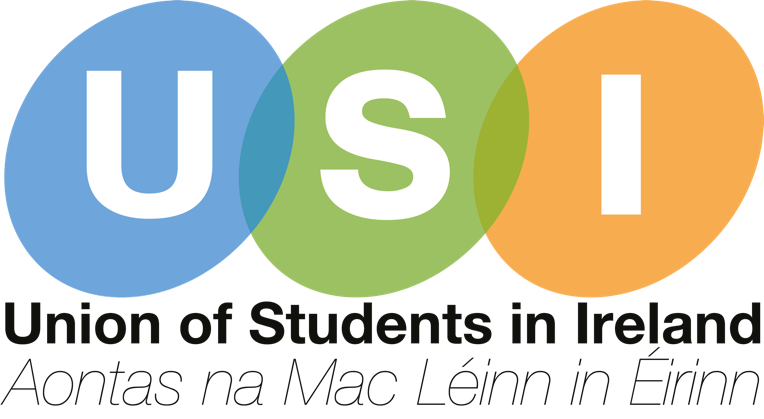 USI Policy FileThis document considered canonical at 12/01/2024 but does not include interim policy passed at National Councils since April 2023, all of which are subject to ratification by Comhdháil.Academic Affairs	102023 AA 1: Creative Student Representation	102023 AA 2: Academic Integrity	112023 AA 3: Universal Design	112023 AA 4: Postgraduate Engagement and Participation	132023 AA 5: Placement Campaign	132023 AA 6: Leaving Cert Results	142023 AA 8: Artificial Intelligence	152023 AA 10: HEA Review of Student Charge	162023 AA 11: Open Access and Subscription Costs	172023 AA 12: Exceptional and Extenuating Circumstances	172023 AA 13: Postgraduate Research Rights Charter	182022 EM (AA) 1: Motion to support graduate entry medicine students gain access to loans.	192022 EM (AA) 3: College Awareness Week	192022 AA 7: Study Abroad & Erasmus Accessibility	202022 AA 8: StudentSurvey.ie	202022 AA 4: Connecting Creative Arts Students	212022 AA 9: Examination Best Practice	212021 EM (AA) 4: Impact of Mandatory Hotel Quarantine on Students	222021 AA (NC) 2: Fees Sanctions	232021 AA (NC) 3: Repeat Fees	232021 AA (NC) 4: Alternative Admissions	232021 AA (NC) 5: Parity for Psychological Doctoral Students	242021 AA (NC) 6: Digital & Distance Learning Position Paper	242021 AA (NC) 7: Support for Graduate Entry Medicine Students	252021 AA (NC) 8: Parity of Funding for Technological Universities	252021 AA 1: Hidden Course Costs	262021 AA 2: Placement & Work-Based Learning Strategy 2021-2024	262021 AA 3: Clarity on Postgraduate & International Fees	262021 AA 4: Lecture Recording	272021 AA 5: Summertime Placement Funding	272021 AA 6: Position on Proctoring	282021 AA 9: Anonymous Marking	282021 AA 10: Making the Most of Micro-credentials	292021 AA 11: USI Further Education & Training Strategy 2021-2024	292021 AA 14: Subsidies on Textbooks	302021 AA 15: Learning Analytics	302021 AA 16: National NFQ Level 9+ Stakeholder Forum	312021 AA 17: Back to Education Allowance Reform Strategy Paper	3120 AA (NC) 4: Student Nurses and Midwives Campaign	3120 AA 2: Next Steps for NStEP	3320 AA 9: Learning in a Digital World 	33AA 19-5: Postgraduate Funding in Northern Ireland	34AA (NC) 19 2: Career Guidance Review	35EM 1 (AAQA): Merging Students’ Unions	352018 AA 4 : Accreditation for Volunteering & Participation	362018 AA 15 : The Marketisation of Third-Level Education	362018 AA 18 : National Student Partnership Agreement	3617 NC/AA 05: Early Education and Carers Campaign	3715 AAQA 10: Cross-border student mobility	3709 ED 13: Equity of Access	38Welfare	402023 WEL 1: Digs and Rent-A-Room Scheme Protections	402023 WEL (NC) 2: Abolishment of Non-Disclosure Agreements in Third-Level Institutions in the Cases of Sexual Harassment, Bullying and Discrimination	402023 WEL 3: Give Us The Night	402023 WEL 4: Reforming SUSI: Eligibility Criteria for Postgraduates	412023 WEL (NC) 6: Operation Transformation	412023 WEL 7: Femicide in Ireland	422023 WEL 9: SUSI Reform	422023 WEL 10: National Student Mental Health Survey	432023 WEL 12: Bring Back the SHAG Packs	432023 WEL 14: Student Childcare Research	442022 WEL 1: Sexual Harassment Policies in HEIs 	452022 WEL (NC) 2: Expansion of Provision of Free HIV Supports 	462022 WEL 5: National Stalking Awareness Campaign 	462022 WEL 6: Night-Time Safety 	472022 WEL 7: Drug Harm Reduction and the Decriminalisation of Drugs 	472022 WEL 8: Creation of a workshop to identify domestic abuse and red flags 	482022 WEL 11: Community Action Tenants Union 	492022 WEL 12: Public Diagnostic Services 	492022 WEL 13: Reflect - Supporting Students’ Union Officers 	492021 WEL NC 1: Support Funds for Part-Time Students 	502021 WEL NC 2: Stim Room for ASD students 	502021 WEL NC 3: Ask for Angela 	502021 WEL 3: Promoting Consent and Ending Sexual Violence and Harassment 	512021 WEL 4: Regional Food Banks	522021 WEL 5: Social Supports for Students During and Post-Covid-19  	522021 WEL 6: Student wellbeing and engagement post COVID-19  	532021 WEL 7: Student Pregnancy Supports  	532021 WEL 8: USI Health Promotion Strategy 2021-2024  	532021 WEL 9: USI Grant Reform Position Paper 2021-2024  	542021 WEL 12: Exam Destress Campaign  	5420 WEL 9: Mental Health Awareness Days	5420 WEL 12: JAM Card	5520 WEL 13: International Student Financial Support	55WEL 19 - 3: Investment in Mental Health Care in Rural and West of Ireland 	55WEL 19 - 4: Undetectable = Untransmittable 	56WEL 19 - 5: Local Specialised Sexual Health Services 	562018 WEL 12: Abusive Relationships, Sexual Violence & Harassment 	562018 WEL 15 : Cyberbullying Policy	5712 WEL 3: Sexual Health Website 	5709 WEL 1: Emergency Contraception	5709 WEL 2: Abortion Rights Campaign 	58Equality	592023 EQ (NC) 2: Trans Equality Together Coalition	592023 EQ (NC) 3: Support for DADA Campaign	592023 EQ 5: Ulster Scots (Ullans)	592023 EQ 6: Student Guarantor Schemes and Housing Security	602023 EQ 7: Consultation review of the necessity of, requirements for, and importance of, interfaith spaces on campuses	612023 EQ 11: Reforms for Non-EU Postgraduate Researchers	612022 EM (EQ) 2: Improving Inclusion & Engagement of Ethnic Minorities in USI 	632022 EQ 2: SUSI Proof of Estrangement 	632022 EQ 5: T Fund 	642022 EQ 5: Pink Training	642022 EQ 6: Reproductive Justice & Abortion Rights 	652022 EQ 7: Equality Events Advisory Groups 	662022 EQ 8: EMpower 	662022 EQ 9: Use of Name on Third Level Certificates 	662021 EQ (NC) 1: Motion On Residency Criteria For Returning Emigrants  	682021 EQ NC 2: Accessibility to Higher Education for Students with Disabilities 	682021 EQ 1: Equality Proofing of USI Campaigns and Events 	702021 EQ 2: Understanding Privilege and Inclusion  	702021 EQ 3: Insurance for International Students  	7120 EQ 1: Supporting the Traveller Community 	7320 EQ 3: Reporting Racism 	73EM 19 (EQ) – 1: Decolonising Education	74EQ 19 – 2: Students in Direct Provision 	75EQ 19 – 7: Gender Equality 	75EQ 19 – 9: Disability Awareness and Annual Conference	762018 EQ 1: Gender Recognition of Students 	762018 EQ 2: Mature Student Campaign	772018 EQ 4: Gender Equality Audit 	772018 EQ 5: Universal Design for Learning 	7809 EQ 2: AHEAD	7809 EQ 4: USI Rainbow Week	78Citizenship	792023 CZN 1: Living Wage for Student Workers	792023 CZN 4: Commuter Student Survey	792023 CZN 5: International Student Visa Waiver Scheme Within the Irish State	792023 CZN 6: Reforming Immigration Policy	802023 CZN 7: Free Transportation for Students	802023 CZN 9: Menstrual Leave	812022 CZN 1: Student Cyclist Initiative	812022 CZN 2: HEI Divestment from Fossil Fuel Industry	822022 CZN 4: Third Level Eco-Action Forum	822021 EM (CZN) 5: CETA	832021 CZN 1: Sustainability in USI campaigns and events	842021 CZN 2: Sustainability Festival	842021 CZN 3: The Hostile Environment and Higher Education	852018 CZN 3: Support the 2018 Civil Society Repeal Campaign 	8615 CZN 2: Students’ Unions Multicultural Festival 	8615 CZN 7: General Election Campaign	8612 CZN 2: Students in the Workplace	87National Affairs	882023 NA 1: Legalisation of Sex Work and Support of Sex Workers	882023 NA (NC) 2: Student Accommodation Crisis	892023 NA 5 (NC): Government Financial Aid for Students Who Do Not Qualify for the Free Fees Initiative	892023 NA 12: Support for UCU Strike Action	902023 NA 14: Cannabis Regulation & Legalisation	902023 NA 17: Student Housing Co-operative	912023 NA 18 (NC): Money Mule Awareness Campaign	922022 EM (NA) 7: Cultural Revival of Our Island	922022 NA NC 1: Conversion Therapy Ban	932022 NA 2: Parental Leave Implementation Review	942022 NA 3: Electoral Reform	942021 NA NC 1: Support for the Gaeltacht Regions	942021 NA NC 2: Support for Dying with Dignity	952021 NA NC 3: De-Platforming and Rejecting Fascism	962021 NA NC 4 : Support for Gay Mens’ Health Service (GMHS)	972021 NA NC 5: USI to support Irish Nightclubs during COVID-19 crisis	972021 NA 1: Supporting Students in Direct Provision	982021 NA 3: Right to disconnect	982021 NA 4: Post Covid-19 Economic Recovery	992021 NA 5: Sanctions, Fees and Fines	9920 NA (NC) 9: Industrial Relations Act 1990	100NA 19 – 8 Right to Higher Education	100NA (NC) 19 - 2 Separate Church and State	100NA (NC) 19 - 6: Ownership of the National Maternity Hospital	10112 NA 3: Private Schools	10109 NA 4: Elections Campaign	102International Affairs	1032023 IA(NC) 1: Boycott, Divestment, Sanctions	1032023 IA 2: Solidarity with the University Of Manchester Rent Strikes	1042023 IA (NC) 3: USI Position on Access to Education in Afghanistan	1042022 EM (IA) 4: Ukraine Aid  	1052022 EM (IA) 9: Military Expansion and NATO Motion  	1052022 IA 2:  Anti-War & Expansionism 	1062022 IA 3: Motion on Vaccine Equity 	106Union Organisation	1082023 UO 1: Capitation Fee Working Group	1082023 UO 2: Sustainability Audit to develop a new USI Sustainability Strategy	1082023 UO 3: Officer Pay and Working Conditions Position Paper	1092023 UO 6: Sustainability Position Paper	1092023 UO 7: Mandates Manual and Policy File	1102023 UO 8: Dual Use of AMLÉ and USI	1102023 UO 12: Democratic Audit of Students’ Unions	1112023 UO 13: Enhancement of Students’ Union Training (SUT)	1112023 UO 14: Support for Small Unions	1122023 UO 15 Decentralisation of USI Offices	1122023 UO 16 (NC): Constitutional Review Committee	1132023 UO 17 (NC) Motion on EU Employment Law	113UO 18 (NC) USI Accountability	1142023 UO 19: Living Wage	1142023 UO 21: Accommodation Position Paper	1152023 UO 24: Irish Congress of Trade Unions (ICTU) x The Union of Students in Ireland (USI) Partnership	1152022 EM (UO) 8: Inclusive Language in Motions for Students in the North  	1162022 UO (NC) 1: Casework De-briefing Session 	1162022 UO (NC) 2: Careers Fair for Outgoing Sabbatical Officers	1162022 UO (NC) 3: USI Support for Equality for Children Campaign  	1172022 UO (NC) 4: Irish Times Boycott 	1172022 UO 1: SU Autonomy 	1182022 UO 2: USI Mandated Training 	1182022 UO 3: Higher Education Funding Campaign 	1192022 UO 5: Amendments to the USI Constitution for Regionalisation 	1192022 UO 6: MO Support Directory  	1202022 UO 7: Support Sessions for Officers 	1202022 UO 8: Trade Union Partnerships 	1212022 UO 9: International World Days Standardised Calendar  	1212022 UO 10: USI and STAND Partnership Strategy 2022 - 2025 	1222022 UO 11: Coiste Gnó Plans of Work  	1222022 UO 12: Training Days 	1232022 UO 13:  USI Awareness Campaign 	1232022 UO 14: ESU Participation 	1232022 UO 15: Regional Officers  	1242022 UO 16: Motion on Unionisation Stance 	1242022 UO 17: Vice-President for Postgraduate Affairs 	1252022 UO 18: Election Supports 	1262022 UO 19: Accessibility of USI Events; Rotation of CN 	1262022 UO 21: Vice-President for Post Graduate Affairs and Coiste Gnó 	1272022 UO 23: Regional Officers	1272022 UO 24: USI Strategic Review and Strategic Plan 2023 - 2028 	1272022 UO 25: Progress Reports on Mandates	128EM 21 – 2: Suicide Intervention Training Promotion 	1282021 UO (NC) 3: Regional Training Events  	1292021 UO NC 6: Campaigns Directory 	1292021 UO NC 7: Student Sport Ireland 	1302021 UO NC 9: Motion on USI Support for the Le Chéile Campaign  	1302021 UO 2: COVID-19 Officer Handbook	1312021 UO 4: Support for NUS-USI and MO’s in the North/Northern Ireland  	1322021 UO 6: Running for Election 	1322021 UO 7: Making USI Accessible 	1322021 UO 8: Comprehensive Training for Officers with a Remit for Ent’s, Marketing and Commercial Activity 	1332021 UO 10: Pre-Budget Submission 	1332021 UO 12: Motions Collaboration	 	1332021 UO 14: Ents’, Marketing and Commercialisation Working Group 	1342021 UO 15: Student Affairs Ireland Engagement 	1342021 UO 16: Edit to Student Accommodation Position Paper 2019	 	1352021 UO 17: Reporting on Campaigns and Events 	1352021 UO 18: Tool-Kit for Constitutional Amendments 	1352021 UO 19: Planning Submission Fees (Amendment of the USI Student Accommodation Position Paper)  	1362021 UO 20: Best Practice at Council 2021 	136UO 19 – 17: Students’ Union Officer Handbook  	1372018 UO 22: An Coiste Cultúrtha a Chruthú mar Fho-Choiste/ An Coiste Cultúrtha as Another Subcommittee of CN 	13717 UO 1: Independent Students’ Unions    	13817 UO 14: USI Calendar	138Administration & Finance	13920 AF 1: Affiliation Fee Review 	13920 AF 3: Financial Reporting and Accountability  	139Gaeilge	1412023 GAE 1:Ag Tacú le hAistriúchán sna Balleagraíochtaí	1412023 GAE 2: Grant for students attending Gaeltacht courses	1412023 GAE (NC) 3: Tascfhórsa Gaeilge NUS-USI	1422023 GAE 4: Scéim Cónaithe	1422023 GAE 6: Raidió Rí Rá ar FM	1422023 GAE (NC) 7: Úsáid do Chúpla Focal	1432022 EM (GAE) 6: Ag Tacú le Gaeilgeoirí ó Thuaidh leis an Lá Dearg/Support Gaeilgeoirí in the North with the Lá Dearg 	1432022 GAE (NC) 1: Comhphairtíocht le Misneach/ Partnership with Misneach 	1442022 GAE 1:  Use of Irish Language County Names 	1452022 GAE 4: Scéim Teanga 2022 	1462021 GAE NC 1: Síneadh Fada  	1472021 GAE NC 2: Comharthaíocht Dhátheangach ar Champas/Bilingual Signage on Campus	1472021 GAE NC 3: Imeachtaí D’Fhoghlaimeoirí/Events for Learners 	1482021 GAE 1: Seimineár na Gaeilge  	1482021 GAE 2: Cur Chun Cinn Na Gaeilge Sna Balleagraíochtaí // Promoting Irish In Member Organisations	1492021 GAE 3: Seachtain Na Gaeilge   	1502021 GAE 5: Comhoibriú Le Heagraíochtaí Mac Léinn San Eoraip // Co-Operation With Student Groups In Europe   	1512021 GAE 6: Páipéar Seasaimh Ar An Ngaeilge Sa Chóras Oideachais/Position Paper On Irish In The Education System   	1512021 GAE 7: Suirbhé Le Haghaidh Modúilgaeilge/Survey For Irish Module     	1522018 IL 1: Updating Of Language And Terminology – Uasdhátú Téarmaíochta Agus Teanga  	152Academic Affairs2023 AA 1: Creative Student RepresentationProposed by NCADSUComhdháil notes Creative arts students are facing the intersecting crises of the underfunding of both the arts and higher education. As well as this, the unique needs of creative arts students often go unconsidered in high level discussions around higher education funding. Comhdháil further notes The number of students in the creative arts and entering the workforce is increasing each year, with funding for arts staying relatively similar. There is a growing difficulty in accessing grants or funding and the Arts Council funding is not available to undergraduate students. Comhdháil further notes Students in Creative Arts courses are required to spend significant amounts on additional course costs in software and material fees. Comhdháil believes There is a need for informed discussions within USI, as well as interdepartmental communications to ensure that these students are not continually disadvantaged by a lack of collaboration between the Department of FHEIRS and the Department of TCAGSM. Comhdháil therefore mandates The Vice President for Academic Affairs and the Vice President for Campaigns to support and facilitate MOs that specialise in creative arts in organising an annual campaign educating student artists and designers on issues relevant to their professional practice, and the rights of creatives on the island of Ireland. The campaign should also seek the following; Additional funding to cover material costs in all Higher Education Institutions.Introduction of Arts Council funding for ungraduated artists to avail of outside of term time.The continuation of the Universal Basic Income for Artists scheme following the pilot, and further expansion of the scheme so that students in creative courses may avail of it.Increased mental health funding for art and design schools.An end to the disparity between the funding for creative arts courses in comparison to more traditional courses. Allocation of funding to cover the costs of industry standard technology. Comhdháil further mandates The creation of a Creative Arts subcommittee that tackles issues that are exclusively faced by Creative Arts students. This subcommittee will consist of the VP for Academic Affairs, VP for Campaigns, at least one representative from each MO that specialises in Creative Arts, and any other student representatives/freelance artists. Comhdháil also mandates The Vice President for Academic Affairs to provide targeted support to member organisations with creative arts courses to promote and ensure representation of students at a local level.
Repeals 2022 AA 32023 AA 2: Academic IntegrityProposed by the Academic Affairs Working GroupComhdháil notes  Section 43a of the updated Quality and Qualifications Act 2019 which provides Quality and Qualifications Ireland (QQI) statutory powers to prosecute those who: assist learners to cheat by completing, in whole or in part, any piece of work required of the enrolled learner for their programme of study, or sit an exam or facilitate the sitting of an exam by someone other than the enrolled learner or provide answers for an exam; advertise cheating services; publish advertisements for cheating services. Comhdháil further notes  That in preparation for the enactment of this part of legislation, QQI have established a National Academic Integrity Network, which aims to identify and disseminate good practice in dealing with contract cheating, inform a dedicated communications strategy and develop a culture of positive academic integrity within Irish Higher Education. This Network includes representation from all Irish Higher Education institutions, as well as representation from USI, and from a number of Students’ Unions. The Communications Group working as part of the network will be chaired by the USI Vice President for Academic Affairs. Comhdháil believes that  It is only through effective dialogue with students, and the adoption of student-centred learning approaches, that the sector can work towards building a culture of positive academic integrity. It is critically important that positive engagement with students on this issue is placed at the centre of the network’s priorities, and that any student-facing communication that is developed is accessible, proactive and student-centred. Comhdháil mandates  The Vice President for Academic Affairs to work closely with QQI, other sectoral agencies, and all members of the National Academic Integrity Network to ensure that the work of the National Academic Integrity Network places the needs of students at its’ core. The Vice President for Academic Affairs to work with members of the Academic Affairs Working Group, and members of the Academic Integrity Communications Group to ensure that student-facing communication on this topic is proactive, accessible and student-centred. Comhdháil further mandates  The Vice President for Academic Affairs, and the Vice President for Campaigns to develop an academic integrity campaign, this campaign should provide information on what academic integrity is and the types of academic misconduct exist. The VP Academic Affairs should work with the National Academic Integrity Network to send up to date resources and materials about academic integrity to local students’ unions. Graphics should be sent to member organisations as students prepare and undertake assessments during repeats, semester one and semester two. The VP Academic Affairs should also create a step by step guide with the National Academic Integrity Network (NAIN) for students to understand how and when they should report academic misconduct to QQI under section 43a of the Quality and Qualifications Act 2019. Repeals 20 AA 62023 AA 3: Universal DesignProposed by the USI VP for Academic AffairsComhdháil recognizes The importance of universal design for learning in education for students. UDL is a set of principles for curriculum development that give all individuals equal opportunities to learn, including students with disabilities. UDL aims to improve the education experience for all students. This is done by institutions introducing more flexible methods of teaching, learning, assessment and service provision to cater for how diverse learners are in education. Comhdháil further recognizes 
The National Forum for the Enhancement of Teaching & Learning’s open access digital badge initiative, AHEAD and UCD Access & Lifelong Learning have created the digital badge for Universal Design in Teaching & Learning. The principles are as follows: Provide multiple means of Representation such as;PerceptionLanguage, mathematical expressions, and symbolsComprehension To stimulate motivation and sustained enthusiasm for learning by promotion various ways of engaging with material. This is the “why of learning”. Provide multiple means of Action and Expression such as;Physical action Expression & Communication Executive functionsPresent information and content in a variety of ways to support understanding by students with different learning styles/abilities. This is the “What of Learning”. Provide multiple means of Engagement such as; Recruiting interest Sustaining effort & persistence Self-regulation Offers options for students to demonstrate their learning in various ways (e. g., allow choice of assessment type). This is the “How of Learning”. Comhdháil notes Many member organizations have expressed concern that the principles of UDL haven’t been carried out in their institution. Some have expressed that there have been cases where some lecturers haven’t provided lecture notes to students. AHEAD has posted a press release online urging teaching staff to put their lecture notes online – stated “By putting lecture notes online, students with visual and other impairments can prepare for lectures where note taking is not an option for them”. Additionally, choice is not offered to students to demonstrate and share their knowledge unless the disability support services on campus state otherwise for individual students. Comhdháil mandates The VP Academic Affairs shall submit a Freedom of Information request to survey the number of staff in an institution vs the number of UDL badges in the institution. The VP Academic Affairs shall submit a Freedom of Information request to survey the number of teaching staff in an institution vs the number of UDL Badges teaching staff have obtained. The VP Academic Affairs shall develop a survey asking students to define what they think Universal Design is and whether they feel the practices are adequately carried out in their institution. The VP Academic Affairs shall develop a Universal Design best practice guidelines for member organizations to introduce as policy. The regional officers shall help conduct the Universal Design survey and promote it to students in their respective regions. Comhdháil further mandates
The Vice President for Academic Affairs to write a report on the findings and present the information to the National Forum for the Enhancement of Teaching and Learning and the Higher Education Authority. The VP for Academic Affairs should also work with the NUS-USI President to ensure the results are shared with them and they can present the findings to their relevant bodies.2023 AA 4: Postgraduate Engagement and ParticipationProposed by the USI VP for Postgraduate AffairsComhdháil notes  Due to the nature of postgraduate programmes, there are often distinct challenges and opportunities for postgraduate engagement. Postgraduates’ experiences and needs differ in many ways from undergraduate learning experiences. PGT students often study one-year courses. PGR students do not enrol on courses in a taught environment. Moreover, postgraduate cohorts often have high levels of part-time or distance learning study and large numbers of mature and international students. Comhdháil believes  Postgraduate taught students (PGTs) and postgraduate researchers (PGRs) representation and engagement in member organisations (MOs) as well as on relevant committees/boards in higher education institutions (HEIs) benefit the quality of postgraduate education and research experiences. Comhdháil mandates  Vice President for Dublin, Vice President for the Southern Region, and Vice President for the BMW Region to support member organisations in enhancing engagement with Postgraduate taught students (PGTs) and Postgraduate Researchers and building their communities. Comhdháil further mandates  
Vice President for Dublin, Vice President for the Southern Region, Vice President for the BMW Region, and Vice President for Postgraduate Affairs to establish and enhance support frameworks for member organisations regarding postgraduate representation in member organisations’ elections, class representative councils and institutional committees/boards. Comhdháil further mandates  
Vice President for Dublin, Vice President for the Southern Region, Vice President for the BMW Region, and Vice President for Postgraduate Affairs to arrange postgraduate support and engagement sessions with the cooperation of member organisations. Comhdháil further mandates  Vice President for Postgraduate Affairs to work with Postgraduate Student Engagement Working Group, QQI, NSteP and other stakeholders to map, analyse and report on the current PGR engagement practice in HEIs in the areas of 
(i) Governance and management, 
(ii) Student representation, 
(iii) Quality assurance and enhancement, along with working on the development of the National Postgraduate Student Engagement Network.  Comhdháil further mandates  
The USI Coiste Gnó to lobby for an increased representation of postgraduate Researchers in relevant national forums, groups, boards and stakeholders related to postgraduate policies and reforms.2023 AA 5: Placement CampaignProposed by the Academic Affairs Working GroupComhdháil notes  
Many students must complete mandatory placement as part of their studies. Some placements are between 12-36 weeks with many students working up to 40 hours a week while on placement. Most students are not paid for their placements or else they are paid very little. Comhdháil further notes  
Some students need to commute long distances for placement or will have to sort additional accommodation to carry out their placement. This can leave students in financial difficulty. Comhdháil recognises 
The recommendations made by the McHugh Report in 2021. The USI Placement and Work-Based Learning Strategy 2021-2024, and the USI Submission to Longer Term Review of Student Nurse & Midwife Matters, and the motion Summer Time Placement (2021 AA 5).Comhdháil mandates  The Vice President for Academic Affairs to establish a placement committee to be made up of sabbatical officers, student representatives and students who are on/have been on placement including but not limited to teaching, social care, nursing & midwifery, allied health sciences and more. Comhdháil mandates  The Vice President for Academic Affairs and the Vice President for Campaigns to run a national placement campaign based on the findings from the placement survey that was conducted in March 2023. The findings of the survey should be used to lobby for a living wage, or at least financial assistance for students who have to go on placement as part of their degree. The findings of the survey should be shared with, but not limited to member organisations, trade unions, higher education institutions across the island, accrediting bodies who have students on placement and the Department of Higher Education. The Vice President for Academic Affairs and the Vice President for Campaigns should also meet with trade unions who have high levels of students on placement in their field. The campaign should also be based around the inputs from the placement committee and information provided by the respective trade unions. Repeals 20 AA 12, 2022 AA 2023 AA 6: Leaving Cert ResultsProposed by the Academic Affairs Working GroupComhdháil notes  Leaving Certificate results are traditionally issued in mid-August. Since the Covid-19 Pandemic they have been released in September for the past three years. The 2023 Leaving Certificate results are expected to be delayed again this year. There has been frustration across the board due to this. Members of ISSU have expressed disappointment in the delay. The Higher Education Sector, including USI, Higher Education Institutions, lecturers and students have expressed their frustration with the expected delay this year. The State Exams Commission have stated the delay is due to: The provision of a deferred sitting of the examination for candidates who experience close family bereavement or who are unable to sit their examinations due to serious accident, injury or illness; or on public health grounds due to Covid-19 Addressing the impact of shortages in the numbers of teachers required to fill examiner positions to mark the written examinations (while marking has already started, the SEC is continuing to recruit examiners noting that Covid-19 is also having an impact). The requirement to be a corrector for state examinations is to have 1) a degree in education or 
	2) be currently doing a professional Master of Education (PME). In advance of the issue of the results, sufficient time must be allowed for an extensive range of checks and quality assurance procedures which are required in the resulting process to ensure that the highest standards possible are maintained.Comhdháil further notes  The negative impacts of Leaving Certificate results being delayed includes, but is not limited to:Issues with students being under pressure to secure safe and affordable accommodation for that academic year. Issues with orientation, traditional first year students started back the week before all students returned to campus. The earlier start was established to show students around campus, educate them on the support and services that exist on campus so they are aware where they can get assistance. The delayed orientation has negatively impacted this process for institutions and student unions.Issues with students in Ireland who are opting to attend education outside of the Republic of Ireland as they will have been conditionally allocated spaces by a certain starting date and could potentially lose their space or have to defer the year due to the delay. Disruption to student learning due to possible shorter, more condensed first semester and changes to how first year students are typically accessed in those modules. Due to the delay there will be a tight timeline between results and the beginning of the academic year, with issues for students who may wish to appeal grades and consider second and third round offers. Comhdháil therefore mandates  
The Vice President of Academic Affairs to submit a Freedom of Information to the education institutions across the Republic of Ireland. The FOI should ask for; the number of first year students accepted from 2013-2023, the number of first year students that withdrew from their course between 2013-2023 and, the number of students who opted to defer their course between 2013-2023. The VP for Academic Affairs should submit also submit a Freedom of Information request to education institutions in the North of Ireland asking for; the number of students from the Republic of Ireland who applied to attend their institution from 2013-2023,the number of students from the Republic of Ireland who were offered spaces to attend their institution from 2013-2023, the number of students from the Republic of Ireland who accepted their offers to attend their institution from 2013-2023, the number of students from the Republic of Ireland who withdrew from their course between 2013-2023 and,the number of students form the Republic of Ireland who had to defer their course between 2013-2023. The aim of the FOI requests will be to investigate whether the delay of Leaving Certificate results has impacted retention rates in education. The VP for Academic Affairs should also gather focus groups of students who started first year pre-covid and post-covid to compare the experience of starting for both cohorts and record the opinions that were stated. The VP for Academic Affairs should then present the findings to the relevant bodies in education, with a particular focus on the findings being presented to the Department of Education. Comhdháil further mandates  The VP Campaigns to run a campaign advertising how students can apply to be a state examiners, what the minimum requirements are to be a state examiner and what they will earn if they are recruited as a state examiner.2023 AA 8: Artificial Intelligence Proposed by the Vice President for Academic AffairsComhdháil notes 
Artificial intelligence (AI) has become topical this year as OpenAI created ChatGPT and released it on November 30th 2022. It is a language model of AI, which means that it can take in and incorporate background information, sources, quotations and lists of ideas. It creates a series of words based on its statistical analysis of huge volumes of text pulled from the internet. Comhdháil further notes Artificial intelligence is something that will continue to grow and we must decide if this is something higher education should embrace or reject. However, the use of artificial intelligence has become increasingly popular in work places. Therefore, it is the view of the Union of Students in Ireland that this is something we should be proactive about. Comhdháil mandates The Vice President for Academic Affairs to run a campaign providing information to students COMHDHÁIL MMXXIII 35 Notaí about what artificial intelligence is and the strengths and limitations of using this tool in higher education. This campaign should include ethical uses of artificial intelligence in assessment that align with principles of academic integrity. Comhdháil further mandates The Vice President for Academic Affairs to lobby for a move towards teaching AI literacy to staff and students in institutions across Ireland, such as but not limited to, the introduction of an accredited optional module or an online course. The VP for Academic Affairs should also work with Quality and Qualifications Ireland (QQI) and the National Academic Integrity Network (NAIN) to develop ways in which AI can be incorporated into teaching, learning and assessment and present them to member organisations, to try combat institutions reverting back to traditional forms of assessment i.e., end of year closed book exams. The information should then be shared with NUS-USI.2023 AA 10: HEA Review of Student ChargeProposed by the Presidents’ Working GroupComhdháil notesIn 2010, the HEA (Higher Education Authority), requested by the Minister for Education and Skills, published a review of the Student Charge (also commonly called a Student Capitation Charge’ and a Student Services Charge’).Comhdháil Further Notes The review identified the income and expenditure associated with the student charge, the internal allocation process for the student charge, and the additional charges that are levied on students outside of the student charge.Comhdháil Applauds  The HEA Review of Student Charge (2010) made several recommendations to HEI’s (in receipt of recurrent funding from the HEA) that were beneficial to Students’ Union, such that there should be appropriate student involvement in the allocation of the Student Charge, accessible annual reports detailing student charge income and expenditure, consultation processes with local student bodies, and that the consent of the student body should be achieved before the introduction of any levies. Comhdháil notes with Concern  The HEA Review of Student Charge (2010) is outdated, referring to a multitude of IOT’s (Institutes of Technology) that no longer exist, as well as Student Charge committees that no longer sit. Furthermore, the Student Charge is what funds the majority of Students’ Unions in HEI’s across the island of Ireland, but in many cases, is allocated without appropriate student input. Comhdháil believesAn updated HEA Review of the Student Charge would provide up-to-date information on funding arrangements in HEI’s across the island of Ireland, as well as highlight failures in HEI’s that do not have the recommended student involvement and transparency in the allocation of the Student Charge. Comhdháil therefore mandatesThe President and Coiste Gnó to lobby the appropriate ministers in the Irish Government / the HE to undergo and publish an updated review of the Student Charge in HEI’s. Comhdháil further mandatesThe President to;Place this issue on the agenda of the HEA board, To encourage all delegates at Comhdháil and SUT (Students’ Union Training) to send off drafted emails to the relevant ministers demanding a new review as well as the current concerns around Students’ Union funding across HEI’s, To publish an open letter to the relevant Ministers demanding the same, and all other actions requested at Comhairle Náisiúnta deemed necessary to achieve this review.2023 AA 11: Open Access and Subscription CostsProposed by the VP for Postgraduate AffairsComhdháil notes with ConcernThat the Irish Libraries Association (ILA) has warned of an electronic content crisis facing libraries and exacerbated by the COVID-19 pandemic. The ILA has said “We are deeply concerned about the rising costs and unfair licensing conditions for such content training”.  Comhdháil recognisesThe need to increase and improve access to the output of research. The freedom of researchers to publish wherever they feel most appropriate.Comhdháil believesAccess to education is a fundamental right and with the rise in misinformation, it is crucial that all people should have access to research, especially those funded through public investment and/or conducted through public institutions for the public good. Comhdháil Further BelievesThat the soaring costs related to subscription, publication and dissemination of research output that students and libraries are facing create a further barrier to education and take quality material out of the reach of the public and students. Comhdháil Further BelievesResearch must be freely available to the public, permitting any user a free to read’ and a free to re-use’ access. The only constraints on open access should be that it is achieved whilst satisfying the principle that authors be acknowledged through citation for their work and maintain control over the dignity of their work. Comhdháil therefore mandatesThe Vice President for Academic Affairs to lobby the government to take swift action to combat the extortionate subscription costs of publishing and access. Comhdháil further mandatesThe Vice President for Postgraduate Affairs, alongside the Vice President for Academic Affairs, to organise a campaign to highlight this issue and encourage postgraduate students and academics to opt to make their work publicly available. Comhdháil further mandatesThe Vice President for Postgraduate Affairs to develop a position paper on open access. T The Vice President for Postgraduate Affairs to collaborate with EuroDoc and other relevant groups to lobby for open access. Repeals AA (NC) 19 1, 2022 AA 62023 AA 12: Exceptional and Extenuating Circumstances Proposed by Queen’s Students’ UnionComhdháil notesStudents have unexpected circumstances out of their control during their studies and they have the right to receive the right support from their institution throughout a stressful time in their life. Different institutions often have completely different systems and for students it is difficult to navigate these and have access to the right information.Comhdháil further notesOften students are unaware of whether any mitigation will be given to them, and the uncertainty may exacerbate stress they are experiencing. Flexibility of studies should be built into assessments in consultation with students. Comhdháil mandatesThe VP Academic Affairs to conduct research with each MO as to their exceptional or extenuating circumstances system. The VP Academic Affairs to advocate for students to be able to self-certify without the use of extensive paperwork.2023 AA 13: Postgraduate Research Rights CharterProposed by the Postgraduate Affairs Working GroupComhdháil NotesThe existing USI Postgraduate Workers Rights Charter works at cross-purposes to the campaigns of several grassroots groups of postgraduate workers who are campaigning for the employment rights of postgraduate researchers. The exploitation of postgraduate researchers is most effectively challenged with a collective voice, and these divisions weaken the campaign for postgraduate researchers’ rights.  Comhairle Náisiúnta further Notes:That currently PhD students are classified as students. Comhairle Náisiúnta Recognises:To further develop the Postgraduate Workers' Rights Charter, the VP for Postgraduate Affairs coordinated postgraduate researchers and groups to highlight and protect the working rights of postgraduate researchersComhairle Náisiúnta believes:That the USI will be able to effectively campaign along with postgraduate rights groups through the development of a new Postgraduate Researchers' Rights Charter.Comhairle Náisiúnta adopts:USI Postgraduate Researchers’ Rights CharterComhairle Náisiúnta mandates:The Vice President for Postgraduate Affairs to lobby the Department of Further and Higher Education, Research, Innovation and Science on the USI Postgraduate Researchers' Rights Charter and for a change to the definition of a postgraduate, to define them as an employee.Comhairle Náisiúnta further mandates:Vice President for Postgraduate Affairs to support and collaborate with organisations working on postgraduate researchers' rights where appropriate.Comhairle Náisiúnta further mandates:The Vice President for Postgraduate Affairs and the Vice President for Campaigns to run a campaign based on USI Postgraduate Researchers' Rights Charter.Repeals 2021 AA 8, AA 19 – 62022 EM (AA) 1: Motion to support graduate entry medicine students gain access to loans.  Proposed by UCC Students’ Union  Comhdháil Notes with Concern: In the past week Bank of Ireland, who are the primary provider of Graduate Entry Medicine loan schemes in Ireland. Bank of Ireland announced this week that they will cease this loan scheme. This announcement was devastating to many students whose only way of funding their studies was via this loan scheme.  Comhdháil also NotesAccess to study medicine is extremely difficult due to the financial constraints associated with entering the medical field - whether it be the cost of study, accommodation or fees. This will be massively impacted by the announcement of Bank of Ireland ceasing their Graduate Entry Medicine loan - the only suitable loan of this kind in the country. From July onward, it will be phased out.   Comhdháil believesAll students pay extortionate fees, but in particular students attempting to enter graduate entry medicine who can pay thousands of euros and pounds between the 5000-16000 region.  Comhdháil Further BelievesGraduate Entry Medicine often leads to a more diverse field of students. Comhdháil MandatesThe Vice President for Campaigns is to work with and campaign with the Association for Medical Students in Ireland, Irish Medical Council and other major stakeholders to lobby for a solution where graduate entry medicine students can access student loans until such a time where education is affordable in Ireland/Northern Ireland.2022 EM (AA) 3: College Awareness Week Proposed by TCDSU Comhdháil Notes: That College Awareness Week is a national campaign which seeks to offer encouragement, support, and information to people of all ages about post-leaving certificate educational opportunities by showcasing and celebrating local role models. Comhdháil Acknowledges: The continuing need to tackle educational disadvantage and the absence of equal opportunities as seen by the expansion of the DEIS school programme announced on March 9th 2022. Comhdháil Mandates: The Coiste Gnó to endorse and promote the national annual campaign: College Awareness Week. Comhdháil Further Mandates: The Vice President for Academic Affairs to seek to collaborate with the Irish Second Level Students’ Union (ISSU) in support of College Awareness Week and its events. 2022 AA 7: Study Abroad & Erasmus Accessibility Proposed by the Vice President for Academic Affairs Comhdháil Notes International exchange opportunities for students continue to grow, with a significant number of students studying abroad during their degree. However, there can be significant social, physical and financial barriers preventing students from availing of these opportunities. Comhdháil Believes There are great benefits for students engaging in study abroad programmes. Comhdháil Mandates The USI President and Vice President for Campaigns to lobby for the increased funding of student exchange programmes and availability of grants. Comhdháil Mandates The Vice President for Academic Affairs to lead to work with, and lobby the European Students’ Union (ESU) to provide general resources for participating Erasmus+ institutions (e.g. info on accommodation, finance, transport links) and to investigate flaws in the current Erasmus+ system.  Comhdháil Further Mandates The Vice President for Equality and Citizenship and Vice President for Academic Affairs to work with member organisation representatives to ensure their Higher Education Institution clearly communicates the available supports and physical accessibility of their partner institutions and to push for HEI’s to continually lobby for improved accessibility for students with disabilities in their partner institutions. Comhdháil Further Mandates The Vice President for Academic Affairs to support MO officers  in lobbying for the standardisation of application processes and grade conversion tables in HEI’s across the country.2022 AA 8: StudentSurvey.ie Proposed by the Vice President for Academic Affairs  Comhdháil Notes The StudentSurvey.ie is well respected and recognised across Irish Higher Education Institutions having been launched in 2013, and the Postgraduate Research survey in 2018, following years of lobbying from USI. The survey was created to ensure the gathering of empirical data from students in colleges across the country. Comhdháil Further Notes The USI and Students’ Unions have worked to ensure the StudentSurvey.ie is recognised and engaged with by students, and are often the main driving force behind promoting the survey, using their own human and financial resources. StudentSurvey.ie data should be readily available and accessible to student representatives to allow them to examine the findings and seek ways to action them through their institutional processes. The expectation or burden of data analysis should not be placed upon student representatives. USI and StudentSurvey.ie should aid Student Representatives to advocate for their role in strategy and decision making, using the findings of the survey. Comhdháil Notes with Concern The success of this valuable national initiative hinges on the power of the data generated to bring about positive, meaningful and long-lasting impacting the participating institutions. Despite significant efforts of student representatives and rising response rates, collaboration between student representatives and institutions is not always facilitated and sabbatical officers in most cases, do not have access to the institutional data. Students often do not understand the importance of the StudentSurvey.ie and as a result, some HEI’s struggle with poor response rates. Comhdháil Believes That If students are empowered to understand the available data, and how this can facilitate change within their institution, they are more likely to engage in the survey.  Comhdháil Therefore Mandates The Vice President for Academic Affairs to complete a review, with the support of the Regional Vice Presidents, to present to the StudentSurvey.ie Steering group no later than June 2023, which includes; How member organisations work in partnership and collaboration with their institution on the promotion of the survey with a view to continually increase institutional response rates and address any barriers to student engagement with the survey Good practice recommendations on the role of Students’ Unions, including ways in which the StudentSurvey.ie data can be viewed, distributed, and engaged with by students and staff in partnership Comhdháil Further Mandates The Vice President for Academic Affairs to promote the availability of accessible and relevant reports and resources following the analysis of data each year as a member of the StudentSurvey.ie Steering Group.Comhdháil Also Mandates The Vice President for Academic Affairs and Vice President for Campaigns to co-ordinate a briefing session with the StudentSurvey.ie Project Manager for all officers, prior to the launch of field work each year, to inform on the StudentSurvey.ie processes and idea share for promotional opportunities. Also, to support MO’s to work in partnership with their registrar or designated nominee, throughout the fieldwork period, return of results and analysis. The Vice President for Academic Affairs to facilitate a training session, following the publication of results, to support officers' ability to engage with the results and recognise the possible strategic actions arising from the survey findings. This should include the provision of a template for an institutional action plan arising from the findings of the survey for officers to utilise and crossover to their successors each year.2022 AA 4: Connecting Creative Arts Students Proposed by the Creatives Working Group Comhdháil Notes: Within many of the USI MOs there are Creative Arts courses that are underrepresented locally, as well as nationally, and offer unique issues to their students. Networking and support within the Creative Arts is essential for progression and further development. Comhdháil Further Notes: Graduates from Creative Arts courses tend to have fewer employment opportunities available in their field. There is a lack of information directly available to creative arts students about specific financial supports available to them. Comhdháil Recognises: The need for support and promotion of such an event for creative arts students in all MOs. Comhdháil Mandates: The VP for Academic Affairs, VP Campaigns and regional officers to organise a one-day support and networking event for Creative Arts students to discuss and educate artists on issues such as, internships, international opportunities, funding grants. This event should also provide information on tax and finances. 2022 AA 9: Examination Best Practice Proposed by the Academic Affairs Working Group Comhdháil Notes Following the swift transition to online learning during the pandemic, we saw the flexibility of the sector and assessment practices. Comhdháil Believes The accommodations made available should where possible, stay in place to support students with disabilities, caregivers, those completing part-time work etc. Comhdháil Mandates The Vice President for Academic Affairs to support officers in lobbying for the expansion of deferrals, flexible repeat scheduling and any other accommodations.  Comhdháil Mandates Vice President for Academic Affairs and Vice President for Welfare to conduct a review, in collaboration with member organisations on HEI policies and procedures including, but not limited to exam scheduling, repeats, illness support, extensions and provision of feedback, with the intention of creating a best practice framework for assessment in collaboration with other relevant stakeholders. 2021 EM (AA) 4: Impact of Mandatory Hotel Quarantine on Students Proposed by the Postgraduate Affairs Working Group Comhdháil Notes:  The impact of the COVID-19 pandemic and the imposing of restrictions on movement has particularly impacted international students, international researchers and domestic students studying outside of Ireland, North and South. Comhdháil Further Notes: With the dramatic rise in the infection rate of COVID-19, those entering Ireland from a designated state will be required to self-quarantine for a 14-day period within a hotel at a cost of €1875. A mandatory quarantine scheme has not yet been introduced in the North/Northern Ireland but is expected to be implemented upon the resumption of international flights, and those entering the North via the Republic of Ireland will be required to self-quarantine for the same period before entering the North/Northern Ireland. Comhdháil Notes with Concern: The disproportionate impact that this cost will have on international students travelling to Ireland, North and South to pursue both undergraduate and postgraduate studies and research, and domestic students returning from Erasmus+ and other International mobility programs. Comhdháil Believes: It’s vital that students returning from international mobilities or arriving for undergraduate or postgraduate study are not financially, emotionally or socially disadvantaged by the introduction of mandatory quarantine and that supports are offered to ensure they incur no additional costs as a result of this policy. Comhdháil Mandates: The Vice President for Academic Affairs, the Vice President for Equality and Citizenship, and the Vice President for Postgraduate Affairs to work alongside the NUS USI President to highlight this issue with respective Governments, and other educational stakeholders across the island. Comhdháil Further Mandates: The Vice President for Academic Affairs, the Vice President for Equality and Citizenship and the Vice President for Postgraduate Affairs to work alongside the NUS USI President to lobby for the introduction of practical and financial supports provided by the Governments to address the barriers associated with mandatory quarantine for incoming and returning students, recognising that additional barriers may exist for different cohorts of students. These measures may include but are not limited to facilitating them in on campus accommodation or at an agreed address which could accommodate mandatory quarantining guidelines. 2021 AA (NC) 2: Fees Sanctions Proposed by the USI President  Comhdháil Notes That many students are unable to pay their fees by the deadline put in place by each Third Level Institute. Comhdháil Further Notes That there are no best practice guidelines in place to deal with the issue of late fee payment of students.  Comhdháil Further Notes That in an attempt to encourage students to pay their fees, they can be locked out of online resources including Moodle and emails. Comhdháil Further Notes That this is resulting in students becoming very distressed, as the sanctions put in place are having a direct negative impact on each of the students’ academics, as students are unable to access upload continues assessments or sit online exams. Comhdháil Mandates The President to lobby the relevant bodies to set up a sub-group to examine best practice guidelines in relation to sanctions for late fee payment.2021 AA (NC) 3: Repeat Fees Proposed by NUI Galway SU Comhdháil Notes That Repeat fees are used by colleges as a source of income and can be a barrier to education. Comhdháil Believes Students are penalised enough by having to do a repeat exam and in some institutions by having a cap on the grade. Comhdháil Mandates VP Academic Affairs to undertake research on the repeat fees charged across colleges in Ireland, and the impact this has on students.Comhdháil Further Mandate That USI President & VP Campaigns lobby to reduce and abolish repeat fees. 2021 AA (NC) 4: Alternative Admissions Proposed by the USI President  Comhdháil Regrets The almost exclusive focus of the current third-level admissions route on prior academic attainment.   Comhdháil Believes  That taking into consideration contextual data can ensure that an individual’s true potential for performance in higher education is considered.   Comhdháil Also Believes That such consideration would broaden the socio-economic demographic of the third-level student body; the current admissions system disproportionately advantages applicants from fee-paying secondary schools.  Comhdháil Mandates That the USI shall support initiatives to create an alternative common admissions route for all publicly-funded third-level institutions where contextual data, including but not limited to socio- economic background, is considered in addition to prior academic attainment.   Comhdháil Also Mandates The President to lobby for state investment in retention activities to prevent disproportionate drop out levels of those from non-traditional backgrounds.   Comhdháil Further Mandates The President and the VP Academic Affairs to lobby for improved information, advice and guidance and careers information at all levels of education. 2021 AA (NC) 5: Parity for Psychological Doctoral Students Proposed by the USI Vice President for Academic Affairs Comhdháil Notes With Concern The disparity in funding between the three primary strands of psychological doctoral courses in Ireland – Clinical, Counselling and Educational/Child with clinical psychology trainees having 60% of their fees covered by the HSE, and a student salary starting at €33,000 whilst Counselling and Educational/Child psychology students pay full fees of between €12,000 and €15,000 per year and carry out a minimum of 300 hours unpaid work throughout the duration of their three years of study. Comhdháil Further Notes All strands of Psychology are recognized qualifications for Staff Psychology posts in the HSE, meaning that all trainees are eligible for the same staff posts. Comhdháil Also Notes Trainee Psychologists in all strands receive a salary for the duration of their studies in all parts of the UK. Comhdháil Highlights The contents of the Psychological Society of Ireland (PSI)’s Pre-Budget Submission 2021 which asks for just over €1.2 million to fund both of the above sets of trainees. Comhdháil Believes That Inequality amongst psychological trainees is deeply unfair and must not continue. All students deserve to be paid a fair wage for any work carried out as part of their education.  Comhdháil Mandates The USI President and the USI Vice President for Academic Affairs to work with the Psychological Society of Ireland (PSI) to campaign for funding to be introduced to support Counselling and Educational/Child Psychology trainees, in line with the funding available to Clinical Psychology trainees.2021 AA (NC) 6: Digital & Distance Learning Position Paper Proposed by the USI Vice President for Academic Affairs  Comhdháil Notes The change in traditional delivery of Higher Education over the last eight months as a result of the COVID-19 Public Health Emergency, and the quick transition to partially/fully online delivery of most programmes. Comhdháil Believes The transition to blended & online delivery, whilst positive in some cases, has brought with it some concerning developments which have the potential to impact negatively on the student experience, such as online proctoring of exams. Comhdháil Further Believes That the lessons learned from the first semester of the new academic year need to be brought forward in shaping the second semester, and beyond, in order to ensure that students are not left behind by the ‘new’ modes of delivery. Comhdháil Therefore Adopts The USI Position Paper on Digital & Distance Learning. 2021 AA (NC) 7: Support for Graduate Entry Medicine Students Proposed by Trinity College Dublin Students’ Union Comhdháil Notes That currently four institutions; RCSI, UCD, UCC, and UL all offer a Graduates Entry Medical course, such courses amount to around 1/3 of all EU students graduating from Medicine.  Comhdháil regrets The exorbitantly high tuition fees which range from €14,580 - €16,970 per year for these programs which are not supported by SUSI or HEA Free Fees. These fees present a significant financial barrier to students from lower income backgrounds in accessing these programs while adding increased financial pressure on junior doctors graduating with large debt.  Comhdháil Also Notes The motion recently passed by TCDSU Council for TCDSU to work with USI to lobby on this issue at a national level. Comhdháil recognises The recent protest by UCD students wherein 70% of the GEM students have withheld their fees in protest to year on year GEM tuition fee increases. Comhdháil Mandates The USI Executive Team to lobby the Government for increased financial support for graduate entry medicine students. 2021 AA (NC) 8: Parity of Funding for Technological Universities Proposed by AIT Students’ Union Comhdháil Notes That the landscape of Higher Education is changing with IoTs merging to become Technological Universities in Ireland.  Comhdháil Further Notes The current funding allocation was put in place for the universities from 2006 and on a phased basis for the IOTs in 2009. It does not serve the purpose of the needs of HEIs today with Technological Universities being denied access to the larger allocated pot for Universities and Colleges. The new Technological University sector are expected to play a pivotal role in facilitating access and progression without the privilege of having access to the resources to facilitate this.  Comhdháil Notes with Concern Students’ Unions are amalgamating their structures in becoming one entity for the new Technological Universities, with the respective Unions lobbying for their own sustainable funding framework to fund their services. Furthermore, with the TU sector not being given access to the larger allocated pot of funding this can only regress the Unions potential and opportunity to grow. Higher education funding is needed in a sustainable and equitable manner that will guarantee wider participation and fairness of access. Comhdháil Therefore Mandates The USI President, to use their seat on the respective boards to lobby for equitable funding for Technological Universities to deliver on the provision of services the students need. 2021 AA 1: Hidden Course Costs  Proposed by the Academic Affairs Working Group  Comhdháil Notes That many students are required to pay additional costs, on top of the student contribution/tuition fee. This includes but is not limited to materials fees, field trips, uniform costs and medical costs. These can range from 10s to 1000s of euros/pounds.    Comhdháil Further Notes In many cases, there is limited information provided to students in advance of enrolment on the additional costs that they will be required to pay throughout the course of their studies.    Comhdháil Believes Hidden additional costs serve as a further reminder of the marketized Higher Education system that students across the island are being subjected to and may further inhibit students from progressing in their education particularly where these costs are mandatory.    Comhdháil Mandates The USI President and Vice President for Academic Affairs to lobby key stakeholders, including the Higher Education Commission when formed to require institutions to provide full transparency of all additional costs within their colleges to prospective students.    Comhdháil Further Mandates The USI Executive Team to support MOs in raising awareness of additional course costs within their own colleges, and in lobbying for the reduction or abolishment of all additional costs. The USI Executive Team to support NUS-USI members in ensuring that colleges in the North continue to comply with CMA requirements around publication of additional costs.2021 AA 2: Placement & Work-Based Learning Strategy 2021-2024  Proposed by the Academic Affairs Working Group  Comhdháil notes The important role that placement and work-based learning plays in many students’ education.     Comhdháil further notes The significant value that quality placement opportunities can have for students, but that they can also create pressure on students academically and personally.    Comhdháil notes with concern The negative impact that COVID-19 has had on the placement experience of many students.    Comhdháil therefore adopts The Placement and Work-Based Learning Strategy 2021-2024.    Repeals 20 AA 12, AA 19 10, 2018 AA 32021 AA 3: Clarity on Postgraduate & International Fees  Proposed by the Postgraduate Working Group   Comhdháil Notes That the cost of individual postgraduate courses, and courses for non-EU students is dictated by the institution delivering the course.  Comhdháil Further Notes The current lack of clarity on how these fees are distributed after payment.  Comhdháil Recognizes That the creation of the Department for Further and Higher Education, Research Innovation and Science (DFHERIS) has created potential for a focus on current postgraduate issues across campuses.  Comhdháil Therefore Mandates The USI Executive Team to lobby the Department for Further and Higher Education, Research Innovation and Science (DFHERIS) and the Higher Education Authority once formed to ensure greater transparency from institutions on the setting of international and postgraduate fees and how this money is used by institutions.2021 AA 4: Lecture Recording Proposed by TU Dublin SU  Comhdháil Notes Not all HEI’s have a policy in place for the recording of online lectures.     Comhdháil further notes  The Covid-19 pandemic has caused many difficulties for students when learning remotely. Lecturers refusing to record lecturers has caused additional difficulties for students experiencing internet connectivity issues and outages.    Comhdháil regrets  That students have been put at a severe disadvantage academically this year due to the Covid-19 pandemic and under additional stress as a result     Comhdháil further regrets  These disadvantages are hindering the progression of students' education already without lecturers refusing to record lecturers refusing to record lecturers and making their education even more challenging.  Comhdháil mandates  The Vice President for Academic Affairs to provide support and resources to MOs who are looking to lobby to implement lecture recording in their institute.2021 AA 5: Summertime Placement Funding  Proposed by the Academic Affairs Working Group  Comhdháil notes That many students who undertake placement as part of their course are required to have undertaken a certain number of practical placement hours/weeks in order to meet the professional requirements of the programme.    Comhdháil further notes The difficulties that many students have faced in securing and completing placement as a result of the COVID-19 pandemic. This has been the case across many programmes including but not limited to; nursing and midwifery, social care and allied health courses.     Comhdháil notes with concern That many students, as a result of the COVID-19 pandemic, will not have completed the required placement hours/weeks in order to proceed in their course and may need to undertake placement over the summer months.    Comhdháil regrets That in most cases, students undertaking mandatory placement over the summer period will not be paid and will be limited in their ability to work part-time, further inhibiting their ability to support themselves financially during their studies. Those on placement in healthcare settings, or with vulnerable service users may also be unable to work part-time whilst on placement.    Comhdháil therefore mandates The USI Executive Team to lobby the Minister for Further & Higher Education, Research Innovation and Science and all other relevant Ministers to secure financial support for students undertaking unpaid mandatory placement over summer. This should be in addition to USI’s ongoing efforts to secure financial support for all students who undertake placement as part of their course.    Comhdháil also mandates The USI Executive Team to also lobby for the provision of suitable accommodation for students undertaking mandatory placement, where needed.    Comhdháil further mandates The USI VP Academic Affairs to work with local SUs to lobby for non-final-year students to be permitted to progress in their course with required placement time owing.2021 AA 6: Position on Proctoring  Proposed by the USI Vice President for Academic Affairs   Comhdháil Notes That many students have been forced to complete assessments, including examinations, online due to the pandemic that the world is facing. Due to these assessments having to take place virtually, the standard invigilation procedures can not take place.    Comhdháil Further Notes Academic Integrity Procedures must still be followed to ensure that all assessments are taken fairly and that these assessments are an accurate reflection of the work that all students have put in.    Comhdháil Also Notes HEIs are currently looking into getting all online examinations fully proctored through different proctoring software like Examity etc.    Comhdháil Believes There are a range of concerns related to proctoring of assessment including but not limited to privacy, mental health and accessibility associated with the use of proctoring software.    Comhdháil Mandates The Vice President for Academic Affairs, working through the National Academic Integrity Network to investigate proctoring and produce a paper outlining uses of Proctoring, how it relates to Academic Integrity and the impact it has on the student experience regarding assessment.    Comhdháil Further Mandates The Vice President for Academic Affairs and Regional Vice Presidents to work with MOs to compile a picture of current uses of proctoring in assessment and to use this, and the work of the National Academic Integrity Network to inform the development of position papers and/or statements in relation to proctoring.2021 AA 9: Anonymous Marking Proposed by Institute of Technology, Sligo Students’ Union Comhdháil notes  Anonymous marking is the correction of examinations by a lecturer without knowing the learners name first hand.  Comhdháil further notes  Leaving Certificate students entering into third level education will have already had their Leaving Certificate examinations corrected anonymously.  Comhdháil also notes  The change to online learning as a result of the Covid-19 pandemic has led to i) an increase in the use of Continuous Assessment and ii) an increase in the use of the VLE (virtual learning environment) as an assessment platform, which has resulted in a decrease in the amount of assessments marked anonymously.  Comhdháil Believes  Anonymous marking may reduce the perception of bias marking be it accidental or otherwise. Comhdháil Therefore Mandates  The Vice President for Academic Affairs to assist MOs in lobbying for anonymous marking within their own HEI. 2021 AA 10: Making the Most of Micro-credentials  Proposed by the USI VP for Academic Affairs  Comhdháil notes The increased attention being paid towards Micro-credentials across the worldwide Higher Education sector. Micro-credentials are defined by the European Commission as: “a proof of the learning outcomes that a learner has acquired following a short, transparently-assessed learning experience. They are awarded upon the completion of short stand-alone courses (or modules) done on-site or online (or in a blended format).”   Comhdháil further notes That the Irish Universities Association (IUA) recently secured funding through the Human Capital Initiative to lead a sector-wide project on the development of an Irish framework for Micro-credentials.  Comhdháil also notes That USI recently joined the Steering Committee of Higher Education 4.0, a Human Capital Initiative funded project between the CUA partners (IT Sligo, GMIT and LYIT), a project which will include the development of several micro-credential programmes. Comhdháil believes That micro-credentials will play a huge role in the future of Higher Education in Ireland over the coming years, and students must be at the centre of these discussions at a national level in order to ensure that they act to widen access to education on a short-term/flexible basis, rather than as a further symptom of marketisation.  Comhdháil therefore mandates The USI Vice President for Academic Affairs to keep abreast of developments in micro-credentials nationally, and internationally, engaging with the European Students’ Union and other international stakeholders as appropriate. The Vice President for Academic Affairs to inform student representatives and students on micro-credentials through the development of policy papers and briefings on micro-credentials as appropriate.  Comhdháil further mandates The Vice President for Academic Affairs to seek to ensure students views are represented in the development of national initiatives in micro-credentials through their seat on the Higher Education 4.0 project, and through seeking representation on the IUA Microcredentials project.  2021 AA 11: USI Further Education & Training Strategy 2021-2024  Proposed by the USI Vice President for Academic Affairs  Comhdháil notes 
That the Further Education & Training Strategy 2018-2021 is due to expire at Comhdháil 2021.    Comhdháil believes 
That the development of a new standalone Department for Further & Higher Education provides a platform for USI to greatly increase its activity within the FET sector and develop the structures for effective representation of students/learners within this sector so that it can be an effective and respected voice for the entire tertiary sector.  Comhdháil therefore adopts The USI Further Education & Training Strategy 2021-2024 2021 AA 14: Subsidies on Textbooks  Proposed by NUI Galway Students' Union  Comhdháil Notes Students year in year out are forced to buy textbooks as part of their core reading lists. These are generally only relevant to the student for one year. These books can range in price from €10 anywhere up to the €100 mark. This adds an extra barrier for students to access education as it is another major expense on top of accommodation and equipment. Some of these books cannot be bought second hand due to a specific code on the inside which is used for course work and assignments which means it cannot be stocked in the library. These libraries already have limited resources.   This year students have been forced to do their entire course predominantly online with limited access to their library, study spaces and other areas on their campus which they are paying for through their tuition and levy. The libraries across the country are doing all they can in terms of providing a click & collect and scan & deliver service but for some students, this is insufficient due to the lack of books and the slow turnover. During this pandemic, there has also been a limit in students purchasing second-hand books which normally reduces the costs of books. Students who cannot afford these books are at a disadvantage in their degree to those who can afford it.    Comhdháil Commends All the work that is being done by the USI and MO’s on the “Education for All campaign”. In the year that’s in it, this is one of the campaigns that has been pushed the most and engaged students.    Comhdháil Mandates The USI Academic Affairs Officer to work with MO’s to lobby the Department of Higher Education, Innovation and Science to secure subsidies for students who are paying more than €50 a year for books.  Comhdháil Further Mandates USI Academic Affairs officer to lobby for more Open Educational Resources and e-books to be used on reading lists rather than formal textbooks       2021 AA 15: Learning Analytics  Proposed by University College Cork Students' Union   Comhdháil notes As a result of the Covid-19 pandemic, there has been an increased use of informal learning analytics (LA), consisting of descriptive, predictive and prescriptive analytics, as well as increased discussion on the implementation of LA, within Member Organisations.    Comhdháil further notes Although LA can be used to support student learning and highlight students in need of support, there are also many issues which can arise if LA is not used with students' best interests in mind.    Comhdháil also notes  LA are relatively new, with the term Learning Analytics only emerging in 2011 (National Forum, 2017) and many MOs will not have formally engaged with them previously.   Comhdháil believes  There is a need for informed student representation in ongoing discussions around LA.    Comhdháil mandates  The Vice President for Academic Affairs to inform student representatives and students on LA through the development of policy papers and briefings on LA as appropriate.    Comhdháil further mandates  The VPAA to ensure students' views are represented in national discussions on LA.   2021 AA 16: National NFQ Level 9+ Stakeholder Forum  Proposed by the USI Vice President for Postgraduate Affairs Comhdháil Notes  Many issues exist within research and taught fields at Level 9 of the National Framework of Qualifications, and above.  Comhdháil Further Notes  No dedicated platform exists for relevant stakeholders to meet and discuss relevant topics and issues so as to identify solutions.  Comhdháil Mandates  The USI Executive to lobby the Department for Further and Higher Education, Research, Innovation and Science for the creation of a Stakeholder forum for all involved in programmes at Level 9 and above in the National Framework of Qualifications.  2021 AA 17: Back to Education Allowance Reform Strategy Paper  Proposed by the USI Vice President for Equality and Citizenship  Comhdháil notes 
That the Back to Education Allowance Reform Strategy Paper (2018 AA 2) is due to expire at Comhdháil 2021.  Comhdháil believes That the commitment to review the BTEA in the Programme for Government allows for an opportunity to address the current shortfalls within the current BTEA. Given the current economic climate the BTEA will allow for greater support to students returning to education.  Comhdháil Adopts The proposed Amended Back to Education Allowance Reform Strategy Paper  20 AA (NC) 4: Student Nurses and Midwives Campaign  Proposed by the USI Executive Team Comhdháil notes with concern  The considerable problems experienced by student nurses and midwives while on placement. The issue of the grossly unfair trainee wage imposed on them. Exploitative graduate programmes, emigration, working 39 hours a week, bullying and lateral violence and burnout are emerging as other key concerns. Comhdháil applauds  The research done by USI Officer Board into the issues experienced by student nurses and midwives while on placement.  Comhdháil acknowledges  From the research conducted by USI that it was found that 51.8% of student nurses and midwives feel that placement has had a negative impact on your performance in aspects of your study. 57.3% feel placement has had a negative impact on physical health while 51.9% feel placement has had a negative impact on mental health. 81.9% feel that working as a nurse or midwife led to burnout as a result of working long hours during placement. 92.5% have thought about emigrating when they qualify as a nurse or midwife. 49% have experienced bullying or harassment while on placement while 18.3% have been bullied into working longer hours while on placement. 47.9% have considered dropping out of college as a result of a negative experience while on placement. When asked “what aspects of being a nurse and midwife would prompt you to emigrate?” 72.3% said payment was the key issue.  Comhdháil Mandates  The Vice President for Campaigns and USI Officer Board to strive to work with the Irish Nurses and Midwives Organisation (INMO) the relevant trade union to mobilise students on a campaign on the issues of: pay, emigration, bullying and lateral violence.  Comhdháil mandates  Co-operation between the Union of Students in Ireland (USI), students’ unions, student nurses and midwives and relevant trade unions on the remuneration and treatment of student nurses and midwives while on placement.   Comhdháil also mandates  The Vice President for Campaigns and USI Officer Board to ensure that disputes, negotiations and political lobbying is inclusive of the student perspective on the issue of pay and financial support.    Comhdháil further mandates  The Vice President for Campaigns to work on implementing a comprehensive evidence based campaign and programme to erase the negative culture of bullying and harassment on placement by collaborating with the INMO, relevant trade unions, governmental departments, students’ unions, hospitals and higher education institutions.  20 AA 2: Next Steps for NStEP  Proposed by the USI Vice President for Academic Affairs   Comhdháil notes  The National Student Engagement Programme [NStEP], which was officially launched in 2016 as a joint initiative between USI, the Higher Education Authority [HEA] and Quality and Qualifications Ireland [QQI], to embed student engagement practice through championing meaningful staff-student partnerships in Irish Higher Education. The work that has been undertaken so far through the NStEP programme including the roll-out of the class rep training programme, and the creation of National Projects, focused on specific areas within student engagement in Higher Education.   Comhdháil further notes  That NStEP launched a new Strategy in November 2019, which sets out its strategic objectives until December 2021, focusing on;  Strengthening the value of student engagement nationally  Developing the leadership capabilities of students in Irish Higher Education Supporting staff and students across the sector to foster a culture of partnership Comhdháil believes  That student partnership is an important model in adopting effective student engagement practice.    Comhdháil further believes  NStEP plays a vital role in ensuring that student partnership and engagement is at the centre of discussions within the sector, and in supporting students’ unions to improve partnership with their respective institutions.    Comhdháil calls for  NStEP to continue to be supported beyond its current funding window of December 2021, in order to ensure that student partnership continues to play a vital role in the student- learning experience nationally.  Comhdháil mandates  The USI President, Vice President for Academic Affairs and other members of the Executive Team continue to support the delivery of NStEP in its current guise, and to lobby for the continuation of its funding beyond December 2021.  20 AA 9: Learning in a Digital World  Proposed by the Academic Affairs Working Group  Comhdháil notes  The advancements that have been made in digital learning & teaching in Ireland over the last number of years, and the increasing interest in digital delivery of courses including, but not limited to, blended learning and fully online programmes.    Comhdháil further notes  A number of initiatives exploring the field of digital and online teaching & learning have been launched within the sector over the last year, including, but not limited to, the Irish Universities Association’s ‘Enhancing Digital Teaching and Learning’ project, and the Innovative Opportunities Transforming Education’ (INOTE) project being conducted by the Connacht-Ulster Alliance (GMIT, IT Sligo, Letterkenny IT). Local Students’ Unions, and USI have been a key stakeholder in these projects, and other local initiatives exploring the theme of digital learning.   Comhdháil welcomes  The work that was carried out by the National Forum for the Enhancement of Teaching and Learning in Autumn 2019, surveying over 25,000 students in Ireland on their experience of digital learning, and which will publish a national report of the findings in May 2020, as well as providing each institution with their own individual data to enable them to produce institutional reports on the survey.   Comhdháil believes  All of the above initiatives demonstrate the currency of digital and online learning in the current Higher Education environment, but also show that there is still a lot of work to be done in improving the digital experience of students in Ireland, in order to ensure that digital tools are used for the betterment of the student learning experience, and not simply to tick a box.  Comhdháil further believes  Online and blended-learning can provide a flexible route into higher education for students from a range of backgrounds, and for international students wishing to access the Irish Higher Education system from their own home country. However, it is vitally important that students on online and blended-learning programmes are offered equal access to support, personal development and other opportunities that are afforded to on- campus students. This should include access to the free fees initiative and SUSI funding.   Comhdháil therefore mandates  The Vice President for Academic Affairs to provide resources to support MOs in engaging with online students, including support for Students’ Unions who are not currently funded to support their online students and advice on embedding student representation within online and blended-learning programmes. The Vice President for Academic Affairs, President and other members of the Executive Team to work with sectoral bodies and the HEA to put in place further support for students enrolled on online and blended learning programmes, including lobbying for full access to SUSI funding and the free fees initiative for those enrolled on fully online programmes.   Comhdháil further mandates  The Vice President for Academic Affairs to work with the National Forum, and with MOs, to build upon the findings of the INDEx survey, and to call for further action to improve the digital learning experience of students. The USI Executive Team to continue to engage with, and support national projects focused on digital learning & teaching.AA 19-5: Postgraduate Funding in Northern Ireland Proposed by the Postgraduate Working GroupComhdháil Notes The Postgraduate Tuition Fee Loan in Northern Ireland which only entitles students to £5,500 towards the cost of postgraduate taught course. Tuition Fees for standard Masters courses in Northern Ireland are set to rise to £5,900, with many other Masters programmes costing much more but tuition fee loans will not automatically rise in line with this. Northern Ireland is the only part of the UK to cap tuition fee loans for Postgraduate students at £5,500, meaning that students are offered no maintenance support. That many postgraduate students in Northern Ireland opt for part-time study in order to be able to work alongside their degree. The insufficiency of the current funding system for part-time students where the loan must be split equally across years regardless of whether there are differential fees within the course, resulting in some students being left with a shortfall in their second or third year, which has led to some students being forced to withdraw from the programme. Due to the collapse of the Northern Ireland Executive in 2017, there is currently no Minister in place to approve an increase in the tuition fee loan available to Postgraduate students or to commission any change to the current Postgraduate Funding system. Comhdháil Believes The current funding arrangements for postgraduate students in Northern Ireland are wholly inadequate, providing no maintenance support whatsoever and not covering the entire cost of standard Master’s programmes, or any programmes with higher fees. A review of postgraduate funding in Northern Ireland must be commissioned, in order to improve the support offered to students there and improve the coherency of funding arrangements for part-time students.Comhdháil Mandates The Vice President for Postgraduate Affairs to work with NUS-USI and its members to lobby for a review of postgraduate funding in Northern Ireland with a view to increasing available support whilst continuing to strive towards lobbying for publicly funded education, accessible to all. AA (NC) 19 2: Career Guidance Review Proposed by the USI Vice President for Academic AffairsComhdháil notes: The Career Guidance Review announced by the Minister for Education, Richard Bruton, in early 2018. That this review aims to examine all aspects of Career Guidance, including at secondary and third-level. That USI aided Indecon in circulating a number of surveys for Further and Higher Education students, and that USI submitted its own written submission in June 2018. Comhdháil believes: That this Review is an important opportunity to consider the role of good career guidance for transition, progression, retention, success, and wellbeing. That the specific focus of the Review on enterprise engagement should not detract from the views of students in shaping the outcome of the Review. Comhdháil believes that: The Review should conclude that career guidance must be considered as a continuous process, and that a National Strategy should clearly link each level of education and each pathway to promote lifelong learning, supports, and informed decision-making. The Review must include the need to invest in significant resource, including employing more specific Career Guidance Teachers/Counsellors in Schools after cuts during austerity years, as well as resourcing for Careers Offices at third-level. Comhdháil mandates that: The Vice President for Academic Affairs should lobby that any National Strategy or approach requires a new agency for oversight and implementation, that can also create best practice and support continuous professional development in career guidance. This agency should also develop, maintain, and support an online resource that can replace or revamp Qualifax and other tools. EM 1 (AAQA): Merging Students’ Unions Proposed by WIT Students’ Union Comhdháil NotesThe recent enactment of the Technological University Act has put forward the imminent establishment of Technological Universities in Ireland. Comhdháil Further NotesThe merging and restructuring of Students' Unions will be expected during the process of two or more IOT's merging. Comhdháil MandatesThe Vice President for Academic Affairs of USI to research and write a best practice for merging Students' Unions document based on examples of third level institutes who have already merged in the past to be completed by SUT+ 2018. 2018 AA 4 : Accreditation for Volunteering & Participation  Proposed by IT Tallaght Students’ UnionCongress recognisesThe importance of student participation in extracurricular activities such as clubs & societies, Students’ Unions, volunteering and civic engagement during their time in college, and the benefits that engaging in such activity brings about in terms of the overall personal development of the student. Congress further recognisesThe continued promotion by Students’ Unions of students getting involved in these activities, and the associated advantages which can be conferred on students who have been active in these areas when seeking future employment. Congress notesThe development of modules and recognition within programmes which exist in some Higher Education Institutions to accredit students for their involvement and participation in these activities, in order to facilitate, recognise and encourage their non-academic as well as academic development whilst in college. Congress therefore mandatesThe Vice President for Academic Affairs to work with the National forum for the enhancement of teaching and learning in higher education and other relevant statutory agencies to develop a national approach to accreditation to student volunteering and participation in other extra-curricular activity Repeals 13 AA2018 AA 15 : The Marketisation of Third-Level Education Proposed by the Vice President Academic Affairs Congress notes Efforts by Governments and Higher Education Institutions, both in Ireland and internationally, to create a competitive environment in third-level education, especially in Higher Education. Congress further notes That this effort to marketise education damages the ethos of education as a social and public good. Congress recognises The USI’s efforts to campaign and lobby for publicly funded education and protect education as a public good. Congress believes That in Ireland the student movement is not proactively discussing or raising the dangers of marketisation and commodification of education and must be better equipped to do so. Congress mandates The Vice President Academic Affairs to develop clear policy guidance on the negative consequences of marketisation both locally and nationally, and to work with the Vice President Campaigns to create toolkits for Member Organisations to recognise and campaign against marketisation in their institutions.  2018 AA 18 : National Student Partnership Agreement Proposed by the Academic Affairs Working GroupCongress NotesEfforts to date to enhance student engagement in their education through the work of the National Student Engagement Programme, of which USI is a proactive partner. Congress further notes The increasing awareness of the concept of students as partners in their education, and developments both locally and nationally to embed the student voice in all aspects of our institutions. Congress believes that Developing ‘Student Partnership Agreements’ between Institutions and Students’ Unions is a positive and constructive avenue through which student participation, representation, and engagement can be fostered, while ensuring the ethos of Students’ Unions as autonomous decision-making organisations is protected. Congress further believes that There is significant appetite to take a national approach to student partnership. Congress recognises the commitment by the Minister for Higher Education to work with USI to develop a national approach to the student voice, both through a Framework on Supporting Students’ Union, and through the exploration of Student Charters and Partnership Agreements.  Congress mandates The USI President and the USI Vice President Academic Affairs to work with the Department for Education and Skills, and all other relevant stakeholders, to lobby for and develop a National Student Partnership Agreement. Congress further mandates That any development of a National Student Partnership Agreement should proactively engage students at every stage. 17 NC/AA 05: Early Education and Carers CampaignProposed by the USI Coiste Gnó Congress Notes: Early years workers and providers are dedicated and passionate about delivering a quality service that focuses on the needs of children and realising their full potential. Workers are paid too little and are struggling to make ends meet. The cost of Early Years services in Ireland are among the highest in Europe, an average of over €750 per child per month. However most early years educators are earning less than the living wage.  Congress Applauds: The ‘Big Start’ campaign led by SIPTU and the efforts to build a coalition of organisations and groups on the issue. Congress Acknowledges: A lack of State investment where Ireland spends only 25% of the European average investment in early years services. Lack of empirical evidence to show that early education and carers students and graduates are looking for recognition of the sector and a living wage and if other issues exist. Congress Mandates: The USI Vice President for Campaigns and USI Officer Board to work with the relevant trade unions, and other organisations, to assess the issues that may exist and to further mobilise students on a campaign on the issues of: pay, work, and recognition of the sector. Congress Also Mandates: The USI Vice President for Campaigns and USI Officer Board to ensure that disputes, negotiations and political lobbying is inclusive of the student perspective. 15 AAQA 10: Cross-border student mobility Congress believes Currently there is very low cross-border student mobility between Northern Ireland and the Republic of Ireland. That education should be free and fairly funded- this also goes for the students who chose to travel over the border for their education. Every student should be able to access support for travel, course costs, maintenance support and studying cross-border should not be a barrier to support. Congress notesIn 1996/97, almost one in 10 students in the NI colleges were from the Republic - 9.3%, but in 2012/13, this fell to just 5.5%. The number of ROI domiciled students enrolled in NI Higher Education Institutions in 2012/13 was 2,835 and the number of ROI students studying in FE institutions in 2012/13 was 3,324. In 2012/13 only 980 students from NI travelled over the border to study in Irish institutions. ROI students in NI often have trouble accessing the right information about the SUSI grant which is available to them, which can then lead to financial hardship. Congress mandates: VP AAQA to work with the NUS-USI President to explore ways we can increase cross- border student mobility. VP AAQA to work with NUS-USI to lobby the respective governments to provide adequate financial support for students studying over the border 09 ED 13: Equity of AccessCongress notes That the introduction of the ‘free fees’ initiative was designed to widen access to further and higher education for those from traditionally under-represented backgrounds. Congress recognises That while much progress has been made, with an overall participation rate of 55%, there are still a number of socio-economic and non-traditional backgrounds which do not participate in further and higher education at the level of other groups. Congress welcomes Recent moves to broaden the participation rate, in particular the creation of the national office for the equity of access to higher education and the publication of the national plan for equity of access to higher education 2008 – 2013. Congress reaffirms That one of the fundamental principles of the union is that it strives for an education and training system open to all, irrespective of any consideration, including consideration of national origin, ethnic background, age, ability, sex, sexuality, creed, political beliefs or economic circumstances, so that each individual can realise their full potential. Congress believes That in order to uphold and defend this principle, USI must have a co-ordinated policy on equity of access and encouraging the widening of participation in further and higher education. Congress mandates That USI adopts the following principles as its policy on equity of access to further and higher education to be implemented by officer board: Equity of Access (General Principles) USI shall campaign for an education and training system open and accessible to all. All sectors of society should have equal opportunity to participate in further and higher education. Further and higher education institutions should take all steps necessary to encourage and broaden participation USI shall build links and work with all relevant stakeholders and organisations to widen the participation rate and address all obstacles that may prevent individuals from accessing further and higher education The USI education officer shall develop and regularly update a USI strategy for equity of access to further and higher education Targeted access funding and programmes must be expanded to ensure that all students who come from traditionally under-represented backgrounds are able to access further and higher education All cuts to the student assistance fund, access offices or strategic innovation funded access projects shall be vigorously opposed by USI All constituent organisations shall be supported by USI in promoting access within their own institution and in supporting the proper representation of access students through policy development, practice, promotion and partnership The USI education officer and the USI deputy president/campaigns officer shall develop a public campaign promoting access to further and higher education, highlighting the current obstacles and building momentum to have these issues addressed. Welfare2023 WEL 1: Digs and Rent-A-Room Scheme ProtectionsProposed by the USI VP BMWComhdháil notes If a student lives in an owner-occupied home there is no legislation in place to protect them, meaning they are at significant risk of eviction, mistreatment and having their basic human rights infringed upon. Comhdháil further notes Due to the lack of accommodation this year there was a push on the rent-a-room scheme by the government. Comhdháil recognises Implementing legislation to protect these students will likely infringe upon homeowners’ rights and that is why the legislation is not currently in place. Comhdháil therefore mandates The Coiste Gnó to continue to lobby the government, specifically the Minister for Housing and Minister for Higher Education and their teams, on behalf of students living in digs / rent-a-room schemes until such time that legislation/protections are put in place to give these students rights. Comhdháil further mandates The Coiste Gnó to conduct an annual survey on digs/ rent-a-room schemes until such time that (a) legislation is passed by the government for protections of students living in owner occupied homes or (b) a staff member is hired to work on housing and they undertakes this. This survey could be included within a student accommodation survey.2023 WEL (NC) 2: Abolishment of Non-Disclosure Agreements in Third-Level Institutions in the Cases of Sexual Harassment, Bullying and DiscriminationProposed by TU Dublin SUComhdháil Notes The use of Non-Disclosure Agreements (NDAs), which can be sometimes be called a “Severance Contract/End of Contract Agreement/Compromise Agreement”, can be used in cases of sexual harassment, bullying and discrimination between staff and students to silence students from speaking up about the issues. In most cases students are not aware of what an NDA is. Comhdháil Further Notes That NDAs in third-level institutions can still be used for other applications such as intellectual property and confidential information. Comhdháil Mandates The VP for Campaigns to campaign to raise awareness around NDAs and the VP for Welfare and VP for Academic Affairs to lobby the government to abolish the use of NDAs in the cases of sexual harassment, bullying and discrimination to prevent these issues that students may face from going unseen and unheard and to reach out to SpeakOut to assist with the removal of NDAs on campus.2023 WEL 3: Give Us The NightProposed by CMLOGCongress RecognisesGive Us the Night’s tireless efforts to support, nurture and reframe the conversation around nightlife in Ireland since their beginning in 2011. Congress NotesThe effect of not only the archaic legislation we have in Ireland but also the effect of COVID-19 lockdowns on our country’s nightlife. What was already a difficult industry to work in has become a much more limited space.Congress SupportsGive Us the Night’s aims to: Highlight the economic value and societal benefits of a diverse and vibrant Irish night-time industry. Contribute to the creation of jobs and sustainable indigenous businesses within the night-time industry, and to broaden employment opportunities for those operating in the creative arts.Ensure that Ireland adopts a more progressive European approach to nightlife, that reflects the wide range of lifestyles and working hours here. This includes the reformation of Ireland’s archaic licensing laws not limited to but including the abolition of special exemption orders and the introduction of a night mayor for major cities. Congress MandatesThe VP for Campaigns to;Actively support GUTN’s efforts to reform nightlife structures in Ireland including support for the proposed new legislation of extended opening hours and the introduction of night mayors for Irish cities.Liaise with give us the night to see how best the student movement can support the campaign. Encourage MOs to support and promote nightlife in their community. Support MOs to run social events on campus.2023 WEL 4: Reforming SUSI: Eligibility Criteria for PostgraduatesProposed by CMLOGCongress notes with Concern The eligibility criteria for postgraduate students applying for SUSI is greater than that for undergraduate students.Congress mandates The Vice President for Postgraduate Affairs to undertake a review of the current SUSI eligibility criteria.Congress further mandates The review of the SUSI eligibility Criteria to be presented to and approved by Congress in 2024. The changes should then be proposed to government and campaigned for.2023 WEL (NC) 6: Operation TransformationProposed by TU Dublin SUComhdháil Notes Operation Transformation is a weight loss TV show aired by RTE and sponsored by the Department of Health under the ‘Healthy Ireland’ Campaign. It has been estimated that RTE received over €500,000 over a two-year period. Operation Transformation say that their aim is to promote a healthy lifestyle for participants and viewers but, is an entertainment show that promotes unsustainable weight loss, encourages disordered eating behaviours and cultivates weight stigma. Comhdháil Further Notes National eating disorder organisation Bodywhys noted in their statement regarding Operation Transformation that fact that hospital admissions for young people with eating disorders have risen by 66% and that shows like Operation Transformation can have a detrimental effect on mental and physical health. It is also well known that many students are young people who may be vulnerable to the messages that are promoted by these weight loss tv shows. The emphasis on dieting, body weight and shape does little to long lasting weight loss and health goals.Comhdháil Recognises Bodywhys and grassroots activists like @intuitive.eating.ireland and Binge Eating Dietitan have campaigned and petitioned RTE and the Department of Health in recent times to decommission the show or offer a more inclusive approach to the show, changing the focus from weight loss to a more holistic view to lifestyle changes.Comhdháil Regrets RTE, the producers of Operation Transformation and the Department of Health have done little to engage with the campaign. RTE has effectively ignored the experiences of previous participants who shared stories of the lack of support during the airing of episodes and aftercare. Research shows that dieting does not result in long term weight loss for the vast majority of people. Operation Transformation does not provide follow-up studies to monitor long term success in its participants. Comhdháil Therefore Mandates The VP Welfare and VP Campaigns to include information on Operation Transformation during the already mandated Eating Disorder Campaign. The VP Equality and Citizenship and VP Welfare to issue a public statement to RTE and the Minister for Health to address previous concerns and concerns regarding the impact Operation Transformation has on students and the viewing public. The regional officers; VP Dublin, VP South, VP BMW to discourage Member Organizations from promoting Operation Transformation on their campuses.2023 WEL 7: Femicide in IrelandProposed by the USI VP for WelfareCongress notes Since the heavily publicised death of Ashling Murphy, there have been 15 cases of femicide in Ireland. Congress condemns Any act of violence against women and believes that we all have a vital role to play in ending violence and femicide against women.Congress notes That at the time of this motion being written, figures tracked by Women’s Aid state that there have been 254 reported incidents of femicide which have seen women die violently at the hands of men in Ireland since 1996.Congress therefore mandates  The VP Welfare to commemorate victims of femicide annually. Congress also mandates   The VP Welfare and VP Campaigns to consider the act of femicide in already mandated campaigns on ending violence against women.2023 WEL 9: SUSI ReformProposed by the USI VP for WelfareCongress notes The fact that the cost-of-living crisis is putting students under additional financial and mental stress. Congress further notes That, as of October for the 2022/2023 academic year, there were 84,008 applications received by SUSI for financial support, which was 44,889 new applications and 39,119 renewals. Congress recognises That the SUSI Maintenance Grant is available with the intention that it will help students with day to day living costs. According to the SUSI Advisory Group updates in October of 2022, the expenditure on maintenance grants to the academic year is projected to be a161.6 million. Congress welcomes The once off measures from SUSI in the 2023 budget to tackle the cost-of-living crisis, which were a once-off double payment, a once-off increase in Postgrad Fee Contribution by a1,000 (that once off payment was then a4,500), and a Once-off reduction to the Student Contribution rate. Congress acknowledges That these once off measures, however, are not a sustainable measure to tackle the cost of living for students in Ireland. Congress therefore mandates The VP Welfare, VP Academic Affairs and VP Equality and Citizenship to lobby for continued annual funding for SUSI to ensure that the maintenance grants reflect the cost-of-living.2023 WEL 10: National Student Mental Health Survey Proposed by DCU Students’ Union Comhdháil notesUSI conducted the first National Student Mental Health Survey in 2017/2018 in collaboration with HSE Mental Health and the National Office for Suicide Prevention (NOSP). This led to the publication of the first USI National Report on Student Mental Health in Third Level Education. We have used this report for awareness-raising and lobbying purposes. However, the student mental health landscape has changed since 2018/2019 due to factors such as the pandemic, and this report is now outdated. Comhdháil believesIt would be beneficial to conduct a second national student mental health survey to represent the current student body. The existing partnership between USI and the HSE’s National Office for Suicide Prevention (NOSP) is the most appropriate way to conduct this research. This would also ensure the survey maintains high research quality and ethical standards. Congress mandatesThe USI Vice President for Welfare to: conduct a National Student Mental Health Survey From the results, compile a report on Student Mental Health in Ireland.Congress further mandates The President, the Vice President for Campaigns and the Vice President for Welfare to: Run an awareness campaign publicising the survey to students in order to receive a high response rate Heavily publicise the results of the report in the media and use it for government lobbying purposes within 30 days of the report launch. 2023 WEL 12: Bring Back the SHAG PacksProposed by Welfare Working GroupComhdháil notes USI traditionally distributed approximately 30,000 SHAG packs every year to students in Ireland during the annual SHAG campaign. This was a fantastic opportunity to get crucial sexual health information out to thousands of students across the Island of Ireland. Comhdháil further notesThat SHAG packs were not distributed this year due to difficulties securing funding. Comhdháil believes SHAG Packs are a vitally important part of USI Sexual health promotion and every effort should be made to secure funding for the continuation of this initiative. Comhdháil mandates The Vice President for Welfare in conjunction with the President, and the Vice President for Campaigns to make every effort to secure funding from the HSE or an alternative funding partner to ensure the continuation of SHAG packs for future students. Comhdháil further mandates If the Coiste Gnó can secure funding, that the Vice President for Welfare, the Vice President for Campaigns and the Vice President for Equality and Citizenship, should include but not limited to the following in the SHAG packs; Condom and Lube Support Services How to put on a condom and make a dental dam  Consent info Abortion info PREP and PEP info Repeals 20 WEL 52023 WEL 14: Student Childcare Research Proposed by NCI Students’ UnionCongress notes There are an increased number of parents and students with dependents enrolling in third level education. These students face significant barriers due to childcare/ dependent responsibilities. There are limited specific resources available for this cohort of students. Students requiring childcare are finding it increasingly difficult to access or afford childcare services to allow them to attend college. Childcare services are in high demand, therefore the industry is in control of how they deliver these services and who they deem eligible. Student parents therefore compete with full time working parents who are deemed more eligible given their circumstances and avail of the same policies and benefits despite the necessity for equity and not equality. The cost of childcare services is high for any parent, and this is increasingly unattainable for those who do not work full time. If student parents do not get their first choice of childcare provider, as is often the case, they are faced with an increased commute and issues with work life balance in that their ability to work flexible part time hours is reduced. Congress Recognises Accessibility of education is a priority for USI, and the barriers to accessing child care significantly impacts students with children/dependents’, and their choice to engage with third level education. Financial difficulties should not be a reason to not attend university. There’s a gap in policy in providing support for student parents. Student parent’s have an extra factor of responsibility while attending third level education which they have no resolutionary support for. This increases the dropout rates in this cohort. The Welfare Working Group is currently going through the procedures in order to create a National Student Childcare Survey with the assistance of the Early Learning Initiative (ELI) in National College of Ireland to collect data on this issue. Congress mandates The Coiste Gnó, specifically the Vice President for Welfare with the help of ELI, to publicize the National Student Childcare Survey to MOs in order to gather data on the issue, analyse and take action. In addition, as a result of the survey if the MOs require support with their action plans, the Welfare officer will assist them.2022 WEL 1: Sexual Harassment Policies in HEIs  Proposed by CMLOÉG   Congress Notes  That there are major downfalls in sexual harassment policy documents, as well as a high number of students reporting sexual harassment or violence (34% - over 1,100 students, according to a national survey). The USI must take a zero-tolerance approach to gender based violence, rape, sexual assault and intimate partner abuse.    Congress further understands  Students who are failed by their university policy have no course for appeal and often deal with the severe consequences of this failure in isolation. The disciplinary process for cases of sexual harassment should not be developed on an ad-hoc basis nor should cases of sexual harassment be assimilated into standard disciplinary process that deals with cases of plagiarism, drinking etc. Furthermore, there must be oversight and transparency regarding the implementation of sexual harassment policy.   Congress Therefore Mandates  That it shall be the position of USI to recommend the implementation of national standards  regarding sexual harassment policy, developed with the input of those working in the   fields of trauma informed care, sexual violence, women’s rights and minority rights. USI shall recommend that these standards should consider the following, amongst more in consultation with these groups:  Minimum standards of training for all parties involved in conducting disciplinary procedures including first contacts, investigators and disciplinary committee members.  Special accommodations must be outlined for students taking cases of sexual harassment which consider, how many times a complaining student must recount their experience of abuse, whether a complaining student can have someone speak on their behalf, whether the complaining student must face their accused, giving fair warning to the complaining student of exactly when the accused will be notified of the case against them and so on.  A support worker should be assigned to assist students who are taking a complaint through the disciplinary process. This role of the worker should include helping students to write and edit complaints and appeals; assisting students to compile supporting documentation; accompanying students to disciplinary hearings; assisting students in communicating with the disciplinary committee and appeals board; and keeping in touch with students to inform them of each step in the process. All support workers must receive adequate training.  Students making complaints of sexual and gender-based violence should be entitled to submit all relevant evidence for consideration. A lack of corroborating evidence is a  major reason for cases to fail, students who have witnesses of their assaults are not  allowed to have this evidence considered at any point in the disciplinary proceeding.  There should be no time limit on taking cases of sexual harassment/ violence beyond the requirement that all parties remain students/ staff of the university  Policy on sexual harassment should not contain sections on false complaints nor should they include a threat of retribution for complaints that lack evidence.  Complaining students must be kept informed of any and all updates to their case. The disciplinary committee should be in regular contact with the complainant, take on board any concerns regarding the handling of the case, make a genuine effort to provide any extra accommodation that is requested and reply to any communications from complainants in a timely manner.  The reasonable length of time that a case of sexual harassment should be dealt within must be outlined. Where there are delays, this should be justified by an objective reason and this reason should be clearly communicated to the complainant.  These standards should be made available to all complaining students as soon as they register a complaint. A permanent member of staff, separate from the disciplinary committee, should be tasked with overseeing the implementation of policy and ensuring that standards are met.  Reports should be issued to a body external to the university.  Where the handling of a sexual harassment complaint falls below best practice, the complaining student should have an option to register a complaint regarding this to the university and/or a body external to the university.  Aggregate data regarding the number of cases taken in a university, the portion of successful/ unsuccessful cases, the time taken to conclude cases, the number of complaints made regarding the process, the number of cases taken by students against staff, the number of rejected appeals and so on should be made available to students. 2022 WEL (NC) 2: Expansion of Provision of Free HIV Supports  Proposed by Trinity College Dublin Students’ Union  Comhdháil notes The HIV epidemic is an intersectional issue affecting people of all walks of life, including the students we represent, and its continued presence in Irish Society for over 30 years alongside the many preventative measures we have available to us.     Comhdháil further notes The inequalities of the HIV epidemic have been exacerbated by the Covid 19 pandemic, and the closure of the Gay Mens Health service, deeming it not a priority of our government.      Comhdháil recognises The work done by many organisations such as HIV Ireland and MPOWER Ireland to make available free PrEP and free Rapid HIV testing kits.     Comhdháil mandates The Vice President for Campaigns, the Vice President for Equality and Citizenship, and the Vice President for Welfare to work with HIV Ireland and MPOWER Ireland and work with and lobby the HSE to expand the provision of free rapid HIV testing kits and PrEP within Colleges for every student who needs it.  Comhdháil Further Mandates The relevant Executive Team members lobby for extensive informational and educational resources to be more expansive, readily available and easily accessible. 2022 WEL 5: National Stalking Awareness Campaign  Proposed by IT Sligo Students' Union    Congress Notes  The many victims of stalking in Ireland.     Congress Further Notes  Many studies suggest that most cases of stalking occur between the ages of 18 and 24 years old, directly coinciding with the typical age demographic of students of third level education.   Congress Recognises  The continuous work that many organisations, including Stalking Ireland and others are doing to create awareness and combat this area of concern within Ireland  Congress Further Recognises  Currently (March 2022), Stalking is not recognised in current legislation - the work of Senator Lisa Chambers, Eve McDowell, Una Ring and others to create the Non-Fatal Offences Against the Person Bill (Stalking Bill), will hopefully result in Stalking being recognised by law in the near future.   Congress Mandates  The Vice President for Welfare rolls out, in collaboration with the Campaigns Working Group, a national informational and awareness campaign for all students regarding Stalking. This campaign will collaborate with local and national campaigns where appropriate. This campaign will coincide with the 2018 WEL 12: Abusive Relationships, Sexual Violence & Harassment campaign if applicable. 2022 WEL 6: Night-Time Safety  Proposed by the USI VP Welfare   Congress Notes  The night-time industry is an integral part of the student experience. Unfortunately, the night-time industry in Ireland is in need of urgent reform at a governmental level to ensure that those engaging and participating in the industry are safe and are able to enjoy themselves.   Congress also notes In late 2021, there was a clear rise in the number of cases relating to spiking, including the worrying trend of ‘needle spiking’ within the Irish night-time industry.   Congress also notes  The slow return of the Nitelink services in Dublin following the easing of restrictions (and a lack of services all together elsewhere), a service which many students rely on to get home after standard public transport options have ceased. This has resulted in an increased demand on the taxi industry, and an increased number of people attempting to get home at the same time, a clear barrier to keeping our population safe.  Congress Acknowledges  The incredible work done by MOs and external organisations to ensure that students engaging with the night-time industry in any capacity are safe.  Congress Mandates  The VP for Welfare to engage with relevant stakeholders in the night-time industry nationally (inc. N.Ire) working to ensure the safety of patrons, and to continuously explore potential partnerships with new organisations.   Congress also Mandates  The USI Coiste Gnó to lobby the Government to introduce further supports to protect students engaging with the night-time industry, including but not limited to: further public transport supports outside of traditional hours, a review of legislation surrounding opening hours, further protection for students working in the night time industry. 2022 WEL 7: Drug Harm Reduction and the Decriminalisation of Drugs  Proposed by the USI Vice President for Welfare  Congress Notes  In July 2015, USI National Council formally adopted a stance that called for USI to support a call for decriminalisation of drugs, with a view to taking a similar approach to the one in place in Portugal. Following the adoption of this stance, the VP Equality and Citizenship made a submission to the Oireachtas Joint Committee on Justice, Defence and Equality as part of their Drugs Policy Review process. In 2016, USI Congress mandated the Coiste Gnó to lobby for decriminalisation, and in 2018, Coiste Gnó had developed connections with external expert groups to promote and produce information surrounding the use of drugs with a harm reduction focus and to promote decriminalisation models. Since 2018, the VP for Welfare has continued to engage with relevant stakeholders and endeavoured to ensure that any work being carried out by the Coiste Gnó referencing drugs has a harm reduction centred approach.  Congress Notes  College is a time when many students are exposed to drugs. For many students, this exposure can happen at an even younger age. There is currently very little information being given to students at second or third level about drug consumption or risks. There is a culture of fear amongst wider society around talking about drugs in an informed and responsible manner.  Congress Also Notes  That if a student gets a conviction for personal use, this can have lifelong implications. It can prevent a student from accessing a visa to certain countries, a job which requires Garda vetting, certain types of insurance, and can impede them from availing of further education or training. A criminal conviction also limits an individual’s chances of social mobility, which results in them becoming dependent on the state.  Congress Further Notes  On July 1st 2001, Portugal decriminalised drug use, acquisition and possession of illicit drugs when conducted for personal use as part of a comprehensive new policy. This quantity of personal use amounted to up to 10 days’ supply for personal use. The policy also included a significant expansion in drug treatment, including methadone maintenance, to help dependent users get away from injecting heroin.    Congress Believes  There is a need for health professionals, parents and educators to acknowledge the fact that young people often engage in drug use, and at the very least will be exposed to drug use at some point in their lives. Drug use cannot be tackled by policy measures which are only aimed at controlling the supply of drugs. It is futile to only have supply reduction strategies in place of more cost-effective and evidence based investments in harm- reduction and education.   Congress Mandates  The Coiste Gnó to lobby for the decriminalisation of drugs in line with the Portuguese Model. USI Coiste Gnó should also lobby for investment into treatment and health facilities along with education about drug use and risk for young adults and those of school age.   Congress Further Mandates  The VP Welfare, and VP Campaigns (with the aid of the Coiste Gnó), to run information campaigns for students to educate them of the need for this reform and on safe drug use.   Congress Further Mandates  The VP Welfare to provide appropriate information and supports to MOs to best understand these issues, and to promote such campaigns in their own unions, and to appropriate bodies in their own institutions. 2022 WEL 8: Creation of a workshop to identify domestic abuse and red flags  Proposed by UCC Students' Union  Comhdháil Notes with concern That domestic violence cases are rising at an alarming rate since the beginning of the pandemic with Ireland reporting a 24% increase since 2020 alone.  Comhdháil Further Notes That the creation of a workshop based off the model of the SafeTalk model could be beneficial in helping people recognize the signs of abuse in their own relationship while also providing tools on how to start a conversation with someone you are concerned about, how to start a conversation with someone to ask for help as well as providing information on how to seek help and get out of the relationship safely.  Comhdháil recognizes The work USI, Students’ Unions, Rape Crisis Centers and Networks have been doing over the decades to drive forward cultural change through sexual health awareness campaigns, consent education via consent workshops, offering disclosure training, coordinating rallies and protests to stand in solidarity with survivors and lobbying for policy development, both on a local and national level.  Comhdháil Therefore Mandates The Vice President for Welfare and the Vice President for Equality and Citizenship to coordinate a workshop like the SafeTalk workshops in conjunction with any relevant organisations to roll out nationwide."  2022 WEL 11: Community Action Tenants Union  Proposed by UCC Students' Union    Comhdháil Notes Community Action Tenants Union (CATU) Ireland is a union for communities and tenants, that is renters, council tenants, mortgage holders and people in emergency or precarious living situations. Over the past two years CATU has grown hugely as a union, successfully resisting evictions, defending the rights of its members, highlighting dereliction and the exploitation of landlords, and raising class consciousness amongst its membership and the wider population.   Comhdháil Also Notes Students make up a significant proportion of the population of renters across Ireland, and the housing crisis and access to safe, affordable and adequate accommodation is one of the most pressing issues for students today. Public services and community infrastructure are also critical to supporting students and the areas they are living in.  Comhdháil Further Notes The USI Executive, and in particular the VP Campaigns and VP Welfare, are already mandated to work with and support the establishment and growth of tenants unions. However, there is a need for more direct engagement with tenants unions through information sharing, supporting direct action and encouraging students to join tenants unions.  Comhdháil Believes The knowledge, experience and resources from CATU, as well as their strength as an active tenants union, could have huge benefits to student tenants and the student union movement as a whole, and vice versa.   Comhdháil Mandates The Vice President for Campaigns to investigate the feasibility of developing a partnership agreement between USI and CATU, with the aim of supporting and strengthening both unions, facilitating joining campaigns and actions, and providing students with support as tenants. If the Vice President for Campaigns concludes that such a partnership is feasible then they should go about developing such an agreement with the support of the USI Executive.  2022 WEL 12: Public Diagnostic Services  Proposed by the USI VP Welfare   Congress Notes:  There is a distinct lack of publicly funded diagnostic services accessible to students who may need support for potential neurodivergencies. Currently students who are seeking diagnostic services for ADHD are forced to enroll in the private medical industry, which is often financially inaccessible for students, or be faced with long waiting lists.  Congress Mandates:  The USI Coiste Gnó to lobby for increased publicly funded accessible diagnostic services that are accessible to students, and to keep this in mind when developing submissions (e.g. the prebudget submission).  Congress also Mandates:  The VP Welfare and VP E&C to develop a resource pack for MOs of publicly funded diagnostic and disability services accessible to students that is to be reviewed and updated at the beginning  of each semester.  2022 WEL 13: Reflect - Supporting Students’ Union Officers  Proposed by Welfare Working Group   Comhdháil Notes:  That Students’ Union Training (SUT) and Students’ Union Top-Up Training (SUT+) are extremely beneficial and useful to Students’ Union Officers before the academic term begins. Sessions delivered during these training days allow Students’ Union Officers to receive detailed knowledge on topics relating to their briefs, gain insight around potential challenges that may arise and focus on what they would like to achieve in the year.    Comhdháil Notes with Concern  That Students’ Union Officers work in extremely stressful, highly pressurized and intense working conditions to adapt and react to the emerging issues around them.  Comhdháil Further Notes with Concern  That due to the nature of the workload many Students’ Union Officers are at risk of experiencing burnout or a loss of motivation.    Comhdháíl Believes  USI should facilitate and enable Students’ Union Officers to work at their best capacity and feel supported by offering tailored training wherever deemed necessary.    Comhdháil Therefore Mandates  The Vice President for Welfare with the support of the Regional Officers, to organise an event, in person or online, including the following topics, but not limited to; motivation, leadership, goal setting and re-prioritizing manifesto policies, self-care and wellbeing. The structure of the event should be planned in agreement with Welfare Working Group.  
Repeals 2021 UO 32021 WEL NC 1: Support Funds for Part-Time Students  Proposed by the USI VP Equality and Citizenship  Congress notes That a number of support funds including the Fund for Student with Disabilities, the Maintenance Grant are only available for students studying on a full-time basis in recognised Higher Education Institutes.   Congress Further Notes  That part-time students are not able to avail of the “free-fees” scheme.   Congress Mandates   The VP Academic Affairs, VP Welfare and VP Equality & Citizenship to campaign and lobby for support funds and the free fees scheme to be extended to include part-time students.  2021 WEL NC 2: Stim Room for ASD students  Proposed by the VP for the BMW Region  Congress Notes  That some students find it hard to concentrate and integrate into the student body during lectures and exams due to environmental sensitivity, such as fluorescent lighting, overcrowding, heat temperature and distracting sounds.  Congress Further Notes  That students internationally with conditions such as ASD (autism spectrum disorder) have benefited from stim rooms, which is a low cost resource that can be easily implemented into universities and institutes across the country.  Congress Mandates  VP Equality & Citizenship to investigate the feasibility of implementing this across all colleges in the country.  2021 WEL NC 3: Ask for Angela  Property of Congress    Congress Notes  That consent has become a point of mandatory understanding in society, particularly among the third level sector.   Congress Notes  That the concern for student safety within the community is of paramount importance also and student movements have an obligation to work with the local community wherever possible to ensure their safety.    Congress Understands  The Ask for Angela Campaign targets student social areas (ie bars, social settings, etc.) by offering a safe, easily implemented system to escape a situation that may not be safe for them to be in.  Congress Applauds  The work done across the country by Unions and USI around consent.   Congress Mandates  The Vice-President for Campaigns to work with the Vice-President for Welfare to roll out a national campaign to support, encourage and promote where possible a National Ask for Angela Campaign each year.2021 WEL 3: Promoting Consent and Ending Sexual Violence and Harassment  Proposed by the USI Vice President for Welfare     Congress notes with concern  That sexual violence and harassment are still very prevalent issues in today’s society as reported through the findings of the Sexual Experiences Survey (2020), where:   29% of females, 10% of males, and 28% of non-binary students reported non-consensual penetration by incapacitation, force or threat of force. 29% of students said the perpetrator was a student at their college. Approximately 8% said the assault had taken place on campus.44% of all students reported experiencing non-consensual behaviour – sexual touching, attempted or completed oral, vaginal, or anal penetration.   Congress recognises  The work USI, Students’ Unions, Rape Crisis Centres and Networks have been doing over the decades to drive forward cultural change through sexual health awareness campaigns, consent education via consent workshops, offering disclosure training, coordinating rallies and protests to stand in solidarity with survivors and lobbying for policy development, both on a local and national level.   Congress welcomes  The progress made with the launch of the “Framework for Consent in Higher Education Institutions; Safe, Respectful, Supportive and Positive – Ending Sexual Violence and Harassment in Irish Higher Education Institutions” in 2019 which has been overseen through the National Advisory Committee. Further advancements have been made in the academic year of 2020/2021 with the the development of the IUA Guidance for University Consent Framework, THEA PROPEL project and HEA Advisory Group on Gender-Based Violence aiming to develop best practices for HEIs through action plans, robust policies and effective procedures.   Congress therefore mandates  The adoption of the USI Sexual Consent Strategy 2021.   Congress further mandates  The Vice President for Welfare and the Vice President for Equality and Citizenship to coordinate survivor support campaigns, alongside lobbying for a better legal system and support services. These survivor support campaigns should include toolkits for MOs with information on reporting and local and national supports available.   Repeals WEL 19 – 14, 18 EM 3  2021 WEL 4: Regional Food Banks   Proposed by the Southern Region Working Group     Congress recognises  That financial hardship is an issue many students experience during third level education. Students often work multiple part-time jobs, commute from their family homes to campus to save on rent costs or skip meals to save money. Eating healthily and having access to sufficient meals is extremely important for a person’s wellbeing.     Congress notes  Setting up a Food Bank requires you to rely on donations of products. Many organisations, including College Canteens, may throw out food at the end of the day for a number of reasons that include; being mislabeled, overproduced, are test-market items and/or products with short code dates. Most of the time this food is perfect to consume.     Congress further notes  Some charities currently work with supermarkets to collect foods and give them out to those in need. With the current economic situation, and the lack of funding for third level students, students’ who are struggling financially may find Food Banks beneficial to them.      Congress mandates  The Regional Vice Presidents to investigate and produce a guidance document to assist MO’s in setting up Food Banks. This guide should include information on external organisations that may be of help to MO’s.      Congress further mandates  This guidance document should be discussed with local MO’s when it is being produced to get input on what is currently in place in MO’s. This should be updated and produced no later than October each year.     2021 WEL 5: Social Supports for Students During and Post-Covid-19   Proposed by Welfare Working Group     Congress notes  That students have been hugely affected by the global pandemic with the closure of campuses and facilities, unable to engage fully with what their Higher Education Institute or Further Education College has to offer. Many students haven’t been able to connect with their classmates and feel a sense of belonging, which has negatively impacted on their mental health, wellbeing and overall student experience.   Congress recognises  The importance of extracurricular activities, such as clubs, societies, volunteering initiatives, social gatherings and networking opportunities that really add to the overall student experience.   Congress notes with concern  The further negative knock-on effects Covid-19 will have on student wellbeing, including an increase in social anxiety, depression, further mental health difficulties and adapting to transitioning back to a more normal life and the business of campus life.    Congress mandates  The Vice President for Welfare and the Executive Team to lobby the Department for Further and Higher Education, Research, Innovation and Science to invest in peer-learning initiatives to be rolled out across the Island and provide social supports such as targeted wellbeing initiatives to support students during and post-Covid-19.   Congress further mandates  The Vice President for Welfare to include themes around isolation, staying connected, supporting one another and the impacts of Covid-19 on student mental health in future wellbeing campaigns.    2021 WEL 6: Student wellbeing and engagement post COVID-19   Proposed by the USI President   Congress recognises  That a lot of emphasis has been placed upon issues affecting student wellbeing and engagement as a result of COVID-19.     Congress believes   Many of the issues highlighted have been exacerbated by the pandemic but they will continue to exist post COVID-19. Issues such as assessment protocols, academic supports, timetabling, peer to peer engagements, social activities and student counselling supports have been spoken about at length due to the pandemic but ensuring these are accessible and resourced post COVID must be a priority.   Congress further believes   The development of the Student and Learner Wellbeing and Engagement Working Group, chaired by the USI President, is a useful starting point to address these issues however, it has a limited timeframe to achieve results to support students.   Congress Mandates   The USI President to Lobby the Department of Further and Higher Education, Research, Innovation and Science to establish a sustainable basis for the work of the Student and Learner Wellbeing and Engagement Working Group to exist post COVID-19. This work should be central to the work of DFHERIS and should involve all key stakeholders.   2021 WEL 7: Student Pregnancy Supports   Proposed by the Welfare Working Group   Congress recognises  The additional barriers student parents, students who are experiencing pregnancy and their partners endure when accessing education or progressing forward in their learning journey. Student pregnancies can be very stressful and challenging as a result of the lack of supports offered by their HEI or FE College during their pregnancy.   Congress further notes with concern  That student parents, students who are pregnant and their partners are at a higher risk of dropping out of their course due to the lack of financial, emotional and academic supports available to them.    Congress mandates  The Vice President for Welfare and Vice President for Equality & Citizenship to lobby for increased supports for student parents, students who are pregnant and for their partners.    Congress Further mandates  The Vice President for Welfare to include information on the different options available during pregnancy, such as the HSE My Options and supports available to student parents, those who are pregnancy and their partners during future sexual health, awareness and guidance campaigns.   Congress also mandates  The Vice President for Welfare to develop a toolkit for MOs to use as part of their local sexual health awareness and guidance campaigns including information on options available during pregnancy and supports available to student parents, students who are pregnant and their partners.2021 WEL 8: USI Health Promotion Strategy 2021-2024   
Proposed by the USI Vice President for Welfare   Congress notes  The importance of having a streamlined health promotion strategy plan for USI as it provides a sense of direction and outlines measurable goals for the Vice President Welfare and USI to achieve and evaluate.    Congress mandates  The adoption of the USI Health Promotion Strategy 2021-2024.   Congress further mandates  The Vice President for Welfare to review the strategy regularly to provide progress reports to members of National Council and update the strategy accordingly if deemed necessary.    Repeals 20 WEL 17 2021 WEL 9: USI Grant Reform Position Paper 2021-2024   Proposed by Vice President for Welfare   Congress notes  That many students struggling financially rely on the SUSI grant to access third level education. However, the SUSI grant does not accurately reflect the cost of living and does not provide the financial support that it was intended to do.   Congress further notes  Students who are experiencing financial hardship are at risk of dropping out of their course, are likely to have increased mental health difficulties with anxiety, stress and depression or not attend third level education in the first instance.   Congress therefore mandates  The adoption of the USI Grant Reform Position Paper 2021-2024.     Congress further mandates  The Vice President for Welfare and the Vice President for Academic Affairs to review and update the Grant Reform Position Paper 2021-2024 annually to ensure it is up to date for lobbying purposes.   2021 WEL 12: Exam Destress Campaign   Proposed by WIT Students' Union   Congress Notes  Individual MO’s put a lot of work into destress campaigns around Exam times. As a national Union, USI organises campaigns throughout the year that aid/support these local campaigns.      Congress Believes  It is imperative for USI to engage in campaigns that promote positive wellbeing among the student body, especially around exam periods. Exam periods are peak stress times for students and many will experience increased anxiety and stress. Students should be educated on what stress is, know the signs of stress and anxiety and should be able to reach out for support when needed both on a national and local level.     Congress Mandates   The Vice Presidents’ for Welfare, Academic Affairs and Regions to roll out a national Exam Destress Campaign. This campaign should be run towards the end of semester 1 and semester 2 when exams are taking place.     Congress further Mandates  USI to provide resources to Officers to help with these campaigns. This can include, but not limited to, a stress pack, booklet, graphics, information on support services etc.     Repeals:  12 WEL 5, 12 WEL 14 20 WEL 9: Mental Health Awareness Days  Proposed by USI Welfare Working GroupCongress notes  
There are many mental health awareness days that take place every year, that USI recognise and support.  Congress mandates  The Vice President for Welfare to coordinate an action, in partnership with relevant organisations, to mark the following, but not limited to, mental health awareness days such as International Men’s Day, Suicide prevention day and World Mental Health Day. These actions can be, but not limited to, creating a toolkit for MO’s, sharing a graphic of support, or to organise an on or off-campus action.   Repeals 19 WEL 13, 12 WEL 7  20 WEL 12: JAM Card  Proposed by DCU Students’ Union  Congress understands  That those with a communication barrier are often reluctant or unable to tell others about their condition. JAM Card allows people with a learning difficulty, autism or communication barrier tell others they need ‘Just A Minute’ discreetly and easily.  Congress notes  The recent success of the implementation of the JAM Card in DCU by the partnership approach taken by DCUSU and the University which has had a positive effect on the welfare of those students who sometimes may need an extra few minutes in certain situations.  Congress mandates  The USI Vice President for Equality & Citizenship to assist member organisations in the implementation of the JAM Card on their campuses to widen the accessibility of their services to their students and support the JAM Card initiative as a whole.  Congress further mandates  The USI Exec Team to undergo Jam Card training.     20 WEL 13: International Student Financial Support  Proposed by NUI Galway Students' Union  Congress notes  The huge financial struggle International students face when attending third level institutions across the Island of Ireland with the increase in International Student fees year on year.  Congress further notes  The lack of financial supports available for students who are classified as International Students, with many leaving third level education with huge student loans or debt.   Congress therefore mandates  The VP Welfare and the VP Academic Affairs to research what financial supports are available for International Students across HEIs and FEs on the Island of Ireland.  Congress further mandates  The VP Welfare and VP Academic Affairs to lobby for a national financial aid fund to support International Students.  WEL 19 - 3: Investment in Mental Health Care in Rural and West of Ireland  Proposed By GMIT Students’ Union   Congress Notes  Mental Health supports and preventative ongoing care provisions are lacking in Ireland, leaving many without adequate, if any supports especially in rural and the west of Ireland.  As well as this, gaps in the system and miss-information has seen students wrongly  ‘transferred’ to services which aren’t capable/exist for that purpose.  Congress Further Notes  Ongoing Preventative Mental Health services are necessary for general wellbeing and not just for emergency cases where focus currently lies, increased investment in preventative services can help us stop of the loss of student lives in disadvantaged and under resourced areas, these people are the future of Ireland.  Congress Recognises  The need for more investment and resources in early and ongoing care and awareness, with this also assisting in reducing the pressure on emergency services  Congress Mandates  The USI Welfare Officer to lobby for ongoing Mental Health services in the west and rural Ireland inclusive of non-emergency services as well as bringing awareness to the current situation in order to highlight the need, and aid the lobbying for this investment.  WEL 19 - 4: Undetectable = Untransmittable  Proposed By Trinity College Dublin Students’ Union   Congress notes  That there has been a significant increase in HIV diagnoses within Ireland in recent years. The level of new HIV diagnoses is the highest on record to date with at least one diagnosis being issued every 18 hours on average. The stigma surrounding HIV in Ireland prevents us from tackling the epidemic and lowering HIV diagnoses.  Congress further notes  The “PARTNER 1” and “PARTNER 2” studies showed that if someone living with HIV, who are virally suppressed from antiretroviral therapy (ART) medication, cannot transmit HIV to a sexual partner. This is known as “Undetectable = Untransmittable,” or “U=U”.  Congress mandates  The VP for Welfare to organise a national campaign, which would be brought to every MO, to highlight and educate students on the term “U=U,” or “Undetectable = Untransmittable.” This campaign should emphasise the increasing diagnoses of HIV in Ireland and highlight the benefits of knowing your HIV status.   Congress further mandates  The VP for Welfare to produce a document containing information about STI checks, including, but not limited to, information regarding STI’s, how, where and when to get STI checks, and how much they cost. WEL 19 - 5: Local Specialised Sexual Health Services  Proposed By Athlone IT Students’ Union   Congress notes  The importance of students having local access to specialised sexual health services.  Congress further notes  The student cohort is a demographic at risk of obtaining sexual health infections.   Congress mandates  The VP for Welfare and the officer board to lobby the HSE and government to provide local access to Specialised Sexual Health Services in every town/city with a third level institution. 2018 WEL 12: Abusive Relationships, Sexual Violence & Harassment  Proposed by the USI Vice President for Welfare Congress Notes  The suffering that is caused by the many levels of abusive relationships, sexual violence and harassment.  Congress Recognises  That several national organisations are doing work in the area of domestic violence, sexual harassment, violence, and emotional abuse, and the USI should build partnerships with them in order to ensure students are part of their target audiences moving forward.  Congress Mandates  The VP Welfare to roll out a national information campaign that is inclusive of all genders and none around abusive relationships, dating abuse, sexual violence and harassment in a similar fashion to the the “Too into You” campaign.  Congress Also Mandates  The VP Welfare & VP Campaigns to create a toolkit for MO’s on sexual harassment to be  disseminated alongside an awareness campaign.  Congress Further Mandates  The VP Welfare and VP Equality & Citizenship to develop a partnership with the National Women’s Council of Ireland (NWCI) in their project work nationally to end sexual violence and harassment at third level.  Repeals 17 EQ 42018 WEL 15 : Cyberbullying Policy  Proposed by Welfare Working Group  Congress Notes  The adoption of the USI Cyberbullying Policy which was adopted at Congress 2017.  Congress also Notes  How quickly issues change in the cyber community and how USI policy must be kept up to date to reflect that.   Congress Mandates  For the adoption of a new updated Cyber Bullying policy which will be reviewed every 12 months.   Congress also mandates  The deletion of the older version of the cyberbullying policy.12 WEL 3: Sexual Health Website  RENEWED 2015 – REAPPROVED 2018 – REAPPROVED 2021  Congress notes  There is large amount of paper material distributed in conjunction with sexual health campaigns.  Congress recognizes  The lack of a one-stop shop for sexual health information and support services on line.  Congress mandates   The Welfare Vice President to develop an all-inclusive web site which will contain relevant information about sexual health that can be used in conjunction with sexual health campaigns.  09 WEL 1: Emergency Contraception RENEWED 2012 – REAPPROVED 2015 – REAPPROVED 2018 – REAPPROVED 2021  Congress notes  Dependant on location, time of week, travel plans, unforeseen circumstances (i.e. sex without consent or awareness) etc. that availing of a doctors appointment for aforesaid prescription may not be possible, and that the efficacy of EC decreases significantly over a 72-hour period.  Congress believes  That people are entitled to complete control over their sexual reproduction and fertility, and that freer availability of ECs in Ireland is essential to this intrinsic right.    Congress welcomes  Research carried out on the effects of the ECP introduction in Britain by the British Journal of Medicine that reported: a 10% decrease in the amount of teenage pregnancies with only a 2% increase in those using the ECP following its over-the-counter introduction no reduction in the usage of other contraceptive methods and the research document prepared for this debate on the myths, realities and physiological & health impacts of the different ECPs by UCC's Welfare Officer, Keith O' Brien.  Congress mandate:  The USI Welfare Officer to co-ordinate with relevant groups to provide more comprehensive information on the different forms of EC.  09 WEL 2: Abortion Rights Campaign  RENEWED 2012 – REAPPROVED 2015 – REAPPROVED 2018 – REAPPROVED 2021   Congress notes  That USI is mandated to lobby the government and other relevant bodies to develop greater access to abortion services for all women within the state (06/WEL 6 Abortion).   Congress further notes  That USI’s involvement in this debate in the past (SPUC vs. Grogan) led to the changing of legislation so that information about abortion could be distributed freely in the state.  Congress recognises  That in many student unions abroad and indeed in many organisations worldwide the issue of abortion is viewed as an issue of equality and women’s rights .  Congress further recognises  That the issue is one of concern for Welfare Officers around the country.   Congress acknowledges  The establishment of the Safe and Legal (in Ireland) Abortion Rights Campaign which aims to end the hypocrisy of exiling women in crisis pregnancy that choose to have an abortion. The campaign includes various strands, including a litigation strand, a public awareness strand and a national and international advocacy strand.  Congress mandates  The Welfare and Equality Officer to work with the Safe and Legal (in Ireland) Abortion Rights Campaign to once again make this issue a priority for Irish Women.  Congress further mandates  The Welfare and Equality Officer to raise awareness of the Safe and Legal (in Ireland) Abortion Rights Campaign to USI members and to support the campaign in any of its actions.  Equality2023 EQ (NC) 2: Trans Equality Together CoalitionProposed by the USI VP for Equality & Citizenship Comhdháil Notes Trans and non-binary people face many barriers in Ireland in the areas of discrimination, harassment and healthcare. Students’ Unions have been advocates for the community leading on implementation of gender neutral toilets and many SUs joining the Irish Trans Writers Union boycott of the Irish Times newspaper. Comhdháil Notes with regret The Trans and Nonbinary community have been under intense unwarranted media attention as well being targeted by recent developments in sporting organisation. Comhdháil Therefore Mandates The Union of Students in Ireland to join the Trans Equality Together coalition led by BelongTo, LGBT Ireland and TENI (Trans Equality Network Ireland). Comhdháil Further Mandates The VP for Equality & Citizenship and VP for Welfare to attend media training run by Trans Equality Together and/or TENI in order to be able to represent trans issues in the most update to date and correct way possible.2023 EQ (NC) 3: Support for DADA CampaignProposed by NCAD Students’ UnionComhdháil notes Disabled artists and disabled academics face unnecessary and restricting barriers while trying to establish an independent practice that, compounded with their disabilities, punish them for their efforts and prevent them from working autonomously. Comhdháil also notes The Disabed Artist & Disabled Academics (DADA) Campaign has made good strides in making the voices of disabled artists and academics heard, and is fighting for the right to be self-employed for all people with disabilities. Comhdháil believes Through support for DADA, employment rights for disabled people can be improved and, by extension, the wellbeing of disabled student artists and future self-employed disabled workers will be improved. Comhdháil therefore mandates The VP for Equality & Citizenship to support DADA Campaign in their future endeavours to further the rights of disabled people by promoting their work on social media and engaging with them as necessary to further common goals.2023 EQ 5: Ulster Scots (Ullans) Proposed by Ulster University Students’ Union Comhdháil notesUlster Scots (Ullans) has been a significant and identifiable language within the island of Ireland for hundreds of years and has experienced a resurgence of interest in recent years. Concentrated within the island of Ireland, Ullans holds special historical significance in addition to being valued as an integral part of national identity.Comhdháil further notesDue to Northern Ireland polarisation, it can be intimidating for Ulster Scots speakers to fully integrate into USI, given the stigma which can be attached by communities. The Good Friday Agreement of April 1998 mentions Ulster-Scots, stating in part that: ... ALL PARTICIPANTS RECOGNIZE THE IMPORTANCE OF RESPECT, UNDERSTANDING AND TOLERANCE IN RELATION TO LINGUISTIC DIVERSITY, INCLUDING IN NORTHERN IRELAND, THE IRISH LANGUAGE, ULSTER-SCOTS AND THE LANGUAGES OF THE VARIOUS ETHNIC COMMUNITIES, ALL OF WHICH ARE PART OF THE CULTURAL WEALTH OF THE ISLAND OF IRELAND... This statement indicates that formal recognition of Ulster-Scots is expected to play a role in the continuing Northern Ireland peace process. As part of the cross-border language body created under the Good Friday Agreement, the Ulster Scots Language Society and its magazine Ullans were founded in 1992 and the Ulster-Scots Agency was established in 1999. Comhdháil notesIreland is a shared island, with much diversity, and Ullans has a part to play in this. Comhdháil believesUllans should not be a divisive language given that it is spoken to various fluency levels across a cross-community basis and both Ullans and Gaeilge are able to co-exist peacefully and complementary of each other. In 1910, Adam Lynn demonstrated the linguistic fusion and positive relationship between Ullans and Gaeilge through his predominantly Ulster Scots poem, a Ireland for Me’, which featured the well-known Irish phrase aErin Go Bragha (Airinn go BrAch/ Ireland forever). Comhdháil further believesUlster Scots speakers from the northern part of Ireland should be made welcome within USI through inclusive USI practices. Comhdháil mandates: USI VP Equality shall work with NUS-USI in facilitating shared learning and practice between both institutions. Shared learning shall involve USI VP Equality leading on creating an Ulster Scots conference and training workshop. Furthermore, USI VP Equality shall create a resource bank for those wishing to learn more about Ulster Scots including a section providing Ulster Scots translations for Member Organisations and their Student Officer position titles. USI to recognize Ulster Scots in a positive, non-divisive way and promote awareness of Ulster Scots on the island of Ireland through inclusion, increasing awareness and training workshops.2023 EQ 6: Student Guarantor Schemes and Housing Security Proposed by Queens’ Students’ UnionComhdháil notesHousing security is a prominent issue for students across the island of Ireland and there has been a student accommodation crisis in recent years. Students moving into private sector accommodation are usually expected to have a Guarantor, an individual who signs on as liable to cover the students’ rent if they do not pay. In the South, this person must be an Irish resident. In the North, this person must be a UK resident. In both cases, the Guarantor is almost always expected to be somebody with a good credit history and a steady income. This criteria is exclusionary to a number of groups, including but not limited to: international students, care experienced students, students estranged from their families, and students from a working-class background. Comhdháil recognisesHousing guarantor schemes are becoming more common across the Education sector, particularly in the UK. These schemes entail a university or college signing on as a students’ guarantor where they are unable to source an individual to do so. Schemes can traditionally operate in one of two ways: internally operated by a EI, or externally operated in partnership with a third-party provider. EIs that have adopted student guarantor schemes have seen high uptake and received a high volume of positive feedback from students. Comhdháil mandatesVP Campaigns and VP Equality & Citizenship to provide resources and materials about guarantor schemes and housing security to MOs. VP Campaigns and VP Equality & Citizenship to encourage and support MOs in lobbying their EI to develop its own student guarantor scheme and look more generally at improving student housing security. VP Equality & Citizenship to lobby for wider protections for students in purpose built student accommodation, particularly financial and safety protections. 2023 EQ 7: Consultation review of the necessity of, requirements for, and importance of, interfaith spaces on campusesProposed by Maynooth Students’ UnionCongress notesThat religious and ethnic minorities tend to be under-represented within third level institutions and there is an even higher level of under-representation of these minorities within student representation and Student’s Unions around the country. Unfortunately, the work that is done around providing comprehensive supports and facilities for these minority groups tends to be reflective of the fact that, for the most part, this work must be done by students that do not directly represent these minority groups and furthermore do not have a personal understanding of the work the needs to be done. There is a need for establishing a voice and giving light to the perspectives of these unheard portions of MO’s student populations. Congress further notesThat there is a need for further and more comprehensive interfaith spaces such as prayer rooms and worship centres on campus alongside interfaith forums and groups within MOs. And that there is a need to close the gap within Students’ Union’s between the lack of religious and ethnic minority representation within these MO’s representative structures and the information and knowledge needed in order for Union’s to push for the creation of these facilities and spaces and to be able to provide insights to their Universities and members on the requirements and necessities of interfaith spaces. Also giving Union’s the opportunity generally to push for the creation of spaces not only for just for prayer but spaces that also allow for more general and causal socialization and interconnection between people of similar faith backgrounds, giving these groups a forum to make friends, feel a sense belonging and engage in interfaith discourse, rather than just pray. Congress acknowledgesThat MO’s could really benefit from a centralized specification document the outlined the requirements and importance of more of these interfaith spaces alongside the general consultation of these minorities nationally and within MO’s universities in order to engage with and prioritize the needs of this portion of USI’s membership, this document/review should be carried out and created in direct consultation with these religious and ethnic minorities. Congress therefore mandatesThe Coiste Gnó, in particular the VP Equality and Citizenship and VP Campaigns work on a consultation review regarding the needs of religious and ethnic minorities on MO’s campuses specifically with regards to inter-faith spaces and facilities. This includes gaining this information from events and spaces such as EMPower and the Equality & Citizenship Working Group alongside directly engaging with MO’s and religious and ethnic minority organisations to gain feedback and information, so a consolidated review document may be made that can advise MO’s on the clear requirements for these spaces and facilities and outline the need for them.2023 EQ 11: Reforms for Non-EU Postgraduate Researchers Proposed by Postgraduate Working Group Comhdháil notes Non-EU postgraduate researchers face difficulties in pursuing postgraduate research and education in Ireland, such as higher fees and additional costs in the form of visas, resident permits and healthcare. The current process for an Irish Residence Permit (IRP) and private health insurance for Postgraduate Researchers coming from outside of the European Union is costly and repetitive. Comhdháil further notes There is unfair treatment regarding immigration status between Irish government-funded/HEIs-funded non-EU PhD researchers and EU/Marie Curie PhD researchers. Moreover, there are a number of visa refusals of PhD researchers and their spouses on insufficient funding grounds despite having scholarship awards from funding agencies and HEIs. Comhdháil further notes The time spent in postgraduate research by non-EU postgraduate researchers is not counted toward Irish naturalization and residency. The family member (s) accompanying PhD researchers do not receive access to the labour market or even part-time working rights. Comhdháil also notes Postgraduate researchers do not receive any disability benefits, health benefits, and paid maternity, paternity, and sick leave. Comhdháil further notes The dependents of the PhD researchers under the hosting agreement can have access to the labour market but the dependents of the PhD researchers who are not under the hosting agreement cannot have access to the labour market. Congress recognizesThe current policies place multiple pressures on non-EU postgraduate researchers who come to Ireland to continue their education and research that they may not have been previously aware of. Comhdháil therefore mandates The Vice President for Postgraduate Affairs and Vice President for Equality and Citizenship to lobby the Department of Justice and Department of Further and Higher Education, Research, Innovation and Science to implement reforms to end discrimination against non-EU postgraduate researchers that include but are not limited to: Introduce reform for the unjust visa restrictions and refusals for postgraduate researchers and their spouses and dependent children. Abolish the recurrent cost of €300 for the renewal of the Irish Residence Permit (IRP) for PGRs. The fair provision of Hosting Agreement Schemes to non-EU postgraduate researchers. Sponsorship and processing fees for visas, Garda vetting, and residence permits should be adequately funded by the HEIs, funding agencies and the government. The time spent in postgraduate research by non-EU postgraduate researchers should be counted toward naturalization and residency. Provide working rights to the spouses of non-EE postgraduate researchers. Provide access and assistance for healthcare, affordable health insurance, disability benefits, and paid maternity, paternity, and sick leave. Irish and international postgraduate researchers and students pursuing taught and research degrees should receive the same financial support and fee criteria. Congress further Mandates The Vice President for Postgraduate Affairs to work with the Vice President for Equality and Citizenship, Vice President for Campaigns, and the Vice President for Academic Affairs to organise an information campaign highlighting the additional costs of pursuing postgraduate education and research if travelling to Ireland as a non-EU researcher. Repeals 2021 AA 72022 EM (EQ) 2: Improving Inclusion & Engagement of Ethnic Minorities in USI  Proposed by DCU Students’ Union   Congress notes   UCD’s recent anti-racist campaign reviewed on March 16th 2022. This campaign highlights the need for increased visibility, representation and, engagement of ethnic minorities in Further & Higher Education. It also calls for explicit anti-racist practices.   Congress further notes   That ethnic minorities at congress are under represented.They account for less than 10% of Congress when as a student body they account for 20% since the 2016 Census and has increased since.  Congress further notes   There are several benefits to increasing ethnic minority representation at Congress. Such as, allowing for ethnic minority students to share their lived experience.    Congress acknowledges  Much work has been done to improve the visibility , engagement, and representation of ethnic minorities since Congress began decades ago. However, campaigns must be created and task groups formed to bring representation in line with the population dynamics of the student population across our Island.    Congress mandates    The VP for Equality and Citizenship to build a strategy to inform ethnic minorities of their rights to be in attendance as a delegate and/or observer at USI Comhdháil.   Congress further mandates   The VP for Equality & Citizenship to coordinate with sabbatical officers on strategic plans to ensure ethnic minorities are prioritised as active members at USI events, especially USI Comhdháil.2022 EQ 2: SUSI Proof of Estrangement  Proposed by Southern Region Working Group Comhdháil Notes  Student Universal Support Ireland is a grant system that aims to help bridge the barriers to  education for students from a lower socio-economic background. The SUSI maintenance grant has helped thousands of students access education, however there are still some barriers.  Comhdháil Recognises  Currently to prove estrangement students are required to have/provide documentation that can include a court order, a letter from a social worker or from TUSLA. This documentation has proven to be difficult to secure from students across the country, leaving them ineligible to apply for SUSI without submitting records from their parents/guardians.  Comhdháil Therefore Mandates  The VP Equality and Citizenship and VP Welfare in conjunction with the VP Academic Affairs to work with SUSI and TUSLA to investigate other avenues to prove estrangement for students.  Comhdháil Further Mandates  The Coiste Gnó members working on this should aim to begin lobbying prior to the commencement of semester one.2022 EQ 5: T Fund  Proposed by TU Dublin Students’ Union    Congress Notes With Concern  That according to TENI, 78% of trans people in the UK and Ireland have thought about ending their lives and 40% have attempted suicide. For many people, beginning and continuing social transition brings significant relief, however college is filled with financial stresses and for many transgender students, name changes and other transition expenses are not an option, even though they are life-saving.   Congress Commends  NUI Galway and other MOs for the introduction of the ‘T fund’ for social transition, aiding  students financially with elements of social transition which may include gender affirming items, such as makeup, and dysphoria relieving items like chest binders.  Congress Also Notes  That the USI has a proud history of fundraising for various causes, but more recently does not fundraise annually for charity.   Congress Therefore Mandates  The VP Equality & Citizenship to develop a guidance strategy, based on best practice models, on how to establish a local fund, which USI will then circulate to all member organisations.  Congress Further Mandates  The VP Equality & Citizenship to run a yearly campaign and work with relevant departments and ministers to introduce funding for all HEI’s to be able to provide a T Fund for their trans students.   Repeals 2020 EQ (NC) 22022 EQ 5: Pink Training  Proposed by the Equality & Citizenship Working Group    Comhdháil Notes  Pink Training is an annual event ran by the USI annually that brings together members of the LGBTQI+ Community and allies to empower, explore and educate. Pink Training has played a critical role in establishing a safe space for student activism and change. Furthermore, Pink Training has paved the way for hundreds of delegates each year, to experience a place like no other in Ireland; a space where they can truly be themselves.  Comhdháil applauds  The response of USI’s Pink Training event to critical issues of time that required strong student voices to shift narratives of the LGBTQI+ community. This encompassed the promotion of safe sex, tackling the rise in HIV cases, promoting anti-bullying measures in schools, elevating Trans rights and campaigning for legislative change. This work and impact of Pink Training has been imperative for the queer movement in Ireland in campaigning for social justice and equality for all members of the LGBTQI+ community.  Comhdháil Recognises  Pink Training is organised by the VP Equality and Citizenship each year and is a huge  undertaking for the officer. Currently there is no document in existence that explains how the VP Equality and Citizenship should run Pink Training. This may cause potential issues regarding a range of factors such as, but not limited to, the continuity of planning, facilitator vetting, facilitator payments, delegate feedback and contribution.    Comhdháil Mandates  The VP Equality and Citizenship and the Coiste Gnó to continue to organise the annual USI Pink Training.This event should endeavour to include sessions that tackle nuanced LGBTQI+ perspectives such as race, body positivity, disability, drug harm reduction and other extended topics deemed relevant. The location of this training should be agreed upon each year no later than August and should not be held in the same region for more than three consecutive years.  Comhdháil Further Mandates  The VP Equality and Citizenship and any other Coiste Gnó member involved in the organising of Pink Training to produce an Event Planning Document after the training each year.   This document should include how to organise the Training, factoring in costs associated with the training, information on facilitators of the training, feedback from the training and any other information the organisers feel necessary. This document should be produced within three months of the Training and should be passed over to the incoming VP Equality and Citizenship each year.  2022 EQ 6: Reproductive Justice & Abortion Rights  Proposed by the Equality & Citizenship Working Group   Comhdháil Acknowledges with pride  That on 25th May 2018, the Irish Electorate voted by a landslide in favour of removing the 8th Amendment (Ireland’s constitutional ban on abortion). Following this, on 22nd October 2019, abortion was decriminalized in Northern Ireland. These are both historical moments in Irish history that many students and young people across Ireland played a role in.  Comhdháil Notes  That even after the recent victories of the repeal of the 8th Amendment in the Republic and  decriminalization in the North, there is continued opposition to abortion access by many anti-choice groups throughout Ireland.   Comhdháil Further Notes with ConcernThat despite these monumental changes in legislation, abortion access is still heavily limited across Ireland. 371 people travelled from the North and 194 travelled from the Republic of Ireland to England for abortion care during the height of the pandemic. Due to a lack of commissioned abortion services in the North, abortion access is only currently provided for up to 10 weeks', through early medical abortion (EMA). Therefore, many pregnant people are still being forced to travel to Great Britain for Healthcare. If Northern Irish residents wish to access abortion services in the Republic of Ireland, they are required to pay to access care privately and must comply with the mandatory three-day waiting period. In the Republic of Ireland, only 1/10 GPs and 10/19 Maternity Hospitals currently provide abortion care. Combined with the medically unnecessary 3 day waiting period and strict 12-week limit, the small number of providers across the country also results in people from the Republic of Ireland travelling for abortion care.   Comhdháil Believes  Individuals who make the decision to terminate a pregnancy should be supported and cared for in their local healthcare system, rather than disempowered and isolated by having to travel elsewhere to do so. Access to reproductive healthcare is a student welfare issue. The lack of access to abortion services across the island of Ireland can significantly impact the personal and academic lives of students with crisis pregnancies. The inaccessibility of safe and legal abortion in Northern Ireland places an undue burden on students in an already stressful situation. Abortion should be governed by the same robust regulatory and ethical frameworks as all other medical procedures. Abortion reform should be designed in a manner which is inclusive of women, trans men, non-binary, and gender fluid people.    Comhdháil Therefore Mandates  The Vice President for Equality & Citizenship, in solidarity with NUS-USI, to continue to campaign for accessible reproductive healthcare and the removal of barriers to abortion access across the island of Ireland. The Vice President for Equality and Citizenship should support relevant campaigns and organisations in the fight to ‘Free, Safe, Legal and Local’ abortion care.   Comhdháil Further Mandates  That the Vice President for Equality & Citizenship endeavours to support the decriminalisation of abortion across the island of Ireland and actively engage with NUS-USI to ensure our solidarity in the North is as effective as possible.2022 EQ 7: Equality Events Advisory Groups  Proposed by the VP Southern Region  Comhdháil Recognises  The VP Equality and Citizenship organises many events every year including but not limited to  EMpower, Pink Training, Women Lead, Power of Disability, Mature Student Seminar etc. These events are organised to support, mobilise, empower and engage with students within these events.  Comhdháil acknowledges  The VP Equality and Citizenship may not be a member of the community that the event is aimed towards. This can make organising the events difficult for the VP when ensuring that the events are effective.  Comhdháil Mandates  The VP Equality and Citizenship to set up advisory groups for every Equality Event. These groups should be populated with members of the community that the event is for. 2022 EQ 8: EMpower  Proposed by the USI Vice President for Equality & Citizenship  Comhdháil Notes  The importance of recognising and celebrating voices from ethnically diverse communities in Ireland. Over several decades, Irish institutions have witnessed an increase in people of colour and those from Ethnic Minority background enrolling in institutions across the country. This will continue to rise.    Comhdháil Notes with concern  That students from ethnic minority backgrounds can be underrepresented in positions of leadership and representation. This can include, students’ union positions, class   representatives, clubs, and societies committee positions etc.   Comhdháil Recognises  The importance of safe spaces for students of colour and ethnic minority students within their journey through third level education in predominantly white and settled institutions. These spaces allow for them to organise, create, and come together as a community in what can sometimes be an isolating environment.   Comhdháil applauds  The success of Pink Training, Women Lead, the conference for students with disabilities, and similar events in the promoting of minority students running for leadership positions. These events have shaped future leaders of Ireland.  Comhdháil Therefore Mandates  The Vice President for Equality and Citizenship to organise an event called EMPower. The aim of this event will be to encourage students of colour and ethnic minorities to take up leadership positions in their institutions, community, and professional lives. The Vice President for Equality and Citizenship should endeavour, that the event; Provides a safe space closed to ethnic minority students, where possible.  Incorporates aspects of culture and social life for ethnic minority students to engage in.  Is organised in partnership with people of colour and ethnic minorities to ensure the event is tailored to its respective target audience.  2022 EQ 9: Use of Name on Third Level Certificates  Proposed by UCC Students' Union   Comhdháil Notes  As per current policy of Higher Education Institutions in Ireland, certificates are awarded to students upon graduation with the students’ legal name.   Comhdháil Also Notes  This system of using the legal name may be particularly harmful for non-binary, trans, and  students with a gender beyond the binary of male and female. Particularly if a student is in/will be in the process of changing their name legally, and then after the change is made, the name on their certificate does not match their legal name.  Comhdháil Further Notes  This also extends to students who may have divorced parents, a name in Irish spelling, or a  non-western name, and the name that they wish to have may be on their Higher Education  Institution’s records as being misspelt or incorrect. This can be morally and emotionally  harmful if the student does not identify with their given name, or at least how it is spelled on the Higher Education Institution’s databases.  Comhdháil Believes  That while attending/upon graduating from a Higher Education Institutions, students should be given the choice on the name that is used on their graduating certificate. This includes (but not limited to); the spelling of the name (both forename and surname), the use of certain characters (eg. fadas on vowels), the use of non-english characters, etc.  Comhdháil Mandates  The Vice President for Equality and Citizenship, the Vice President for Academic Affairs, and the Vice President for Welfare work with all relevant parties in the Higher Education Sector with an aim towards this option being implemented across all Higher Education Institutions. 2021 EQ (NC) 1: Motion On Residency Criteria For Returning Emigrants   Proposed by the USI VP for Equality and Citizenship Congress Notes    That students who have not lived in Ireland or another EU member state for 3 of the last 5 years do not qualify for EU tuition fee levels or the student maintenance grant, regardless of their nationality and/or citizenship.   Congress Regrets   That this policy has particularly affected the many young people who emigrated from Ireland during the economic crisis. Those who wish to return to Ireland to pursue higher education at both undergraduate and postgraduate level face significantly higher non-EU fee levels as a result of their residency in a non-EU state. In practice, this serves as an incentive to defer or reconsider repatriation.   Congress Also Regrets   That for a huge number of emigrants, emigration has not been a “lifestyle choice”. Hundreds of thousands of people have emigrated from Ireland over the past 10 years and many of whom did so under the obligation of a scarcity of opportunity.    Congress Accordingly Asserts   That it is unjust to penalise those Irish citizens who were forced by external circumstances to seek opportunities abroad. Moreover, the current policy is inconsistent with government strategy to incentivise the repatriation of those same emigrants.   Congress Believes   That returning emigrants should be subject to less strict conditions of residency in order to quality for EU fee levels and student supports.     Congress Therefore Mandates   Officer board to liaise with the Department of Education and the Higher Education Authority to pursue the implementation of less strict conditions of residency for these people.   2021 EQ NC 2: Accessibility to Higher Education for Students with Disabilities  Proposed by the USI VP Postgraduate Affairs   Congress Notes  The Association for Higher Education Access and Disability (AHEAD) conducted a survey in 2017/2018 which notes that 14, 720 students with disabilities enrolled in third-level education, representing 6.2 percent of the total student population. This notes a 17% increase in one year. USI applauds this increase yet notes that access to third level education is still very restrictive, and students with disabilities still form a minority within the overall student body.  Congress Notes  The need for an in-depth study on numbers of students with disabilities accessing third level education in Ireland, and the Institutional barriers faced by students with disabilities.  Congress Further Notes  That Students’ Unions can play a vital role in the encouragement of more students with disabilities enrolling in third level education, highlighting areas of Institutional inaccessibility on campuses and lobbying their Institutions towards greater support of students with disabilities.   Congress Mandates  The Vice President for Equality & Citizenship to work with MO’s to highlight the need for, and resources required to greater enhance the numbers of students with disabilities accessing third level education in Ireland.  Congress Further Mandates  The Vice President for Equality and Citizenship and the Vice President for Postgraduate Affairs to lobby the government for greater investment in disability services across existing Higher Education Institutions on behalf of students with disabilities at both undergraduate and postgraduate level.  2021 EQ 1: Equality Proofing of USI Campaigns and Events  Proposed by Maynooth Students’ Union  Congress Notes  That the Union of Students in Ireland (USI) is the national representative body for circa 374,000 students in Ireland to date. Amongst those students is a varied diversity of different minority & under-represented groups included but not limited to:    Members of the LGBTQ+ community  Mature Students  Black, Asian and Minority Ethnic (BAME) students  Migrants, Asylum Seekers & Undocumented Persons  Traveller & Roma Community  Transgender & Non-binary students  Students of faith  Students with disabilities  Students with caring responsibilities  Congress further notes   That USI hosts a number of campaigns and events throughout the year in areas including but not limited to welfare, academic affairs, Gaeilge, postgraduate affairs, equality & citizenship. These campaigns and events reach various cohorts of students from different groups and backgrounds and highlight important issues and themes throughout the year.    Congress Believes  That USI should strive to have diversity at the forefront of its campaigns and events. Concerning the standards of equality, diversity, inclusion and interculturalism (EDI), the elevation of liberation voices and groups should be a priority; this requires a spotlight.   There also is a necessity for USI campaigns and events to be equality-proofed, which is to say that campaigns and events within USI should strive to highlight and include the following:   Gaeilge (the Irish Language)  Representation of minorities  Relevance to postgraduate students  Accessibility  Congress therefore Mandates:  The VP for Equality & Citizenship and VP for Campaigns to work on an Equality-Proofing strategy that will ensure USI Campaigns and events are as inclusive and diverse as possible in highlighting:   Gaeilge (the Irish Language)  Representation of minorities  Relevance to postgraduate students   Accessibility     2021 EQ 2: Understanding Privilege and Inclusion   Proposed by Maynooth Students’ Union  Congress Notes  Recent events within the island of Ireland have highlighted many incidents in relation to discrimination towards students with disabilities, the LGBTQ+ community, Traveller and Roma community. There is also increasing amounts of racism, as highlighted during the peak of the Black Lives Matter Movement in 2020, towards BAME (Black, Asian and Minority Ethnic).   Congress Further Notes  That of the aforementioned, there are a number of different groups who are under-represented, mis-represented, and discriminated against. An active stance must be taken against this within and by USI.  Congress Believes  That ‘PRIVILEGE’ has been a theme that is misconceived within communities wide and far on the island of Ireland. Up until now, there has been a priority for narratives of teaching and learning within the student movement. Now, we must continue to uproot negative and false mindsets surrounding minority groups. We must continue the narrative of learning while also beginning the one of unlearning about PRIVILEGE & INCLUSION.    Congress therefore Mandates  The VP Campaigns and the VP Equality & Citizenship to work on an action plan that will focus on the unlearning of negative biases, decolonising minds to start afresh and liberate minorities across the island. The campaign should focus on not only helping SU officers and people to learn about differences in minority groups but equipping people with the tools to DO better.     Congress further Mandates  The USI Executive to ensure the action plan strives to educate, by providing educational tools that highlight privilege in ourselves and our communities. The plan should also recognise privilege and how it affects minorities. To train, by developing training on how to support marginalised groups in the social and learning environment.   And, to support minorities, by working towards breaking down barriers to participation within minority groups and actively supporting the minorities to excel in positions of leadership. This should be done through developing campaigns and networks, but not limited to these. The plan should also highlight and celebrate the cultures and achievements of various liberation groups to celebrate and empower. 2021 EQ 3: Insurance for International Students   Proposed by the USI Vice-President for Postgraduate Affairs   Congress Notes  Current law dictates that those considered “ordinarily resident” in Ireland must pay additional health insurance costs. The Irish immigration service requires that all non-EEA students have at least a basic policy covering emergency medical expenses. Proof of insurance is required at the time of registration with immigration authorities. For students on short-term courses and newly arrived first year students, travel insurance may suffice in some circumstances. Medical insurance policies that meet the minimum immigration service requirements have increased in cost for international students as a result of a ruling from the Court of Appeal determined that because students studying in Ireland for more than one year are ‘ordinarily resident’ in the state and they are required to purchase more expensive ‘community-rated’ policies. This means that insurance policies sold to non-EEA students must comply with the rules and obligations set down in the Health Insurance Act 1994.   Congress Further Notes  The majority of education programs in Ireland are longer than one year in duration.   Congress Recognizes: The recent high court ruling around “ordinarily resident” status within the Health Insurance Act saw an average insurance cost increase of roughly 300% for international students from roughly €100 to a community-rated health insurance premiums will cost in excess of €700 for the year.   Congress Further Commends  The work conducted by the Alliance for Affordable Insurance for International Students (AAIIS) which USI are members of, for the work in highlighting this issue and lobbying the Department for Higher Education, Research, Innovation and Science, the Department for Justice, and the Department for Health on this matter.    Congress is Deeply Concerned  With international students being classed as “ordinarily resident” for the purpose of insurance while not be classes as “ordinarily resident” for the purpose of fees, where international students are being disproportionately burdened with higher fees and costs to study in Ireland.    Congress Mandates  The USI executive to continue working with AAIIS in lobbying the Department for Higher Education, Research, Innovation and Science, the Department for Justice, and the Department for Health for a solution to this issue, including but not limited to the reversal of the high court decision on “ordinarily resident” status for international students.   20 EQ 1: Supporting the Traveller Community  Proposed by the Equality and Citizenship Working Group    Congress notes  The Traveller community is one of the most marginalised in Irish society, and often face systemic barriers to accessing third level education, as well as healthcare and housing amongst other things. The latest data shows there are only 61 travellers in higher education.    Congress welcomes  The National Access Plan for inclusion of travellers in third level education which aims to increase the number of travellers in third level education through targeted initiatives. Also, the Yellow Flag programme which does great work in terms of breaking down social barriers in educational institutions.    Congress affirms  It’s support for the Traveller community as an ethnic minority group.    Congress mandates  The USI Executive team to mark Traveller Ethnicity day on the 1st of March every year, and to support events that recognise intersections within communities, such as Traveller Pride.    Congress also mandates  The Vice President for Equality and Citizenship to support the expansion of the yellow flag initiative into third level.    Congress also mandates  The Vice President for Equality and Citizenship to provide resources to MOs on specific issues students in the travelling community may face, working with organisations that provide education and awareness of traveller culture and identity training, such as the STATUS toolkit. 20 EQ 3: Reporting Racism  Proposed by the Equality and Citizenship Working Group    Congress notes  The recent development of reporting tools across HEIs, for example, sexual assault reporting tools, and role these tools play in supporting students.  Congress notes  The same structures are not in place in our campuses to tackle racism, despite anecdotal reports that racism does happen in third level institutions. Furthermore, until we have hate crime legislation at a national level, it is very difficult to report racist incidents in a formalised manner.    Congress acknowledges  As well as this, race neutral language is not effective and to truly have a conversation about racism in this country we must have conversations about race and our attitude to it.   Congress mandates  The Vice President for Equality and Citizenship to support MOs in their lobbying of their institutions to develop stronger protocol against racism.    Congress further mandates  USI Executive team to provide anti-racism training for officers.  EM 19 (EQ) – 1: Decolonising Education  Proposed by QUB Students’ Union    Congress notes:  That a student-led occupation started on 12 March 2019 surrounding anti-racism & decolonization in Goldsmiths University. This ongoing occupation’s demands from the university is grounded in the ethos of decolonizing education as the core of anti-racist work in tertiary/third-level institutions. The #GoldOccupy movement has encouraged actions of solidarity from across the UK & Northern Ireland.  
 	That USI and NUS UK work in partnership through the Trilateral Agreement and that the student movement across the world has a proud history of coming together in solidarity actions. Student-led ‘Decolonise education’ campaigns have emerged across the UK since 2015’s ‘Why is My Curriculum White?’ And ‘Rhodes Must Fall’ campaigns, and connect to a rich history of student radicalism. Deep inequalities persist in education for students of colour, including-but-not-limited-to the attainment gap – these are exacerbated by the scrapping of the Education Maintenance Allowance and Maintenance Grants. The BAME Attainment Gap is a national crisis, with BAME students 20% less likely to achieve a first or upper second-class degree compared to their white counterparts, despite having been admitted into university with the same A-level grades. According to NUS liberate the curriculum research 34% of BAME students feel unable to bring their perspectives as students of colour, to their lectures/seminars.   
 	There is a lack of sufficient research, across the island of Ireland, into the issues resulting in the BAME Attainment Gap and how it affects BAME students of intersectional identities and liberation groups (i.e. Women, LGBTQ, Disabled). University staff employed are not representative of the students that they teach or the national population regarding race and this is also a prevalent issue amongst university senior management. BAME students are being severely disadvantaged because they are more likely to leave university unable to secure jobs and twice as unlikely to make use of their degree. A truly liberated and antiracist education system must include racial justice for students, staff and workers within an institution. University administration are vested in the racist and xenophobic climate of wider society, and embrace the marketisation of higher education to reduce their responsibilities towards workers. Decolonising education means democratised – transformative change will not happen through seat-at-the-table politics, but by leveraging student-worker-community power against institutions, to wrest control over them from the hands of overpaid management and corporate interests.   	A ‘movement-based’ approach, organising both in and outside the confines of SUs, and rooted in local communities, should be taken to build a democratic, dynamic movement of truly decolonising our curriculum and institution.    Congress Further Believes  Decolonise campaigns must, at core, confront the processes of marketisation, corporatisation and securitisation of education that have shut down universities as spaces to organise for radical change – not narrowly consider matters of curriculum and/or faculty diversity.  ‘Decolonising education’ must necessarily be connected to;The demand for free education;  The imposition of visa monitoring on institutions;  The exclusion and gentrification of working class communities adjacent to many universities;  The managerialism in the university, and shutting down of internal democracy  Links between institutions and the arms trade/militarisation abroad;  Ending Direct Provision.   We should seek where possible to connect with education movements for radical change in the global south. Many local campaigns across the UK, led primarily by sabbatical officers and guided by NUS UK, have been co-opted by universities and re-routed into diversity initiatives, or incrementalistic reformism. The aim of these campaigns should be transformative, not merely replacing one set of bourgeois intellectuals with another of a different hue. Issues of ‘race’ inequality cannot be divorced from the other pressures affecting institutions and education on a national scale. Addressing ‘race’ inequality goes hand-in-hand with campaigns for free education and democratising our education - not band-wagoning on regressive government reforms because we’re promised crumbs.  Congress mandates  The President, Vice-President Equality & Citizenship, Vice-President Academic Affairs to work on investigating issues surrounding the attainment gap in Ireland.  Congress also mandates  USI Officer Board to work on the ethos of this policy.   Congress reaffirms  USI’s stance on calling for free education, and that the democratising education is central to ensuring education is accessible for all.  EQ 19 – 2: Students in Direct Provision  Proposed by Equality and Citizenship Working Group Congress commends  The work done to date by the Union of Students in Ireland and students’ unions across the country towards ending the inhumane system of Direct Provision and working to protect and support students living in Direct Provision in their institutions.  Congress notes  More and more asylum seekers are entering third level education, whether through access routes or Institution of Sanctuary scholarships. It is of great concern that College of Sanctuary scholarship students can be faced with deportation orders when they are in the middle of their studies.  Congress applauds  The work done by DCUSU in particular around the Save our Shepherd campaign, and the incredible success of that campaign.   Congress mandates  The Vice President for Equality and Citizenship to lobby the Department of Justice to take a person’s student status into special consideration when in the asylum process.  Congress also mandates  The Vice President for Equality and Citizenship to devise a national strategy on what to do in the case of a student being faced with a deportation order, and to develop materials and resources around this for Students’ Union officers.   Congress further mandates  The Vice President for Equality and Citizenship to lobby the Minister for Education to extend domestic fee status to students who are asylum seekers across all third level institutions.  EQ 19 – 7: Gender Equality  Proposed By IT Carlow Students’ Union  Congress Notes  The lack of policy in relation to transgender, non-binary and intersex students, and gender identity/expression inclusivity within higher education. Research from LGBTI Ireland Report (2016) found that transgender, non-binary and intersex people face additional challenges in their day-to-day lives such as being referred to/as by the wrong pronoun or gender and this can have an immensely negative impact on a person’s mental health.  Congress Believes  We need to lead the way in supporting transgender, non-binary and intersex students within higher and further education.   Congress Mandates  VP Equality and Citizenship to develop a campaign in conjunction with relevant organisations such as ShoutOut, BeLonG To and TENI to support Students’ Union Officers in running a transgender, non-binary and intersex inclusivity campaign on campus for both staff and students which should include information packs, posters, workshop materials and leads to further resources.  Congress Further Mandates  USI VP for Equality & Citizenship to gather and circulate all relevant HEI and SU policy relating to transgender, non-binary and intersex gender identity and expression policies.  EQ 19 – 9: Disability Awareness and Annual Conference  Proposed by the USI Vice President for Equality and Citizenship   Congress notes  Reports released by the Association for Higher Education Access & Disability (AHEAD), of which USI is a board member, finds that while numbers of students with disabilities participating in higher education continues to rise, significant barriers remain.  Congress notes  The Union of Students in Ireland is committed to removing the stigma from all disabilities, challenging perceptions and encouraging all members of our society to take a positive attitude towards understanding the nature of disability and overcoming prejudices.A key part of this ongoing work can be done through student engagement and campaigns throughout the year, including a national-level event, to create a space for networking, dialogue, and empowerment to leadership roles.   Congress mandates  The Vice President for Equality and Citizenship to roll out a campaign informing students of many different disabilities and creating awareness of supports for students with disabilities.   Congress further mandates  The Vice President for Equality and Citizenship to organise a conference and networking event for students with disabilities before the end of April in each academic year.2018 EQ 1: Gender Recognition of Students  Proposed by Institute of Art, Design and Technology Students’ Union  Congress notes  Trans and non-binary students have difficulty changing their name and gender on college records such as exam results, roll, student cards etc.    Congress recognises  The considerable distress that not being able to be recognised as who they are can have on trans and non binary students.   Congress Notes  The work ongoing of the Gender Recognition Act Review Committee examining the Gender Recognition Act 2015 due to be complete by Summer 2018.   Congress applauds  The Vice President for Equality & Citizenship recent submission to the Gender Recognition Act Review and the current work being done in MOs on Gender Identity and Expression Policies.  Congress therefore mandates  The Vice President for Equality & Citizenship to campaign for a system-wide agreement from CAO level upwards, regarding the facilitation of name-changes as well as the inclusion of non-binary identities.   Congress further mandates  The Vice President for Equality & Citizenship to lobby the HEA (Higher Education Authority) to set up a working group with the USI, THEA (Technological Higher Education Association), the IUA (Irish Universities Association) and the Department of Education to identify a robust and agreed system-level framework, so that applications for name- changes while the student is attending their third level institution is met with a consistent response regardless of institution, rather than a case-by-case, ad-hoc, and discretionary reaction that often depends on the staff member the student speaks to.  2018 EQ 2: Mature Student Campaign  Proposed by the USI Vice President for the Southern Region   Congress notes  The large numbers of mature students attending third level education and the difficulties they face.   Congress applauds  The success of events such as Mature Student Conventions/Seminars provided by USI in the past.   Congress mandates  The Vice President for Equality and Citizenship to run a Mature Student Seminar annually in the first semester of each academic year.    Congress Notes  That events for mature students may be inaccessible due to other commitments of potential attendees.    Congress further mandates  The Vice President for Equality and Citizenship to create an online forum for mature students in order for them to still obtain the benefits of networking at a regional and national level.    Congress also mandates  The Vice President for Equality and Citizenship to continue their work in supporting the development of mature student officers and societies in MOs.    Congress further mandates  The Vice President for Equality and Citizenship and the Vice President for Campaigns to create a support document for local MOs which should include, but is not limited to, information on running their own mature student events, information to help development mature student supports on campuses and other links to mature student organisations.  Repeals 14 EQ 1, 12 UO 12, 15 UO 13, 12 UO 12  2018 EQ 4: Gender Equality Audit  Proposed by the Vice President for the Dublin Region    Congress notes  That self-defining women are still significantly under-represented in Students’ Union politics, as well as politics nationally. For the year 2017/2018, less than 20% of Presidents in USI affiliated Students’ Unions were women.  Congress recognises  The ongoing work being done within Students’ Unions to encourage more self-defining women to run for elected positions within their Students’ Unions.    Congress applauds  The Women Lead Projects rolled out this year and in previous years by USI and the continued growth in participation of these projects.   Congress further notes  The importance of data collection to further develop the Women Lead Project.  Congress therefore mandates  The Vice President for Equality & Citizenship to conduct a gender equality audit of Students’ Unions and their structures to support and inform the ongoing work of USI in this area.  2018 EQ 5: Universal Design for Learning  Proposed by National University of Ireland, Galway Students’ Union   Congress notes  Learning materials used in lectures, tutorials, and for study are frequently inaccessible to students with different requirements.Congress recognises  The universal design for learning approach campaigns for more user friendly, varied and accessible materials for students who have a physical/ hidden disability, mental health condition, student parents, and students whose first language is not English.    Congress mandates  The VP for Equality and Citizenship and the VP for Academic Affairs to work with relevant organisations to support the implementation of Universal Design for Learning wherever possible.  09 EQ 2: AHEAD  Congress notes Previous policy (08/EQ6) which mandates the President and Welfare Officer to open discussions with AHEAD with a view to working together on common areas of interests. Congress further notes That the Equality Officer, who has the responsibility to support the autonomous disability campaign, and the Disability Rights Officer are best placed to build links with AHEAD. Congress acknowledges The work of the Equality Officer and Disability Rights Officer this year in achieving the above aim. Congress further acknowledges The current work being done by USI and AHEAD in relation to compiling a guide for student union officers on how best to develop policy and services for students with disabilities.  Congress recognises That in the past number of months, support services for students with disabilities as well as the ‘Fund for Students with Disabilities’ have experienced cuts due to the current economic climate.  Congress mandates The Equality and Disability Rights Officers to: Continue to build links with AHEAD; Work with AHEAD to develop initiatives which can counteract the current cuts to support funds for students with disabilities; Oppose any further cuts to support services for students with disabilities; Promote and assist the development of student societies for students with disabilities Work with AHEAD to organise an annual one day event for students with disabilities 09 EQ 4: USI Rainbow Week  Comhdháil notes That “Rainbow Week” is not thoroughly recognised within all affiliated colleges. Comhdháil also mandates The LGBT RO to communicate with the Students Unions and the LGBT societies and assist in the organisation of the Rainbow Weeks to those colleges that need assistance. Citizenship2023 CZN 1: Living Wage for Student WorkersProposed by UCC Students’ UnionComhdháil notes that  There is an ongoing cost of living crisis, across accommodation, transport, food, and fuel. More and more students have to take part-time and full-time work to meet the demands of these crises, affecting their study and well-being. Many Students’ Unions (SU) and Higher Education Institutes (HEI) employ students in various capacities; for example, University College Cork employs students on part-time (16 hour/week max) contracts at a special Student Helpa Rate of Pay, which in 2023 is currently equivalent to National Minimum Wage (NMW; 11.30 euro/hour). The USI has this year began important work in mapping the landscape of salaries and wages in it’s own Member Organisations (MO), with a view to ensuring Officers of MOs are paid a wage which reflects their hard work. Comhdháil believes that Even without regard to the rising cost of living, all workers are entitled to a wage which affords them a socially acceptable standard of living. The Living Wage Technical Group (a working group of economic institutions and trade unions; livingwage. ie) calculate this to be 13.85 euro/hour in 2022/23 for the south of Ireland, while the Living Wage Foundation (a UK based equivalent working group) calculate it to be 10.90 GBP/hour for the north of Ireland. Poverty wages are deleterious to the wellbeing and academic performance of our members, and fighting together with student workers will pay dividends in increasing student engagement and informing the wider student body of their rights as workers. Comhdháil therefore mandates That Regional Officers, with the support of the VP Campaigns and President, will investigate these issues and collect data regarding student employment at MOs and HEIs, with specific reference to hourly rates of pay and numbers of students employed. That Regional Officers will support MOs to engage students who work within their HEI or SU in this exercise develop campaigns to achieve a Living Wage. That the Coiste Gnó engage with the Department of Further and Higher Education, Research, Innovation, and Science (DFHERIS) to introduce a floor to the HEI Salary Scales no less than the Living Wage as calculated by the Living Wage Technical Group.2023 CZN 4: Commuter Student Survey Proposed by Southern Region Working Group Comhdháil notes This year the Vice President of Equality and Citizenship worked hard to organise a national commuter student survey. However, following the resignation of this officer this job has been adopted by the Vice President of Campaigns. Comhdháil mandates That survey be completed no later than the beginning of December in future years by one of the officers on the Coiste Gnó.2023 CZN 5: International Student Visa Waiver Scheme Within the Irish State Proposed by Postgraduate Working Group   Comhdháil notes The number of international students studying on the island of Ireland continues to increase. International students contribute enormously to student life and should not experience any undue or unfair restrictions on their lives while studying. The Common Travel Area (CTA) does not apply to international students who do not hold UK or Irish citizenship. Many international students studying in the both Republic of Ireland and Northern Ireland / north of Ireland face visa based restrictions on travel within the Irish state. The current immigration system requires many international students to apply for short-term visas to attend events/activities within the Irish state, which is onerous, overly bureaucratic, time-consuming, and limits participation in student life. Comhdháil recognises The current policy does not address the visa issues faced by international students and Student Union officers studying and working in the Republic of Ireland, respectively. Comhdháil believes International students should not face additional barriers to travel or to participate in opportunities on the island of Ireland. International students studying in both Republic of Ireland and Northern Ireland / north of Ireland should be able to travel without restriction on the island to participate in educational, social and student experience activities.Comhdháil therefore mandates The Vice President for Equality and Citizenship and USI Coiste Gnó to secure the implementation of a travel visa waiver - or visa exemption - system within the Irish state for all international students registered as studying in further or higher education institutions in the Republic of Ireland and Northern Ireland / north of Ireland. Repeals 2022 IA 42023 CZN 6: Reforming Immigration Policy Proposed by CMLOG Congress notesThe “New Immigration Regime for Full Time Non-EE  Students” was written in January 2011 is outdated and needs reform. Congress further notes: The policy does not accommodate international students from taking Full Time roles in a Students’ Union. Congress mandates The Vice President for Postgraduate Affairs and the Vice President for Equality and Citizenship to undertake a review of the “New Immigration Regime for Full Time Non-EE Students” and suggest changes to ensure International Students can fully engage with their Students Union and that their rights are supported. Congress further mandates The review of the “New Immigration Regime for Full Time Non-EE Students” to be presented to and approved by congress in 2024. The changes should then be proposed to government and campaigned for.2023 CZN 7: Free Transportation for Students Proposed by the Dublin Working Group  Comhdháil Notes  Students continue to struggle with the cost of education from extortionate fees to the ever-rising costs of accommodation. Transport is an additional large cost burden for students. Students are commuting at high rates but the commutes themselves can be almost as expensive as renting in certain cases. Students who have the option to avail of public transportation should be encouraged to use it as it is more environmentally friendly and does not require parking spaces in the vicinity of the college, which is not offered in some institutions. Comhdháil celebrates  The cities and countries across the globe who offer free transport for students including Strakonice Czechia, Catania Italy, Cascais Portugal, the Netherlands and Germany. Comhdháil acknowledges  Ireland already provides free public transport for citizens aged 66 and older, and for certain categories of welfare recipients. Additionally, the National Transport Authority (NTA) have created a temporary lower fare for young people and students. In the north of Ireland the Secretary of State announced a rise in transport fares by 7%. Comhdháil Mandates  The USI Coiste Gnó to include free transportation for students in each pre-budget submission until it has been attained. The VP Campaigns to include a demand for free transportation in any cost-of-living campaign until the demand has been met. VP Campaigns to contact NUS-USI and do relevant research to ensure that the campaign includes information for students in the north. Repeals 20 N (NC) 5 2023 CZN 9: Menstrual Leave Proposed by the Dublin Region Working Group Comhdháil notesPeriod pain, or dysmenorrhea, is common; more than half of menstruating people experience pain for at least one or two days every month. For some, the pain is so severe that they are unable to perform normal activities for several days, according to the American College of Obstetricians and Gynaecologists.Comhdháil celebrates  Spain has legislated two days of menstrual leave every month in February 2023, as well as the standing legislation in Japan, Indonesia, South Korea, Taiwan, Vietnam and Zambia. Comhdháil mandates  The President to work with the USI governance committee to develop a report for the possible outcomes of a two day menstrual leave for Coiste Gnó and staff. Comhdháil Further Mandates  The USI President shall present the report to Comhairle Náisiúnta upon completion which must be at or before the 2024 crossover Comhairle Náisiúnta.2022 CZN 1: Student Cyclist Initiative Proposed by the USI Vice President for the Dublin Region Comhdháil Notes The merits of cycling as an alternative to other carbon intensive modes of transport. Cycling also promotes improved physical and mental well-being. Comhdháil Celebrates Improved cycling infrastructure nationwide making it safer and more attractive for citizens to commute via cycling. Comhdháil Also Recognises Government’s commitment to incentivising cycling through significant investment in the sector, e.g. National Cycle Policy Framework, Budget 2022, Climate Action Plan 2021. Comhdháil Regrets That no scheme exists for students to offset the expense of buying a bike and necessary accessories as it can deter students from cycling to college. Comhdháil Therefore Mandates The USI Coiste Gnó to lobby the government to target student cyclists in future initiatives via the establishment of “Cycle to College” scheme, subsidised City Bikes or otherwise. Comhdháil Further Mandates The USI Coiste Gnó to continue lobbying for improved cycle networks, particularly in rural areas. 2022 CZN 2: HEI Divestment from Fossil Fuel Industry Proposed by the Vice President for the Dublin Region Comhdháil Notes Fossil fuel companies were responsible for 71% of global carbon emissions between 1988 and 2017. Since 2010 climate-related disasters across the world have displaced 21.5 million people annually. Comhdháil Believes The fossil fuel industry, by extracting, processing, promoting, and facilitating the use of, selling, and profiting from fossil fuels, as well as by having a major influence on government policy, is driving climate change and its catastrophic impacts. That university commitments to tackling climate change - such as carbon  neutral / net zero strategies - should extend to their investment portfolios and policies. Therefore, Comhdháil Mandates The USI President and USI Vice President for Equality & Citizenship to undertake research into Higher Education Institute's (HEI) existing investment portfolios and investments in the fossil fuel industry. Comhdháil Further Mandates The Vice President for Campaigns, in conjunction with Regional Vice Presidents, to develop a strategy for a campaign highlighting the extent of the links between existing HEI investment portfolios and the fossil fuel industry, as well the potential benefit of divestment. Comhdháil Also Mandates The USI Coiste Gnó to liaise closely with special interest groups in the development of this campaign.2022 CZN 4: Third Level Eco-Action Forum Proposed by the Equality & Citizenship Working Group Comhdháil Recognises The important role young people and students have played in the fight against global warming. Climate change is here. As the impact of climate change intensifies over the coming few years, it is the children and young people of today who will face the worst effects. Young people across the globe have taken to the streets to protest the lack of action on the climate crisis by Governments across the globe. This sparked a global movement of school-age students demanding greater action from governments to fight climate change. Now millions are marching to demonstrate their support. Comhdháil Notes Governments across the globe are not taking action to fulfil the Paris agreement. Across the island of Ireland, the Irish Government and the Northern Ireland Assembly continue to ignore their obligations and role in combating climate change. The Climate Action (Amendment) Bill 2020 aims to pursue climate neutrality by 2050 but does not have to achieve it, and the carbon budgets do not have to be consistent with the 2050 objective. In February 2020, the Northern Ireland Assembly declared a climate emergency. Northern Ireland is the only part of the UK that does not have its own climate legislation, although it does contribute to wider UK targets on emissions reductions and has a Northern Ireland Climate Change Adaptation Programme 2019-2024. Comhdháil Further Notes with disappointment The environmental/sustainability movement is largely made up of white, middle to upper class people. Much of the mainstream messaging around fighting climate change focuses entirely on personal responsibility. While this is an important element of societal change it often leads to elitism. The most necessary and effective changes (e.g., insulating a house for energy efficiency), are out of the reach of many, particularly those from disadvantaged socio-economic backgrounds. Working class voices are under-represented, their needs unaddressed, and often feel unwelcome in the movement. BIPOC activists have repeatedly expressed discomfort within the sustainability movement. Racism and colonialism’s contribution to climate change has long been ignored. The “third world” nations already feeling the effects have contributed very little to climate change, and their plight is ignored by international media. Additionally, the sustainability movement often doesn’t understand the needs of BIPOC activists and fails to make a welcoming space for these voices. People with disabilities have a particularly high stake in fighting climate change. Rising temperatures and biodiversity loss mean increased natural disasters, in which disabled persons are more vulnerable. Furthermore, these changes are linked to pandemics. The UK Office of National Statistics revealed 60% of their Covid deaths were people with disabilities. The concerns of disabled activists need to enter the mainstream. Comhdháil Therefore Mandates The Vice President for Equality and Citizenship and Vice President for Campaigns to develop a forum to centralise third level sustainability activism. The forum’s purpose is to unite Students Union, Green Campus, environmental societies and third level institutions in pursuing systemic change. It will be an opportunity to coordinate efforts, strengthen a national movement, share knowledge and network. The forum should launch in the first semester of the 2022/23 academic year. Prior to the launch of the forum, careful planning must be done to consult possible partner organisations (e.g. Eco-UNESCO) and to ensure that BIPOC, disabled and socio-economically disadvantaged activists are central. Repeals 2021 CZN 4 2021 EM (CZN) 5: CETA  Proposed By TU Dublin Students’ Union Congress Notes That CETA is the Comprehensive Economic & Trade Agreement that would set up an investor court system between the EU & Canada within Ireland. This would allow businesses to take legal action against the state for punitive damages based on the loss of revenue from Social Policy passed by the Government.  Congress Notes with Immediate Concern That the deal is likely to go through in the next couple of weeks and that USI currently does not have a policy based on CETA, however, USI is committed to abolishing direct provision, therefore, the CETA agreement, would slow down, if not completely prevent Direct Provision from being abolished meaningfully with external partners, being Canadian based companies.  Congress Fiercely Opposes That this agreement will bring about good, meaningful, or positive change in society, and congress believes that this deal’s passing will be a devastating blow to our climate activism and steps forward over the years. Congress Notes with Concern That USI currently does not have an officer/staff member that deals directly with Sustainability, and the remit is handled by both the team and lead with the Vice-President for Equality & Citizenship.  Congress Notes The importance of this emergency motion given the developments since February 18th (close of nominations) is as follows: 2 Oireachtas Committees to Examine CETA Ahead of Ratification (March 9th) Students Against CETA has been set up by member organisations across Ireland; UCCSU, TUDSU, TCDSU, NUIGSU, DCUSU and are building a movement of Student Against CETA The publishing of the White Paper on Ending Direct Provision would directly contravene with the ending of the Direct Provision with partnerships with Businesses such as Aramark, Canadian companies.  Congress Further Notes with Concern The amount of work needing to be done on Sustainability, between the SAVES project, The Sustainable Development Goals, CETA, helping MO’s fully realise their full potential in climate activism, and with the implementation of a new event for sustainability, the workload is simply too large for a single officer to lead and is too important and urgent to not have direct representation.  Congress Therefore Mandates That USI adopts a radical opposition stance to CETA and will campaign regardless of implementation to safeguard against the implementation of any agreements, trades plans, contracts, etc. of this nature, or similar, and will lobby the departments and relevant officials to suppress situations like these and get them out of governmental policy. Congress Therefore Further Mandates Given the work, CETA will impose from the get-go and the workload that is coming up as previously mentioned that the USI Executive Team, through the 2021/2022 constitutional review, examine the feasibility to implement a new Full-Time Member of the Executive Team, that will look after leading Sustainability, Development, and Climate Activism and in the event they cannot, to hire a full-time staff member to look after these areas in interim. 2021 CZN 1: Sustainability in USI campaigns and events  Proposed by the Equality and Citizenship Working Group   Congress recognises  That climate change and global warming is one of the biggest challenges facing the global community at present. Globally, we are already witnessing a steady rise in average temperatures both on land and sea. We can also measure the retreat of glaciers and the incremental increases in sea levels. In Ireland, our weather conditions have undergone significant changes in recent years. the average temperature has increased by 0.7 oC during the period 1890-2013 and according to Ireland's Climate: The Road Ahead, 2013, a further increase in mean temperature of around 1.5oC above the 1981-2010 mean is anticipated by mid-century.   Congress notes  The Irish government needs to take action on climate change and climate injustice in Ireland and the Irish Government need to align itself with its commitments to the 2015 Paris Climate Agreement and do their part in lowering our carbon emissions to the point where we can limit global climate change to a 1.5ºC average warming target above pre-industrial levels.  Congress Notes with Concern  That Ireland was the second country in the world to declare a ‘Climate & Biodiversity Emergency’ in 2019, however, in the exact same year, Ireland exceeded its annual EU emissions target by 5 million tonnes, with little incentivisation to present in order to commit to carbon neutrality and achieving goals set out respectively in both 2030 and 2050, with a particular highlight to exploring the Comprehensive Economic and Trade Agreement being explored as of February 2021, which presents catastrophic results to eco-activism and climate change commitments, allowing companies take legal action against Ireland’s Government should they lose profits as a result of public policy.  Congress commends  The work being undertaken by USI working with climate action groups and the internal work being done to make USI a more climate conscious organisation including being named as an SDG champion, working towards being a paperless office and being named a Fairtrade office.  Congress mandates  The USI Executive team work to make USI events and campaigns more sustainable and aim to ensure USIs work is as close to carbon neutral as possible. USI to undertake a sustainability audit including USIs internal procedures and USIs work more broadly.  Congress Further Mandates The USI Executive Team to hold a review of all events and campaigns ran (after the event is done), that will include a section on sustainability and examine where their campaign could have been more sustainable to be included as institutional memory for future campaigns to learn and grow from.   2021 CZN 2: Sustainability Festival  Proposed By TU Dublin Students’ UnionCongress Notes The Sustainable Development goals have been recognized as the solution to providing a sustainable future for all living things on the planet.  Congress Further Notes That USI plays a key role in educating students about these goals.  Congress Applauds The work done to date by the USI Executive on linking in with the Sustainable Development Goals and highlighting campaigns such as Fast Fashion, Plastic Free & Fair Trade  Congress Regrets That Ireland is currently not on track to meet Carbon Net-Zero goals by 2050, and that lack of education plays into a huge factor in the immediate dangers imposed by climate neglect.  Congress Therefore Mandates The Vice-President for Equality & Citizenship in association with the USI Executive Team to take lead in running a Sustainability Festival that will target the Sustainable Development Goals as the primary point of focus for educating on the event.  Congress Further Mandates That the event ran, explores options to set a standard in sustainability and running events sustainably, targeting 0-waste as a benchmark.  2021 CZN 3: The Hostile Environment and Higher Education  Proposed by Queen's University Belfast Students' Union Congress recognises The UK’s hostile environment policy, formed through a number of discriminatory immigration laws, means many international students must register with local police upon arrival, apply for a biometric residence permit, pay a costly NHS surcharge and may find themselves subject to landlord immigration checks if they do not live in university accommodation.    Congress also recognises The exorbitant fees that international students pay to attend university in the UK and Ireland, often 4 times higher than what home students pay.    Congress also recognises Universities also play a role in monitoring international students under the hostile environment policy and the Prevent Duty.    Congress believes Education and healthcare should be free for all students.    Congress also believes In the free movement of all students and staff, including those outside of the EU.    Therefore, Congress mandates That USI work with NUS and NUS-USI to end the hostile environment and PREVENT, starting with the way these policies operate within higher and further education. That USI work with NUS and NUS-USI to ensure free healthcare for all, and an end to NHS surcharge fees That USI work with NUS and NUS-USI to ensure international students can access public funds to avail of financial support during their studies. The USI work with NUS and NUS-USI to ensure students who challenge their universities can do so without this impacting their visa status. The VP Equality and Citizenship work with MOs to support them in campaigning for their institutions to become Universities of Sanctuary and to create more bursaries and scholarships of for students who are migrants, refugees and asylum seekers. The USI work with NUS and NUS-USI to end universities working with and investing in the very industries that cause migrant precarity and cause people to leave their home countries such as arms trade, fossil fuel industry, and prison and border industries. 2018 CZN 3: Support the 2018 Civil Society Repeal Campaign  Proposed by the Vice President for Equality & Citizenship    Congress commends  The work of Students’ Unions around Ireland as ‘Students for Choice’, and the lobbying effort thus far for an early referendum date in 2018, and to prepare students for the upcoming referendum in the Republic of Ireland.  Congress notes  USI’s membership of the coalition to repeal the 8th amendment and the national women’s council of Ireland, and the USI mandate to support the goals of the Abortion Rights Campaign, and the strategy for referendum laid out in the USI Students for Choice strategy.  Congress further notes  The need for USI to ensure that the voices of minority communities affected by the 8th amendment, including students, transgender and non-binary people, as well as migrants in Ireland, are to the fore of the public debate ahead of the referendum.    Congress supports  The civil society campaign led by the Coalition to Repeal the 8th Amendment, the National Women’s Council of Ireland, and the Abortion Rights campaign. Congress mandates  USI to support the National Campaign, and the Vice President for Equality & Citizenship and Vice President for Campaigns to further the successful development of ‘USI Students for Choice’ as the leading national voice for students during the campaign to repeal the 8th amendment.  15 CZN 2: Students’ Unions Multicultural Festival  Proposed by DIT Students’ Union   Congress Notes  That Ireland has become far more diverse and multicultural in the last 20 years.  Congress Further Notes  That this promotes recognition, understanding and acceptance of people who come from different cultural backgrounds.   Congress Further Notes  The importance of celebrating the many different cultures which have had a positive impact on Irish Society.  Congress Therefore Mandates  That the VP for Equality and Citizenship and the VP for Campaigns, working with all the Equality Officers and/or Welfare Officers and the many different multicultural groups, institutions and organisations in Ireland to run an annual Students’ Unions Multicultural Festival which celebrates these many different cultures, and promotes the excellent opportunities available within all Students’ Unions.  15 CZN 7: General Election CampaignCongress notesThat General Election will happen in the next 18 months with the likelihood of a new Government.Congress also notesThis is an opportunity for USI to lobby and assure students’ interests are provided for in the next program for GovernmentCongress therefore mandatesThe VP for Campaigns, in conjunction with the USI President, to write ‘the Student Manifesto’ to highlight USI’s key demands from political parties.Congress also mandatesThe VP for Campaigns, in conjunction with the USI President, to write ‘the Student Guide to the General Election’ which will inform the general student body on the election relevant to student issues and interests.12 CZN 2: Students in the WorkplaceCongress notesThat in order to help fund their education, many students take up a part time job.Congress welcomesThe decision to reverse the cut to the minimum wage, which targeted students in part time jobs who are already struggling financially.Congress notes with concernThat in many of these jobs, trade union membership is absent and in some places discouraged. Furthermore, many students are unaware of what their rights and entitlements are in relation to time off, payment and hours.Congress mandatesThe Vice President of Equality and Citizenship to better inform students of their rights in the workplace by providing information that is set out by the LRC, NERA and Employment legislation. This mandate should be completed within the first quarter of the Academic Year.National Affairs2023 NA 1: Legalisation of Sex Work and Support of Sex Workers Proposed by the VP Dublin  Congress notesSex work is defined as the sale of any sexual services, performances, or products for material compensation. Due to a lower barrier of entry, the COVID-19 pandemic, and the cost-of-living crisis, the number of young people who are engaging in sex work not known, but in all probability, very high. Congress further notesThe phrase a decriminalization of sex work’ has been politically coopted by individuals who believe that the Nordic model is the only way to support sex workers. Under the Nordic model, sex buyers are criminalized while prostitutes are decriminalized; typically, prostitutes can sell their own services but auxiliary procuration services, such as pimping, brothel-keeping, and third-party advertising remain illegal. While this may sound reasonable, many individual sex workers and sex work organisations have gone on record to say that the Nordic model has been created under the false pretence that all sex work is abuse. These organisations and most sex workers do not confirm that view. They confirm however, that prohibitions, like the one of the Nordic model, and stigmatization are the biggest problems for sex workers, which do cause real harm. The Sex Workers Alliance Ireland undertook peer research of the Criminal Law Sexual Offences Act which brought the Nordic model to Ireland in 2017. Their most important findings are listed below: This law has not prevented people from engaging in sex work. It has negatively impacted safety measures making survival more perilous. Instead of making workers safer it has made sex work much more dangerous and decreased faith and trust in Garda amongst workers. Crime against sex workers has increased significantly under this law. This law has failed to reduce numbers of clients but instead it has worsened behaviour of clients toward sex workers. Sex workers have lost bargaining power and are therefore seeing clients they might have previously refused to see and engaging in acts they might not have previously considered. Existing supports for workers are severely lacking and tend to be focused on workers that are actively trying to exit sex work. Congress further notesAn astronomical increase in the use of online sex work platforms like OnlyFans since 2020. On OnlyFans, new user and creator accounts increased by 75 percent from March to April 2020. It is imperative for USI to support member organisations in learning how to support students who engage in sex work. Congress mandatesThe USI Coiste Gnó shall adopt an anti-Nordic model policy and investigate the stance of the organisations who they have active partnerships with. The USI Coiste Gnó shall bring a report on these findings to the first National Council of 2024 with a decision on whether to continue engaging with each organisation that was investigated.Congress also mandatesThe VP Welfare, VP BMW, VP South and VP Dublin shall work with the relevant expert organisations in creating a training for welfare officers on supporting students who engage in sex work. Congress further MandatesThe VP Welfare, VP Campaigns, VP BMW, VP South and VP Dublin to create a roadshow campaign that encourages students who engage in sex work to do so in a safe and healthy way while offering resources for additional support.2023 NA (NC) 2: Student Accommodation CrisisProposed by the USI Campaigns Working Group Comhdháil Regrets That the worsening student accommodation crisis is preventing access to third level education. Comhdháil Notes That the COVID-19 pandemic has exacerbated the already existing financial hardships students experience and has intensified the fall-out from the all island accommodation crisis with a severe drop in the amount of student beds available post-pandemic. As well as this, tourist specific accommodation has saturated the housing market. Comhdháil Believes That the governments in both jurisdictions of the island of Ireland must take urgent and immediate action to address the student accommodation crisis and believes the crisis should be deemed an emergency. Comhdháil Mandates The President and Vice President for Campaigns to lobby the Ministers for FHERIS and Housing to develop an up to date student accommodation strategy that is reflective of the actions needed to alleviate the stress and pressure placed on students. Comhdháil Further Mandates The President to lobby the Minister for FHERIS and the Minister for Housing to ensure the continuation of the Interdepartmental Working Group on student accommodation. Comhdháil Also Mandates The President and Vice President for Campaigns to work closely with NUS-USI in lobbying for a Student Renters Bill from Stormont, which guarantees all students safe, affordable, good quality accommodation, whether it is purpose-built or in the private rental sector. Comhdháil Further Mandates The Vice President for Campaigns to review and amend the USI Student Accommodation Strategy 2019 to ensure itis up to date and fully reflective of the current student accommodation crisis. Amendments provided should be no later than crossover Comhairle Náisiúnta 2023.2023 NA 5 (NC): Government Financial Aid for Students Who Do Not Qualify for the Free Fees Initiative Proposed by TU Dublin Students’ Union Comdháil Notes That the Budget 2023 provided a €1000 refund to those who had paid their €3000 Student Contribution Charge in full; anybody who were due to make a payment and/or made a payment in any way towards their Student Contribution Charge received a form of credit, reduction or refund if they qualify under the free fees scheme as an undergraduate student. Comdháil Applauds The refund was a step in the right direction toward the abolishment of fees for students in Ireland. Although a one-time cost of living measure, this was achieved after years of lobbying by USI, MOs, and countless Pre-Budget Submissions. Comdháil Further Notes The Irish Government has done a disservice to students who are studying part-time, who are postgraduates, repeating, or those who are paying non-EU fees did not qualify for this reduction or refund. This gap in the budget shows the lack of awareness from the Irish Government surrounding the many types of students here and the struggles they face. Comdháil Regrets Students in the north continue to face extremely high fees and student loans. Students are still ignored by the UK Government in a cost-of-living crisis. Comdháil Mandates The USI Coiste Gnó to lobby the Irish Government to give a refund to students who do not qualify under the free fees scheme. Comhdháil Further Mandates The USI Coiste Gnó to include fee discounts as well as fees abolishment in future Pre Budget Submissions throughout the Cost-of-Living crisis. Comdháil Also Mandates The USI to support NUS-USI in its efforts to campaign for fairer education costs.2023 NA 12: Support for UCU Strike Action Proposed by Queen’s Students’ Union Comhdháil notesThat the University and College Union represents academics in the North of Ireland, alongside the UK. The UCU has been involved in pay, pension, and condition disputes with their employers and government. This has escalated through to strike days, with the potential to extend to a marking boycott. Comhdháil further notesInitially, the UCU had called for eighteen strike days throughout February and March, however they reduced this number after reporting constructive talks with employers and the UK government. Comhdháil acknowledgesThe intense disruption to thousands of students in the North, with postgraduate and international students particularly affected. Comhdháil further acknowledgesThe necessity of the strike action given the conditions of staff contracts, the attitudes of institutional management, and government policy, and that many members of the UCU are postgraduate students themselves. Comhdháil therefore mandatesThat USI takes an explicit position of support of UCU strike action, and that the Coiste Gnó will support the UCU’s strike action whenever opportunities arise.2023 NA 14: Cannabis Regulation & Legalisation Proposed by NCAD Students’ Union Comhdháil notesThat cannabis and cannabinoids can be used for a multitude of therapeutic reasons, ranging from management of mental health to treatment of chronic pain and seizures as well as recreational use. Comhdháil further notesThat alcohol and products containing nicotine, substances with significantly fewer benefits, are legal to acquire and comparatively much easier to access despite the indisputable risk they pose to general public health. Comhdháil further notesThat hemp is an incredibly important sustainable material alternative for the fabrics industry, but current legislation in the Republic has led to legally compliant companies and groups having their hemp and CBD products confiscated or damaged by Garda due to suspected trace amounts of THC. Comhdháil recognisesThe process of decriminalising recreational drugs, the Portuguese Drug Policy Model being an example, has been shown to lead to a decrease in drug-related deaths, illnesses, and crime rates. It has also been shown to encourage drug users to seek treatment for addiction or illness if needed. Comhdháil therefore mandatesThe Coiste Gnó to lobby in support of the passing of the Misuse of Drugs (Cannabis Regulation) Bill 2022 and support any future legislation that may lead and contribute to the legalisation of cannabis, either directly or through a larger effort to decriminalise & regulate recreational drugs. Comhdháil further mandatesThe VP for Campaigns & VP for Welfare to organise and coordinate an informational campaign annually during the week of April 20th around cannabis use, specifically referencing the health and wellbeing benefits, debunking myths and false information and promoting safe and considerate usage.2023 NA 17: Student Housing Co-operative Proposed by Ulster University Students’ Union Congress notes The current housing crisis on the island of Ireland. There remains both persistent and numerous issues with students being able to access affordable and quality accommodation across NI and ROI. This lack of supply was particularly evident in issues arising during the summer of 2021 where Queen’s University was over-subscribed to the point of being unlikely to provide lodging to any student within a 40-mile radius of the campus for the 2021-2022 academic year. The problems throughout the island of Ireland are well known and well documented. Through lack of supply and high demand, many students are finding accommodation options extremely difficult to fund, leaving many locked out of accessing accommodation, or having to work alongside studies to afford basic living-costs. Congress further notes The transient nature of students makes the demographic one which can be easily exploited by landlords, as short tenancy agreements result in repairs often being indefinitely deferred to the next tenants. Furthermore, as many students arrive directly from high school and are unlikely to have received any education on housing rights, there is a lack of awareness about the quality of accommodation students are entitled to. Accommodation is a hugely important aspect of the student experience, due to its impact on one’s ability to socialise, foster positive mental health, and focus on academic goals, with each being interlinked. The World Health Organisation notes, that various aspects of housing are associated with, and potentially may reinforce or enhance, social pathologies such as depression, isolation, anxiety, etc. Congress recognises The democratic control over accommodation which co-operative housing models are based upon would help ensure students can most effectively have their accommodation needs met, especially regarding wellbeing, affordability, and sustainability. Student housing co-operatives have been found to offer higher affordability and quality to current alternatives and can address numerous issues which students face regarding accommodation. Congress further recognises Student Housing Co-operatives also empower students to act towards a more sustainable future through equitable housing models. The likes of Edinburgh Student Housing Co-op recently renovating their empty garage into an events hub using only recycled and sustainably sourced materials demonstrates the capacity for environmental action which control over one’s property enables. Additionally, the Independent Commission for Co-operative and Mutual Housing’ found that cooperative housing consistently delivers long-term benefits with regards to community-building in communities impacted by a lack of trust. Therefore, the world would have gained a step in the right direction for fairer and cheaper accommodation through founding a student housing co-op for students across Ireland. Congress mandates USI VP Campaigns and USI President to explore and research the business case around the foundation of a Student Housing Co-operative, and then to act on the findings of the business plan. USI VP Campaigns and President to work with Student Co-op Homes, Co-operative Alternatives, Co-operative Housing Ireland, Member Organisations, and any other relevant stakeholders in the design of a potential pilot project. If the housing co-operative is decided to be progressed and found to be successful through the business case and pilot project, USI VP Campaigns and Regional Officers are to encourage further expansion of the project across the Island.2023 NA 18 (NC): Money Mule Awareness Campaign Proposed by TU Dublin Students’ Union Comhdháil Notes A money mule is an individual who allows their account to be used for the transfer of other’s stolen or illegal money.Comhdháil Further Notes That Those aged 18-24, of which many are students, are the most commonly targeted age group by organised crime gangs to act as money mules. Comhdháil Regrets That penalties for this crime include a prison sentence of up to 14 years, a criminal conviction with a lifetime criminal record, extradition to the country where the predicate crime occurred, and not being permitted to open another bank account. Comhdháil Mandates The VP for Welfare and VP for Campaigns to run an awareness campaign on the dangers of working as a money mule, particularly for third level students.2022 EM (NA) 7: Cultural Revival of Our Island  Proposed by Comhaltas na Mac Léinn OÉ Gaillimh  Congress notes with concern:  The continued degradation of culture in our Island’s towns and cities. This was highlighted by the announcement of the closure of Galway's last remaining nightclub on the 11th of March.   Congress further notes:  The wider negative implications on the student experience caused by the recent announcement of the closure of numerous cultural venues across the island of Ireland, including libraries, museums, bars, nightclubs and restaurants. In the Border Midlands and Western region DNA Galway, Mischief Maynooth, Golden Grill Letterkenny have closed or are due to close.   In the Southern region spaces such as Club C, Live at the Marquee, Sextant bar, Camden Place, and Kino bar in Cork have closed or are due to close. The Abbey Inn, Horan’s nightclub and Fabric nightclub in Tralee have closed or are due to close. Shortts, Grady’s Yard, the Dome Bar in Waterford have closed or are due to close. The sale of the Dun Mháire Theatre and the closure of multiple locally owned bookshops in Wexford. In the North, cultural spaces in towns and cities are continually under threat from government cuts, with the cultural scene becoming increasingly centralised in Belfast resulting in reduced support for other cities including Derry. This has a wider impact on transport infrastructure across the North. In the Dublin region, spaces such as Trinitiy’s Science Gallery, the Smithfield vintage stores, Hanger Jam Park, District 8, Tivoli theatre, and more recently Richmond studios have closed or are due to close. This is not an exhaustive list and many other cultural resources have closed or are due to close all across the Island of Ireland.  Congress therefore mandates  The Vice President for Campaigns and the Regional Vice Presidents to; Support the development of cultural resources throughout the island of Ireland.  Lobby for funding to support our cultural resources.  Campaign against the further closures of our cultural resources.  Work with trade unions working in the creative industry such as PRAXIS.  Congress Further Mandates  The Coiste Gnó to adopt an official stance supporting the #StopKillingDublin campaign, supporting the #SaveCathedralQuarter campaign in Belfast, continue to work with #giveusthenight campaign and work with external organisations and other campaigns supporting cultural revival across the island of Ireland.2022 NA NC 1: Conversion Therapy Ban Proposed by the Vice President for Equality and Citizenship  Comhairle Náisiúnta recognises That the practice of conversion therapy is the harmful practice of attempting to erase, suppress or change someone’s sexual orientation and/or gender identity. Conversion therapy includes medical, psychiatric, psychological, religious, cultural or any other interventions that seek to erase, repress or change the sexual orientation and/or gender identity of a person. Comhairle Náisiúnta notes That conversion therapy is currently legal and is widely practiced in both jurisdictions on this island. In 1990, the WHO (World Health Organisation) removed homosexuality from the international classification of diseases. Yet, 31 years later attempts to ‘cure’ people who identify as LGBTQ+ continue across the island and globally.  Comhairle Náisiúnta further notes The immense suffering experienced by, and lives lost within, the LGBT+ community due to this harmful practice. Conversion therapy has lifelong impacts on those who survive and for some who do not survive. The need for victim and survivor support is vital to support and protect the LGBTQ+ community across the island and globally.  Comhairle Náisiúnta acknowledgesThere is a commitment in the Programme for Government to legislate to ban conversion therapy, alongside officials at the Department of Children, Equality, Disability, Integration and Youth confirming that they have prepared a scoping paper on banning conversion therapy and are currently engaging with the Department of Health to forward proposals on banning conversation therapy. On April 20th, Stormont passed a motion by 59-24, calling on the Minister for Communities to commit to bringing forward legislation to ban conversion therapy in all its forms before the end of the current Assembly mandate. MLAs also voted to reject an amendment from the DUP to remove a section reading “it is fundamentally wrong to view our LGBTQ community as requiring a fix or cure”.  Comhairle Náisiúnta believes That all forms of conversion therapy must be made illegal on an all-island basis and the Governments across the island must take action to ban this harmful practice. In order to support LGBTQ+ people across the island we need to introduce a full legislative ban, along with providing supports for victims and survivors and introduce public awareness, education and training. Comhairle Náisiúnta therefore mandates The President and the Vice President for Equality and Citizenship to support the NUS USI President in lobbying for the introduction of a full legislative ban to take place within the current Assembly mandate.   Comhairle Náisiúnta further mandates  The President and Vice President for Equality and Citizenship lobby and raise awareness of this issue nationally and lobby the Minister for Children, Equality, Disability, Integration and Youth ban conversation therapy in Ireland within the lifetime of this Government.2022 NA 2: Parental Leave Implementation Review Proposed by USI Vice President for Postgraduate Affairs Comhdháil Notes Many external PhD funding bodies allocate paid parental leave for their postgraduate researchers. However, issues may exist where the tax-exempt status of PhD researchers means allocated funding cannot be provided through Higher Education Institutions. This is due to the fact that Universities Higher Education Institutions are not legally allowed to pay a de-registered student under the current framework.Comhdháil Further Notes Local arrangements can be implemented, but crucially these remedies sidestep the existing issue. An effective payment release mechanism for postgraduate students on parental leave is urgently needed. Comhdháil Therefore Mandates VPPGA and the Coiste Gnó to lobby through governmental channels for a review of the payment allocation scheme for parental leave for postgraduate researchers per institution to ensure that provided funding can be released effectively.2022 NA 3: Electoral Reform Proposed by: Campaigns Working Group   Comhdháil Notes that Automatic voter registration does not exist in Ireland. Comhdháil Further Notes that The current system of Seanad voting leaves the majority of students and graduates without a vote, despite many attempts to reform this system.  Comhdháil Believes that Automatic voter registration, and a democratically elected Seanad would increase voter participation among young people and facilitate better political engagement. Comhdháil Mandates The VP Equality and Citizenship and the VP Campaigns to develop a long running electoral reform campaign to which includes but is not limited to;  Votes at 16 Automatic voter registration The establishment of an electoral commission A democratically elected Seanad where all citizens have the right to vote The removal of the 11 Seanad seats nominated by An TaoiseachThe introduction of the secret ballot for all Seanad voting Repeals 2021 NA 2, 2020 NA 3, NA (NC) 19 – 72021 NA NC 1: Support for the Gaeltacht Regions Proposed by: USI Leas-Uachtarán don Ghaeilge Aithníonn An ChomhdháilAn luach a bhaineann leis na ceantair Ghaeltachta agus a thábhachtaí is atá siad do thodhchaí na Gaeilge, agus do stair agus cultúr an oileáin seo.  Anuas Ar Sin, Aithníonn An ChomhdháilGo bhfuil géarchéim ag tarlúint anois sna ceantair Ghaeltachta ó thaobh cúrsaí teanga de agus gmbíonn fadhbanna ollmhóra ag daoine óga fanacht sa Ghaeltacht mar gheall nach bhfuil deiseanna fostaíochta ann dóibh nuair a chríochnaíonn siad sa Choláiste.  Creideann An ChomhdháilGo bhfuil sé ríthabhachtach na Gaeltachtaí a chaomhnú agus gur ceart don Rialtas maoiniú sásúil a dhéanamh ar na ceantair seo ionas go mbeidh siad fós anseo i gceann deich nó fiche bliana. Go dtacóidh AMLÉ, trí obair an Leas-Uachtarán don Ghaeilge, le feachtas a bhaineann le caomhnú na Gaeltachta agus go gcuideoidh an LU Gaeilge le heagraíochtaí eile, stocaireacht a dhéanamh ar an Rialtas dul i ngleic leis an ngéarchéim sa Ghaeltacht.Anuas Air Sin, Sanordaíonn An ChomhdháilGo n-eagróidh an Leas-Uachtarán don Ghaeilge grúpaí fócais ar a laghad faoi dhó in aghaidh an tseamastair, le mic léinn ó na ceantair Ghaeltachta ar fad le plé a dhéanamh ar na fadhbanna is mó do dhaoine óga sa Ghaeltacht agus obair AMLÉ ar chaomhnú na Gaeltachta a stiúradh. Comhdháil NotesThe value of Gaeltacht areas and their importance to the future of the Irish language, as well their importance in the history and culture of the Island. Comhdháil Also NotesThat there is a language crisis happening in the Gaeltacht and that there are huge difficulties in keeping young people in Gaeltacht areas due to a lack of employment opportunities for them when they finish college. Comhdháil BelievesThat it is vital to preserve Gaeltacht areas and that the Government should provide adequate funding to these areas so that they are still in existence in ten- or twenty-years' time. Therefore, Comhdháil Mandates:USI, through the work of the Leas-Uachtarán don Ghaeilge, to support campaigns to preserve the Gaeltacht and to assist other Irish language organisations in lobbying the Government to tackle the ongoing crisis in the Gaeltacht. Comhdháil Also Mandates:  The Leas-Uachtarán don Ghaeilge to organise focus groups for students from all Gaeltacht areas, at least twice a semester, to discuss issues facing young people in the Gaeltacht and to shape USI’s work on supporting the Gaeltacht. 2021 NA NC 2: Support for Dying with Dignity Proposed By TU Dublin Students’ Union  Congress Notes: The Dying with Dignity Bill, is a bill in favour of introducing Assisted Dying in Ireland, which is a part of End of Life Care, often decisions made by those diagnosed with terminal illness or long term health implications that impact a person’s quality of life.  Congress Further Notes:  The current bill proposed is currently going through legislation at the time of this motion being written up. The bill aims to legislate for the safe and monitored access to End of Life Care which includes the Right to Die. The current bill includes the provisional necessity for an independent medical practitioner to assess the case and safeguard against abuse, coercion or gaslighting.   Congress Recognizes:  The historic court cases taken by those who have sought a constitutional right to die or furthered this discussion, such as the abhorrent handling of the Cervical Check Cancer Scandal, or those who have sought to overturn legislation such as Marie Fleming, Gail O’Rorke and countless others.    Congress Believes:  That bodily autonomy is a basic human right, and bodily autonomy derives from the absolute sovereign authority to make decisions that is best for one’s self and that End of Life care is included in Bodily Autonomy and autonomy over one’s health, wellness and future.    Therefore, Congress Mandates:  The Vice-President for Equality and Citizenship in conjunction with the Executive Team to lobby in favour of the Right to Die and to actively support the Dying with Dignity Bill.  Congress Further Mandates:  The Vice-President for Welfare in conjunction with the Executive Team to work with lobbying groups who have an in-depth knowledge on End of Life Care that encompasses empathy, compassion and understanding.2021 NA NC 3: De-Platforming and Rejecting Fascism  Proposed by TU Dublin Students’ Union  Congress Notes:  Fascism is a form of authoritarian ideology that focusing on power that uses forcible suppression of opposing views and opinions. It is a regressive and violent ideology that has seen an increase in reporting over the past years and now has now manifested into a full platform in 2020.  Congress Further Notes:  Fascism actively harms minority groups, progressive movements, and grassroots community equity campaigns by any means available, using the guise of political stances to protect itself from de-platforming and rejection from societal based values.  Congress Recognizes:  That students come from all walks of life, opinions, and beliefs. Political beliefs and alignments vary in all students and it is important to recognize and support all students in their access, progression, and completion of their education and/or progression to life-long learning.  Congress Believes:  That as a representative body we must ensure the protection of those who are most vulnerable in our society. Fascism actively aims to harm that core belief. We must ensure that access, progression and completion of education and its further progression into life-long learning must be safe from violence, oppression or hinderance, particularly from those with harmful, deceitful, or aggressive intent.   Congress Further Believes That as a collective Union we should seek to include as many diverse opinions as possible, that does not actively harm, disrupt or de-platform the vulnerable, marginalized or oppressed in our society.  Therefore, Congress Mandates:  The President in conjunction with the Executive Team actively rejects and de-platforms forms of fascism and to further re-invest resources into protecting the most vulnerable and/or marginalized students in our society.  Congress Further Mandates: The Vice-President for Campaigns in conjunction with the Executive Team and Presidents’ Working Group to engage in de-platforming actions such as counter-protests where safe, and to work with Organizations, Member Organizations and the relevant Executive Team officers to ensure training for officers in de-escalation, de-platforming and rejection of fascism is rolled out to all officers during key-training sessions.2021 NA NC 4 : Support for Gay Mens’ Health Service (GMHS) Proposed by TU Dublin Students’ Union Congress Notes GMHS is Ireland’s only dedicated statutory sexual health and wellbeing service for gay and bisexual men, men who have sex with men and the trans* community. The GMHS remains closed due to COVID-19 restrictions along with the PrEP clinic on the GMHS site. Since its establishment 28 years ago, the clinic has provided a range of essential health services including: Providing a full sexual health service A PrEP/PEP service that facilitates access to the national free PrEP/PEP programme and manages the ongoing monitoring of those using PrEP; A Hepatitis A, B and HPV vaccination programme; Counselling Congress regrets The GMHS was closed in March 2020 and staff were redeployed to COVID-19 test centers with the GMHS remaining closed for over 330 days now. The HSE piloted a programme for at home STI testing for chlamydia, gonorrhoea, hepatitis B, hepatitis C, syphilis and HIV. This pilot programme was launched only in Cork, Kerry and Dublin and after a day of opening the programme it was temporarily halted after thousands of orders were placed for the kits.  Congress Also Notes The reopening of the GMHS clinic is vital, almost 12,000 gay and bisexual men and trans* people availed of testing, treatment, vaccination and prevention services at the clinic last year. Alongside the PrEP programme at the GMHS was one of the busiest services of its kind in the country, with about 1,000 people accessing medication through it last year.  Congress Recognises The important work being undertaken by LGBTQ+ organisations in calling for the reopening of the GMHS clinic and supports the opening letter written by several LGBTQ+ organisations calling for the reopening of the GMHS expressing concerns about the impact on the "sexual health and wellbeing of many in our community".  Congress Mandates The USI Executive Team to lobby for the reopening of the GMHS clinic and further sexual healthcare facilities that are currently restricted and closed due to COVID-19 as an urgent priority. While also supporting LGBTQ+ groups in their work to reopen the GMHS clinic including groups such as ACT UP Dublin and many more.  Congress Further Mandates The USI Executive Team to lobby the Department of Health to allocate resourcing to increasing access to these types of services beyond Dublin’s GMHS. 2021 NA NC 5: USI to support Irish Nightclubs during COVID-19 crisis Proposed by: IT Carlow SU  Congress Notes That Irish nightlife is a struggling industry as it is. Now, due to COIVD-19, a lot of the nightlife industry must adhere to government guidelines and remain closed until a point where it is safe to open to the public. This puts even more pressure on Irish nightclubs to stay in business.  Congress Further Notes That Pubs and restaurants have national representation through the LVA (Licensing Vintners Association) however nightclubs are not included within their remit of representation. ‘Give Us The Night’ is an independent volunteer group of professionals who campaign for positive changes to nightlife in Ireland but are not a formally recognised representative organisation. Congress Believes That Nightclubs play a huge role, not only the student experience whilst in college, but for many employment opportunities to students. Nightclubs should be recognised as a vital part of the student experience and thus so recognised as such by the USI. Congress Mandates The Vice President for Campaigns to actively and publicly work with members from ‘Give Us The Night’ whilst recognising the importance of nightclubs to Irish students. The Vice President for campaigns must offer support from the USI to nightclubs during the COVID-19 crisis within reason as per government guidelines ensuring safety to the public is priority.  Congress Further Mandates The Vice President for Campaigns to deliver any relevant updates from ‘Give Us The Night’ and, if so deemed necessary, reach out to MO’s if help and/or support is required by ‘Give Us The Night’ at a campus level.2021 NA 1: Supporting Students in Direct Provision Proposed by NCI Students' Union Congress Recognizes  That students in direct provision are at a greater disadvantage when it comes to educational, financial, and mental health supports. The current asylum-seeking process in Ireland needs to be dramatically modified and better resource the administration of the asylum process in Ireland in order to allow for a quicker asylum reception process. The last official statistics published by the RIA was in November 2018. The average length of stay in Direct Provision is 24 months, with some residents having spent up to 10 or 12 years living in these conditions.    Congress Notes  That a report in 2020 by Doras outlined that asylum seekers are five times more likely to develop mental health & psychiatric issues. International Protection applicants experience a disproportionately high rate of mental health difficulties. They are up to fifteen times more likely to be diagnosed with depression, anxiety, or post-traumatic stress disorder and five times more likely to be diagnosed with a psychiatric illness.    Congress further notes  USI does not directly represent second-level students as they are not in third-level education but must recognize the inequality faced by these students in direct provision.    Congress Therefore Mandates  The Vice President for Welfare to work with the Irish Second-Level Students’ Union and relevant mental health organizations to provide mental health support and resources to students in direct provision.   Congress further mandates  The Vice President for Equality and Citizenship to provide information resources to students looking to continue to third-level education. These resources should include institutes with sanctuary programs, mental health support services, and grants available to them.  2021 NA 3: Right to disconnect Proposed by USI VP Campaigns Congress notes The issue of “always on” and “always available” amongst workers particularly during COVID-19 working arrangements and the impact this has on people’s personal lives.  Congress recognizes The work done as part of the “Right to disconnect” campaign  Congress recognizes The work done by Ireland’s Workplace Relations Commission on a consultation on a new code of practice which will give employees the right to disconnect outside normal working hours.  Congress therefore mandates The USI Executive team to campaign for and support the calls for legislation around the Right to disconnect for workers. 2021 NA 4: Post Covid-19 Economic Recovery  Proposed By USI VP Campaigns Congress Notes  The severe impact that COVID-19 restrictions has had on the Irish economy and the large sum of money borrowed by the Irish state in 2020 and 2021 to help cushion it's respective impact.  Congress Further Notes  The history of Irish Government’s responses to economic downturns being one including cuts to public expenditure and increases in taxes on income, as opposed to wealth; as well as the impact these decisions have had on Irish society as a large as being significantly negative.  Congress recognizes The need for fiscal re-adjustment when normal life resumes, and the economy restarts on a long term basis.  Congress further recognizes The need for the attempts to raise public monies should be done equitably and should be focused on progressive forms of taxation.  Congress mandates The USI President and The Vice President for Campaigns to campaign and lobby for a just economic recovery and against economic policies routed in austerity.   2021 NA 5: Sanctions, Fees and Fines Proposed By NUI Galway Students' Union  Congress notes That institutions put sanctions, fines & fees on students for such things as not paying fees on time, for having to repeat exams and breaking their code of conduct.    Congress Further Notes That there are no best practice guidelines in place to deal with the issues such as late fee payment of students. Some institutions charge extra fees and others attempt to encourage students to pay their fees by locking out students of online resources including moodle, blackboard and emails.     Congress notes with concern That this is resulting in students becoming very distressed, as the sanctions put in place are having a direct negative impact on each of the students’ academics.    Congress further notes with concern Students who rely heavily on family support and part-time work cannot afford these kinds of fines and fees that are imposed on them.    Congress mandates  USI President to lobby DFHERIS and HEC to ensure greater fairness in these practices and by creating a model that institutions use when it comes to dealing with late-paying of fees, repeat exam costs and breaking rules etc.    Congress further mandates USI President seeks that no monetary fees and fines are used for these issues.  20 NA (NC) 9: Industrial Relations Act 1990 Property of the USI Executive Team  Congress highlights The great work that the student movement and trade union movement do in tandem with each others’ campaigns, create campaigns together and to support students as workers. Congress notes That past campaigns where the USI and trade unions have had their members have worked together have been inhibited by the restrictions of the Industrial Relations Act 1990, particularly around secondary picketing, aside from the additional impacts it has on students as workers and future workers. Congress notes The 1990 act was introduced to restrict and control trade unions. It is fundamentally flawed and is the worst dilution of workers rights in the history of the state. Since its introduction we have seen precarious employment, short term contracts, bogus self employment, the gig economy, privatisation, low pay and a general race to the bottom in workers rights which in turn has led to a decline in union membership. Decisions on industrial action should be left in the hands of workers and their unions without fear of repercussions. Congress notes The work done by the Trade Union Left Forum (TULF) in the campaign to work towards the repeal of the Industrial Relations Act 1990.  Congress mandates USI to engage with like minded unions and TULF to support them in the campaign to repeal the 1990 Industrial Relations Act and replace with legislation that allows secondary picketing but also gives union recognition, full collective bargaining rights and the right to union access. NA 19 – 8 Right to Higher Education Proposed by The USI President Congress recognises That there is no constitutionally recognised right to Higher Education in Ireland. Congress welcomes The ruling of the Irish High Court, who recognised that in order to be economically and socially prosperous, it was imperative that citizens have access to higher education.  Congress Believes that Ireland, as a signatory to the International Covenant on Economic, Social and Cultural rights, should pursue improved access to Higher Education.  Congress mandates The USI President to actively work to ensure that reference to that convention is throughout the work of the department and other agencies, and to explore ways and means to ensure  Congress Further mandates The USI President to lobby for the Higher Education Authority Act to reflect in its wording that third level education is a public good that must be accessible. NA (NC) 19 - 2 Separate Church and State Proposed by: Vice President for Equality and Citizenship Comhdháil notes That people in Ireland have different religious and spiritual beliefs or none and we live in a pluralistic society. Comhdháil notes with concern The religious nature of Bunreacht na hÉireann and how it can further impact the advancement of positive change in Ireland. Comhdháil believes That Bunreacht na hÉireann and our laws should be secular and that religious or spiritual faith and practices should have no influence on our legislative processes or laws and that no one religion should have supremacy over others. Comhdháil mandates USI Officer Board to support campaigns and lobby groups working towards a separation of church and state. This includes but is not limited to supporting the provision of objective relationships and sexuality education in schools. NA (NC) 19 - 6: Ownership of the National Maternity Hospital Proposed by: Vice President for Equality and Citizenship  Comhdháil recognises The long history of the Union of Students in Ireland in campaigning for accessible abortion services in Ireland, and the recent victory in repealing the 8th Amendment from Bunreacht na hÉireann. Comhdháil notes The continued opposition to abortion access by many religiously-based groups throughout Ireland.  Comhdháil notes with concern That abortion access could be extremely limited if plans for the National Maternity Hospital to be governed by a Catholic organisation go ahead.  Comhdháil mandates USI Officer Board to campaign for the National Maternity Hospital to be taken into public ownership, and that the new maternity hospital be governed by a new, secular charter.  Comhdháil further mandates The Vice President for Equality and Citizenship to lobby the Minister for Health on this issue.12 NA 3: Private Schools Congress recognises That we as a student movement we must strive for true equality of opportunity at all levels in the Irish education system. We also recognise that whether or not a child will make it to third-level education is very often determined by the quality of their secondary education.  Congress further recognises That many potential students have not made it to third-level because they come from areas of socio-economic disadvantage, and thus cannot afford private schooling, or because the public schools in their areas are not adequate.  Congress notes The growth of grind schools and private secondary schools in Ireland in the past two decades, and that this growth of the private school sector has led to a divided student body at second-level and beyond, and has also resulted in many good public schools struggling to fill places and stay open. Congress further notes That students attending private schools have access to an education that is to a large extent publicly-funded, but which is only accessible to those who can pay the private fees which run into the thousands each year. This means that all taxpayers are being asked to subsidise an education system that is only accessible to those children lucky enough to be born into relatively well-off families, and that this private education puts them at a great advantage in attaining higher CAO points and thus places on third-level courses.  Congress mandates Officer Board To campaign for the removing of state funding for private primary and secondary schools, and for any monies saved in this process to be ring fenced and re-invested in the wider, publicly-funded and publicly-accessible education system including primary, secondary and third level education. This should be completed within the next year. 09 NA 4: Elections Campaign Congress applauds The current USI policy on increasing the student vote. Congress mandates The President to immediately begin lobbying all political parties with regard to student issues, specifically funding of third level education.  Congress further mandates Officer Board to prepare information regarding each party’s policies which relate to students so as to inform USI’s members. Congress also mandates The President and Officer Board to immediately begin a campaign to improve student access to voting – through lobbying for weekend voting, on campus polling stations and re- instating the right to be registered at home and at college. International Affairs2023 IA(NC) 1: Boycott, Divestment, Sanctions Proposed by TCD Students’ Union Comhdháil notes A report released on 1st February 2022 by Amnesty International has analysed Israel’s intent to create and maintain a system of oppression and domination over Palestinians and examined its key components: territorial fragmentation; segregation and control; dispossession of land and property; and denial of economic and social rights. It has concluded that this system amounts to apartheid. Comhdháil further notes Institutions across the island of Ireland are still invested in the arms trade and have other links to Israel and as students we have a responsibility to support the Palestinian people and campaign against this. Comhdháil recognizes The student movement has often been at the forefront of important societal change, both locally, and internationally, including standing together against apartheid in South Africa, fighting for civil rights in the USA in the 1960’s and now organising collectively to tackle the growing climate crisis. USI was directly involved with Irish Anti-Apartheid Movement, and engaged heavily with campaigns to release Nelson Mandela from prison. Student unions are also involved in supporting Ukrainian refugees and students remaining in Ukraine. Comhdháil remarks USI’s constitution, and Article 3, clause 3.9, which states that one of the primary objectives of the USI is the “defence and promotion of all democratic and human rights as a core goal of the organisation”. Comhdháil believes It is unconscionable for any third-level education institution to continue to invest in the arms trade, have links with Israel and be complicit in the violent dispossession of the Palestinian people. Comhdháil notes In 2005, Palestinian civil society called for a campaign of Boycott, Divestment and Sanctions (BDS) against Israel until it complies with international law, allowing the realisation of Palestinian rights. Comhdháil appreciates The work of activists like Trinity BDS, supported by the TCDSU, in campaigning for third-level institutions to adopt the principles of BDS, in solidarity with Palestine. Comhdháil further appreciates The stance of the global BDS movement which calls on Israel to end its human and civic rights abuses, and calls on Israel to respect the human and civic rights of all religions, races and nationalities and ethnicities. BDS respects the civic rights of all religions, races and nationalities and ethnicities. This in line with USI’s other work on anti-racism, anti-discrimination and anti-apartheid. Comhdháil therefore mandates That the USI Coiste Gnó adopt a pro-BDS stance, in solidarity with Palestine, and denounce the apartheid that Israel is committing in Palestine. Comhdháil further mandatesThat the USI (VP Dublin, VP BMW, VP South) support local BDS branches in third-level institutions, and establish a toolkit for MOs and their members who would like to set up local BDS branches. The toolkit is to be based on, but not limited to, Trinity BDS’s SU toolkit. That the USI Coiste Gnó call on the European Students Union (ESU) to re-evaluate the membership of Israel and support any Palestinian efforts to engage with ESU. That the USI Coiste Gnó to boycott Israeli corporations, institutions and companies and their products that are currently used by, or have relations with, the USI.2023 IA 2: Solidarity with the University Of Manchester Rent Strikes  Proposed by the Border Midlands and Western Region Working Group Comhdháil acknowlogesThe amazing work being done by the University of Manchester Students’ with their rent strike against the University’s lack of support to students during the Cost Of Living Crisis. Comhdháil further recognisesThat there are over 150 strikers signed up  on the strike, collectively withholding more than A200,000 from the university. Comhdháil recognises Their demands are: Rent Strike Demands: 30% rent reduction on remaining payments this year for students in UoM halls 30% refund on rent payments already made this year for students in UoM halls Commitment from UoM to not increase rent in any halls for at least 3 years (rent freeze)Make 40% of UoM student halls meet the National Union of Students’ definition of affordability (rent being no more than 50% of maximum student maintenance loan) within 3 years Broader Cost-Of-Living Demands: One-off A1500 payment to every student at UoM to make up for the 11% real terms cut to maintenance loans due to inflation Genuinely accessible Cost-Of-Living support fund which meets the actual needs of struggling students (only 22 students have received the full award) Support the UCU demands Comhdháil Therefore MandatesThe Coiste Gnó to show solidarity with and support the demands of the Rent Strikes being held by University of Manchester students and publicly support the direct action being taken.2023 IA (NC) 3: USI Position on Access to Education in Afghanistan Proposed by Carlow College Students’ Union Comhdháil Notes Following the withdrawal of the United States and NATO from Afghanistan and the subsequent regaining of political control by the Taliban in August of 2021, civil and political liberties have been targeted by the Taliban administration. Comhdháil Notes with Concern A key example of such rights being targeted is the right of women to access education, in particular the decision of the Afghan Ministry of Higher Education in December of 2022 to indefinitely suspend the right of women to attend higher education. This decision has been met with both domestic and international condemnation, including acts of civil disobedience by male students and academic staff in protest. Comhdháil Mandates The USI Coiste Gnó, in the tradition of international solidarity and human rights, publicly condemn the decision of the Afghan Ministry of Higher Education and will cooperate with the European Students’ Union and other relevant bodies on the matter. Comhdháil Further Mandates The Vice President for Equality and Citizenship, along with Regional Vice Presidents to support, where possible, MOs who are lobbying on the matter and to liaise with the Afghan community in Ireland who are protesting the erosion of civil and political liberties in Afghanistan.2022 EM (IA) 4: Ukraine Aid   Proposed by the USI VP for the BMW Region     Congress Condemns The invasion of Ukraine by the Russian federation. The attempt to colonise by Russia to overthrow a democratic government of a sovereign state.     Congress Recognises The Ukrainians right to independence and self-governance. The huge generosity of the Irish community in donating to causes to help the Ukrainian population. That many people in Ukraine currently require and will require assistance from foreign governments and charitable organisations.   The USI position against war.     Congress notes with urgency The increasing death toll in Ukraine particularly in areas such as Mariupol which is currently in the Tens of Thousands.  The reports from the Ukrainian Government on April 12th about the Russian usage of chemical warfare against Ukraine.    The needs civilians will urgently need to international aid.   On Sunday 10th April Minister for Equality and Integration Roderic O’Gorman said more than 20 thousand refugees have already arrived in Ireland.   Congress Notes The calls from many different organisations for support in fundraising for non lethal supplies to assist people in Ukraine.   Congress Mandates USI Coiste Gnó to provide resources to member organisations which wish to fundraise for non-lethal supplies to Ukrainian citizens.   The Coiste Gnó to lobby the Department of Higher and Further Education and Skills for students who were studying in Ukraine to be able to continue their studies in Ireland.   The Coiste Gnó to lobby the Department of Higher and Further Education and Skills for recognition to be given to students for prior learning prior to arriving in Ireland.   USI to continue to work with stakeholders to expand our capacity in Higher level Education to incorporate as many refugee students as possible.  2022 EM (IA) 9: Military Expansion and NATO Motion   Proposed by UCC Students' Union   Comhdháil Notes  The North Atlantic Treaty Organisation (NATO) is an intergovernmental military alliance between 30 members states, 28 of which are in Europe and 2 of which are in North America.    Comhdháil Notes With Concern A recent poll carried out by the Business Post published on March 26th 2022 indicated that 48% of Irish people are in favour of Ireland joining NATO, 59% said they wanted Ireland “to significantly increase” military spending, and 46% said they would support “a referendum for Irish troops to serve in a potential future European army.”  Comhdháil Further Notes As an anti-imperialist and anti-war organisation, USI is opposed to Ireland:  Joining NATO  Increasing military spending   Having a referendum for Irish troops to serve in a potential future European army    Comhdháil Therefore Mandates The USI Coiste Gnó to campaign and lobby against the above measures being implemented in Ireland.   Comhdháil Further Mandates The USI Coiste Gnó, at their discretion, to support and work with organisations that are campaigning and lobbying against the above measures being implemented in Ireland.   2022 IA 2:  Anti-War & Expansionism  Proposed by Maynooth Students’ Union  Congress Notes with Concern The recent invasion of the sovereign, independent and democratic nation of Ukraine by Russia, a separate and distinct territory, political entity, and nation and the humanitarian crisis that has arisen as a result.  Congress Affirms The statement made recently by the European Students’ Union (ESU) where they stated a clear position of “no to war and expansionism, yes to peace and the protection of the human and social right to study in a peaceful context”  Congress Believes That while the world’s focus is currently on Ukraine, there are other humanitarian crises occurring including, but not limited to, events in both Palestine and Yemen and we have seen motions on such crises in the past.  Congress Further Believes That if the Union of Students in Ireland formally adopted an Anti-War and Expansionism position, the Irish Student Movement (Local and National) will be able to effectively mobilise and stand in solidarity against current and future crises such as these, unified as one under the USI.  Congress Therefore Mandates The Union of Students in Ireland to adopt an “Anti-War and Expansionism‚” position.  2022 IA 3: Motion on Vaccine Equity  Proposed by DCU Students’ Union  Congress celebrates  The easing of public health restrictions that have allowed students to return to in-person lectures and a full social life.  Congress Notes with concern  How this is not a reality shared in most countries, particularly in the Global South and the continent of Africa where fewer vaccines have been administered due to unavailability and cost factors.Congress Recognises  How there are over 100 factories in the African continent that would be able to produce COVID-19 and other life-saving vaccines and ensure students in those countries could access vaccines.   Congress Therefore Mandates  The VP for Equality & Citizenship to lobby the government to call for a TRIPS waiver on COVID-19 vaccines and funding of the ACT-A accelerator, The VP should also lobby the minister to ensure Ireland meets its target of 0.7% of Gross National Income is spent on Official Development Aid to meet the Sustainable Development Goals    Congress also mandates  The VP for Equality & Citizenship to work with student health groups such as Students4VaccineEquity on vaccine and medicine equity.15 IA 1: Transatlantic Trade and Investment Partnership   Congress Notes with Concern The on-going negotiations between the European Union and the United States in relation to the Transatlantic Trade and Investment Partnership, and the potential impact that it could have on Irish higher education, democracy and wider society.   Congress Does Not Support The lowering of any EU standards in regards to the environment, food safety, animal welfare and workers’ rights.   In addition, Congress is especially concerned that under TTIP, the US would be allowed to export shale gas to Europe thus increasing fracking in the US and allowing US companies to challenge fracking bans in Europe under the Investor-State Dispute Settlement clause. While Congress supports the EU’s efforts in job creation we believe that TTIP jeopardises the health and wellbeing of those living in the EU and therefore call on the EU to use these negotiations to encourage the US to raise its standards rather than lowering its own.    Congress Affirms That while it does not oppose free trade in principle, TTIP does not amount to a traditional free trade agreement but rather threatens to constitute an historic infringement upon democratic governance.   Congress Mandates Officer Board to campaign against TTIP and to engage with like-minded organisations in Ireland and across Europe on the matter.   Union Organisation2023 UO 1: Capitation Fee Working Group Proposed by UCC Students’ Union Comhdháil notes that  A number of Higher Education Institutions (HEIs) have a student levy/capitation fee which students are required to pay in addition to their tuition fees. The concept of a student levy/capitation fee was originally a fee established by Students’ Unions through referendum of their membership to fund capital projects for Students’ Unions or the HEI such as Student Centres or Sports Facilities. It is assumed in the majority of HEIs that the collection and administration of this fee is done by the HEI on behalf of the Students’ Union. It is noted that some HEIs have a a Capitation Committee on which recipient bodies of the fee and the SU are represented. In recent years, a number of controversies have unearthed in some HEIs around the administration of this fee. For example, in 2019 University College Cork attempted to unilaterally increase the capitation fee without a referendum of the student body. The University allegedly claimed that the setting of this fee was a reserved function of Governing Body under the 1997 Act, however the University later withdrew this alleged claim and refunded an estimated 2.4 million to students whom the increase had been imposed upon following lobbying from UCC Students’ Union who intended to bring the matter to the High Court for Judicial Review. More recently, there has been controversy in Maynooth University following a Governing Body decision to no longer proceed with the construction of a new student centre despite students paying for this capital project via the student levy since 2015. Comhdháil believes That HEIs are not only taking advantage of capitation fee/student levies to fund critical capital projects and essential student services, but are also demonstrating behaviour that is a cause for concern with regards to the oversight and the administration of these fees which are collected on behalf of Students’ Unions and are ultimately student money. Additionally, due to the complex nature and multi-year collection of these capitation fees/student levies and how they differ across HEIs, Student Union Officers may struggle to address concerns they have with their HEI management regarding the administration and collection of these levies. Comhdháil therefore mandates  The USI Executive to establish a Capitation Fee/Student Levy Working Group which will be tasked with the responsibility of mapping out capitation fees/students levies across all HEIs, their history, what they are currently funding, and how they are being administered. Following this mapping exercise, this Working Group shall develop a framework for the oversight and administration of capitation fees/student levies in HEIs and lobby DFHERIS to adopt this framework for implementation in all HEIs. The objective of this exercise should be to re-establish autonomy and oversight to Students’ Unions and their membership in the administration of their respective capitation fee/student levy.2023 UO 2: Sustainability Audit to develop a new USI Sustainability Strategy Proposed by the USI Campaigns Strategy CommitteeComhdháil notes  That while general policy exists to mandate USI engagement is specific sustainability campaigns, a more rounded and holistic approach is required to ensure that the union is fulfilling its obligations to engage in sustainable work. Comhdháil further notes  That the USI Sustainability Strategy (2018) focused on actions that the organisation as a whole could take to develop more sustainable practices. This policy has since lapsed, and the USI has lost the funding for a designated Environmental and Sustainability staff member. Comhdháil believes  There are many actions that USI can take on an organisation wide level that would result in more sustainable campaigns and events including; Meat-free catering at USI events Commitment to reduce waste at all USI events, in particular single use wasteCommitment to reduce the number of physical materials produced for campaigns   As well as this, USI should be leading the way in demonstrating what sustainability looks like for a students’ union. Comhdháil further believes  That in order to ensure that an updated Sustainability Strategy is not merely tokenistic in nature, expert input and advice is needed. Comhdháil mandates  The USI President to work with experts in the field of sustainability and climate action to conduct a full scale audit of sustainability practices within USI. Comhdháil also mandates  The USI President and the VP Equality and Citizenship to provide a full report of this audit, no later than December Comhairle Náisiúnta 2023. 2023 UO 3: Officer Pay and Working Conditions Position Paper Proposed by the USI President Comhdháil adopts The USI Officer Pay and Working Conditions Position Paper 2023-2026.2023 UO 6: Sustainability Position Paper Proposed by UCC Students’ Union Comhdháil NotesThat USI has previously had a USI Sustainability Strategy passed in 2018. This policy has now expired and there is no overall policy that governs how USI can develop more sustainable practices and assist MOs to develop similar. Comhdháil recognises That the loss of the Energy & Sustainability Manager has made it more difficult to engage in meaningful sustainable practices and being able to complete and action mandates. Comhdháil believesThat the climate crisis requires an urgent response from society and the USI/AMLÉE can have an impact in influencing Higher Education Institutes (HEI) and our own Member Organisations (MO). Additionally sustainability and climate action is integral to the actions, beliefs and behaviours of the USI. Comhdháil mandatesThe VP Campaigns, VP Equality & Citizenship in consultation with the Regional Officers to lead out on developing a new USI Sustainability Strategy. The development of this strategy should include consultation with MOs, environmental groups, climate activists, and students across the Island of Ireland. This new strategy should be presented to Comhdháil for approval in 2024.2023 UO 7: Mandates Manual and Policy File Proposed by the USI President  Comhdháil notes  According to the USI Constitution, there is two different forms of motions that can be submitted to Comhdháil; policy and mandates. However this distinction is not implemented in practice, as the vast majority of motions submitted to Comhdháil contain mandates. Currently, the USI Policy File and Mandates Manual contains 263 motions, each of which contains at least one mandate. Comhdháil further notes  Many mandates within the USI Policy File are incredibly vague, and do not follow the constitutional definition of a mandate. Comhdháil believes  That in the interest of accountability, and in order to ensure that the Coiste Gnó can complete all mandates within their three year life span, motions should be split across a Mandates Manual and a Policy File. Comhdháil therefore mandates  The USI President to review the USI Policy File 23/24 to create a Policy File and a Mandates Manual. The Policy File will contain the overall views of the organisation to assist the Coiste Gnó in their lobbying efforts. The Mandates Manual will contain a list of all mandated actions, listed by the officer responsible for carrying out the mandate.Comhdháil further mandates The President to brief the USI Steering Committee ahead of Comhdháil 2024 to ensure that all motions submitted must be categorised as either a policy or a mandate during the submission process.2023 UO 8: Dual Use of AMLÉ and USI Proposed by an Leas Uachtarán don Ghaeilge  Comhdháil notes  That USI has several policies on encouraging the use of the Irish language in multiple different areas, including naming conventions in Schedule N, and the Scéim Teanga 2022 which mandates the production of Irish language campaign materials. Comhdháil further notes  That the use of the terms Comhairle Náisiúnta, Comhdháil and Coiste Gnó as outlined in Schedule N has become the defacto norm among the USI team and our Member Organisations  Comhdháil believes  That there are several other terms that are frequently used within the organisation, as well as the organisation title itself, that could be referred to utilising the Gaeilge form. Comhdháil further believes  That the Coiste Gnó regularly utilising Gaeilge terms within their work in the organisation assists with promoting the regular use of Gaeilge among our member organisations. Comhdháil therefore mandates  The Leas-Uachtarán don Ghaeilge to examine frequently used terms in the organisation to develop an update to Schedule N of the USI Constitution to include titles of the positions of the Coiste Gnó and other frequently used organisational terms. Comhdháil further mandates  The Coiste Gnó to use both USI and AMLÉ when referring to the union in all of their work.2023 UO 12: Democratic Audit of Students’ Unions Proposed by TU Dublin Students’ Union Congress notes Significant variation exists between different HEI’s (across the island of Ireland) in all aspects of their democracy, including (but not limited to) their systems, regulations, engagement, candidate numbers, and turnout for referenda, plebiscites, elections for full-time officers, part-time officers and class reps. Congress further notes No formal report or data collation system currently exists that comprehensively compares the democracy across HEI’s, or subsequently highlights deficits, makes recommendations or details actions that USI can take to improve these issues. Congress believes Detailed democracy comparisons between HEI’s could allow for better systems to be trialled and/ or adopted by other MO’s (Member Organisations), and allow USI to identify (and work to rectify) deficits that may exist within certain cohorts (e. g. larger MO’s vs smaller MO’s). Congress therefore mandates The President (and where relevant other members of the Coiste Gnó) to carry out and present an annual democratic audit of Students’ Unions across the island of Ireland, including (but not limited to) their systems, regulations, engagement, candidate numbers, and turnout for referenda, plebiscites, elections for full-time officers, part-time officers and class reps. This audit shall also include deficits, recommendations and actions that can be taken (by the MO and/or USI) to rectify these deficits. 2023 UO 13: Enhancement of Students’ Union Training (SUT) Proposed by TU Dublin Students’ Union Congress notes USI organises annual training events entitled a SUT’ (Students’ Union Training) and a SUT+’ (Students’ Union Training Plus) during the summer months for Full-Time Officers. Congress Regrets These training events, while useful, are not nearly comprehensive enough in preparing Students’ Union Officers for their one-year term. Congress Recognises The need for annual comprehensive training in the following areas: Management & HR (including Conflict Resolution)Negotiation (Funding, Partnership)Effective Lobbying (including Demonstrations, Protests) Governance (Governing Body, Academic Council)Irish Government / Politics (Laws, Legislation, Bills, Acts) USI Policy File and USI Annual Priorities (Bill Amendments) National Council Training (including Items for Discussion, Motions, Accountability) Students’ Union Marketing, Branding, Social Media Event Organisation, Management, Execution Casework & Boundary Training (acknowledging staffing differences across MO’s) Congress therefore mandates The USI President to ensure SUT and SUT+ incorporates training in all of the aforementioned areas (with the understanding that this list is non-exhaustive), and for the outgoing President to ensure completion of this event prior to the end of their term-of-office (where relevant). Congress further mandates The USI President to ensure a review of SUT and SUT+ prior to Congress 2024, and to subsequently amend this motion if required (i. e. to include/remove other sessions), with the goal of preventing additional motions that could be covered within this singular motion. 2023 UO 14: Support for Small Unions Proposed by IADT Students’ Union & NCAD Students’ Union Comhdháil recognises That the everyday work of any Students Union Executive Team can be extremely taxing regardless of the size of the Executive team. As such small Unions do struggle with the difficulty of retaining institutional knowledge, and balancing the immense workload expected of them when concentrated upon a small Sabbatical Team, especially when there are no Union Staff to support them due to a small student population resulting in a smaller budget. Comhdháil further recognisesThe considerable distress that this places on Officers over their term as well as how this can damage the effectiveness of the Member Organisation, which can consequently negatively affect students, their experience and life on campus, placing small MOs in an unsustainable situation. Comhdháil notesDue to larger student populations resulting in more votes at Comhairle Naisiunta & Comhdhail, this usually results in representatives from larger MOs being more likely to win elections to the USI Coiste Gnó or win seats on sub-committees. While proportional representation is an important cornerstone of democracy, the lack of small Union representation within these positions leads to a lack of understanding of the needs of small MOs. Comhdháil further notesDue to a series of institutions merging, the number of small Unions in Ireland is shrinking making it more difficult for small MOs to ensure that their voice is heard within USI. Comhdháil mandatesThe President of USI along with Regional Officers to consult and coordinate with representatives of smaller MOs to identify their specific needs and requirements, the difficulties they face and strategise solutions at least once a year. Comhdháil further mandatesThe USI Coiste Gnó to formulate a support system for small Unions consisting of a specific communication group set up at SUT for small MOs, a workshop at SUT focusing on the needs of and difficulties faced by small MOs and how to deal with them. 2023 UO 15 Decentralisation of USI Offices   Proposed by the Border Midlands and Western Region Working GroupComhdháil recognisesThe majority of Government offices are based in Dublin, and that AMLÉ have a lease on their current building, however we believe with the cost of living crisis, it is unfair to expect the majority of the Coiste Gnó to move to Dublin to perform their jobs. Comhdháil mandatesThe President of USI to research the feasibility of moving the USI Offices out of Dublin  Comhdháil further mandatesThe President of USI to present findings to Comhairle Náisiúnta who will take a decision on further steps to be taken.2023 UO 16 (NC): Constitutional Review Committee Proposed by the USI President Comhdháil Notes The motions passed at Comhdháil 2022 (2022 UO 17 and 2022 UO 5) which call for a review of the roles of the Vice President for Postgraduate Affairs and the Regional Vice Presidents respectively. Comhdháil Also Notes The motion 2021 EM (CZN) 5: CETA makes reference to a 2021/2022 Constitutional Review which did not take place. Comhdháil Believes That a constitutional review should not be limited to the examination of the roles of the Coiste Gnó and should aim to examine the democratic processes of the union as a whole, including but not limited to; Accountability structures within the union, The elections process,The role of the steering committee Constitutional interpretation Disciplinary processes within the union The roles and responsibilities of the Coiste Gnó Comhdháil Further Believes That a constitutional review should aim to gather feedback from a wide range of opinions and should not be limited to members of Comhairle Náisiúnta. Comhdháil Therefore Mandates The Regional Vice-Presidents’ to chair focus groups in their respective regions focused on a specific aspect of the USI Constitution open to students and external stakeholders where deemed appropriate by the Regional Vice-President. Comhdháil Also MandatesThe USI President to liaise with the NUS-USI President to establish similar focus groups in the NUS-USI Region. Comhdháil Further Mandates The formation of a Constitutional Review Committee to be comprised of the USI President as Chair, the USI Coiste Gnó as ordinary members and two elected representatives from each region. The election will take place at the October Comhairle Náisiúnta in line with the USI process on internal elections. The purpose of the committee will be to examine the minutes from the focus groups and utilise the feedback from the focus groups to develop the necessary referenda and/or schedules with a view to updating the USI Constitution2023 UO 17 (NC) Motion on EU Employment Law Proposed by the VP for the Dublin Region Comhdháil Notes Throughout the year, USI plans many events and sends representatives to domestic and international events. Sometimes, like at European Student Union Board Meetings, there is an expectation that the USI Coiste Gnó will spend late nights and early mornings at meetings, often leaving individuals with less than 8 hours break during the night. Comhdháil Further Notes Although many of the participants in the student movement are volunteers, USI sends full time employees who are subject to EU and Irish employment law. Chapter 2.3 of Directive 2003/88/EC of the European Parliament and of the Council of 4 November 2003 concerning certain aspects of the organisation of working time notes ‘Member States shall take the measures necessary to ensure that every worker is entitled to a minimum daily rest period of 11 consecutive hours per 24- hour period’. The relevant Irish law can be found in the The Organisation of Working Time Act 1997. Comhdháil Mandates The Coiste Gnó to allow any USI representatives who are attending events their legally required minimum rest period of 11 consecutive hours whether that be by taking meetings in shifts or by missing late night meetings. Comhdháil Further Mandates The Coiste Gnó to allow 11 hours of consecutive rest at USI organised events between formal meetings (not including social events), regardless of whether the participants are employees. UO 18 (NC) USI Accountability Proposed by Maynooth Students’ UnionComhdháil Notes It is one of the roles of Comhairle Náisiúnta to hold USI officers accountable. Comhdháil Believes That as a democratic organisation accountable to its members, it is important that Comhairle Náisiúnta is empowered to hold officers accountable to the full extent of its ability and knowledge. Therefore, it is imperative they understand how meetings of Comhairle Náisiúnta are run. Comhdháil Further Believes That a review of USI’s accountability processes would allow for an opportunity to ensure that these processes and structures are up-to-date and effective and would highlight any areas for improvement. Comhdháil Therefore Mandates The USI President ensure an external review of the USI accountability process takes place. Comhdháil Further Mandates The USI President to ensure the circulation of standing orders to all members of Comhairle Náisiúnta before the first national council of any given year.2023 UO 19: Living Wage Proposed by the Vice President for Campaigns Comhdháil notes  Many students have to work part-time and full-time jobs to make ends meet, due to the high cost of college, student accommodation crisis and other costs relating to a students’ life. Comhdháil notes with concern  That students who are working under the age of 20 years old are paid under the current minimum wage, which for young people under 18 years old is only €7.91 in the Republic of Ireland and £4.81 in Northern Ireland. Comhdháil believes that  Everyone should deserve a living wage, that should not be based on age or experience, but rather the minimum to live based on the current cost of living and continue to work with trade unions under 2022 UO 8, including on developing a position paper on workers’ rights. Comhdháil mandates  That USI should advocate for the living wage, according to the Living Wage Technical Group in the Republic of Ireland and the National Living Wage as currently set for those 23 and over in Northern Ireland to apply for all age groups. Comhdháil mandates The Coiste Gnó to lobby for the normalisation of wage rates under 20 years old in the Republic of Ireland and work with NUS-USI and other trade unions to achieve this on an all-island basis. 2023 UO 21: Accommodation Position Paper Proposed by UCC Students’ UnionComhdháil notes that  The accommodation crisis is continuing with no end in sight. This is having a dramatic effect on many students, forcing them into increased working hours, long commutes, financial pressure, and having a negative impact on the overall student experience. The Union of Students in Ireland / Aontas na Mac Léinn in Éirinn (USI/AMLÉ) has previously (2019; 2016) published position papers on accommodation, forming the basis of our lobbying efforts. These documents have comprised extensive research into the contemporary housing situation, outlining options available to students, and the issues facing students.Comhdháil believes that The accommodation crisis is having a negative impact on both academic performance and wellbeing of our members. International and local events such as COVID-19 and the cost of living crisis have changed the landscape of accommodation in Ireland, and made the crisis more acute.  new position paper is needed to reflect these changes and allow us to continue to represent our members. Comhdháil therefore mandates  The VP Campaigns and two other members of the Coiste Gnó nominated by the president to produce a new and updated position paper on accommodation, outlining our position on aspects of the contemporary accommodation situation, with the additional intention of educating MOs and students, and informing ongoing and new campaigns. That the authors of the paper consult with MOs and students in all regions of Ireland to ensure the paper accurately reflects the experience of students. That this position paper be completed for final consultation in December 2023, and to be publicised in such a way that it creates real engagement with students in these issues, both locally and nationally. 2023 UO 24: Irish Congress of Trade Unions (ICTU) x The Union of Students in Ireland (USI) Partnership Proposed by the Vice President for Academic Affairs Comhdháil notes The important work Trade Unions have done to protect workers’ rights. Trade Unions have played an active role in negotiating improved conditions for workers during their employment. The Union of Students in Ireland recognizes the importance of unions as they provide important information to its members, provides its members with protection if issues arise and negotiate and lobby for better conditions for their members. The Irish Congress of Trade Unions (ICTU) is the single umbrella organization for trade unions, representing a range of interests on ICTU members in both Ireland and Northern Ireland. Comhdháil further notes It has been become increasingly popular for students to go on placement as part of their degree and the increased amount of students working part-time and full-time to afford third level education. Comhdháil therefore mandatesThe Union of Students in Ireland to set up a partnership between them and the Irish Congress of Trade Unions Comhdháil further mandates The VP Academic Affairs and VP Campaigns to run a campaign in conjunction with ICTU. The aim of this campaign would be to give students a chance to meet ICTU, the trade union associated with their placement and/or place of employment while attending higher level education. The campaign ran by the VP Academic Affairs and VP Campaigns will give students a chance to hear about their rights while on placement and/or their rights as employees. The campaign will also give students a chance to ask any questions to their respective trade union(s) and find out information on becoming members.2022 EM (UO) 8: Inclusive Language in Motions for Students in the North   Proposed by QUB Students' Union    Comhdháil notes In Northern Ireland, the current Assembly ceased to operate on the 25th March 2022. Without an Executive Government in session; lobbying efforts, and progress on a national level on behalf of Students’ Unions in the NUS-USI region is severely impinged.   Comhdháil further acknowledges That the USI does engage regularly with NUS-USI with campaign action. However, the NUS-USI President is supported by two full-time staff members, and USI has a responsibility to lobby on behalf of its membership in the North alongside the South.    Comhdháil also notes The lack of inclusive language within motions proposed at the current Comhdháil, and underrepresentation of specific Northern Irish services and issues.    Comhdháil therefore mandates The USI Coiste Gnó to promote inclusivity of Northern Irish student issues within the wording of motions submitted to Comhdháil, with exception for regional proposals for specific areas which would not have relevance.   2022 UO (NC) 1: Casework De-briefing Session  Proposed by WIT Students’ Union   Comhdháil Notes The difficult casework which officers deal with on a regular basis; and often must rely on self-coping mechanisms between periods of little support.   Comhdháil further notes That although working groups or spaces at NC can be useful to debrief, an Exec member may not be adequately equipped to lead a facilitation session to help officers explore issues they have faced in their roles.   Comhdháil therefore mandates Each Exec Team member with responsibility for a Working Group to organise debriefing sessions, on the request of that working group, in order to best help officers. Debriefing sessions should be led by an appropriately skilled facilitator, and also encompass coping skills that officers can use in self-care exercises.  2022 UO (NC) 2: Careers Fair for Outgoing Sabbatical Officers Proposed by TUS Students’ Union  Comhdháil Notes   Every year near the end of term, some outgoing sabbaticals have difficulty about their next step when leaving the movement. USI and member organisations have alumni officers who might be able to assist in sourcing their next career opportunities.    Comhdháil Further Notes   The skills elected officers develop throughout their terms makes them excellent adaptable employees in a wide range of organisations. Many officers have gone on and shaped excellent careers who might be able to offer employment opportunities and advice for these officers.    Comhdháil Notes with Concern   That many officers can face unemployment for the few weeks or months after their term’s finishes finding suitable employment.      Comhdháil Therefore Mandates   The USI Executive team to organise a careers fair for outgoing sabbaticals no later than end of May each year. 2022 UO (NC) 3: USI Support for Equality for Children Campaign   Proposed by the USI VP Southern Region      Comhdháil Notes LGBT+ people in Ireland are currently still being discriminated against when it comes to LGBT+ Families. LGBT+ Families are currently prevented from having a legal relationship with both of their parents.    Comhdháil Welcomes The enactment of the Children and Families Relationships Act (CRFA) in Ireland. This Act allows for some LGBT+ Parents to have a legal relationship with their families.    However, Comhdháil Further Notes The CRFA still discriminates anyone who falls into the below categories:    Children born to male parents    Children born via surrogacy    Children conceived or born outside of Ireland    Children conceived using at-home insemination    Children conceived using known or anonymous donors    Comhdháil therefore Mandates The Vice President for Equality and Citizenship to join and support the Equality for Children Campaign and support LGBT+ parents in fighting this discrimination.      Comhairle Further Mandates USI President, Vice President for Equality and Citizenship and the USI Executive Team to call on the Government to end this discrimination by publishing an Assisted Human Reproduction Bill to include all children born to LGBT+ families; and by updating policy, supports, benefits and services that benefit children of heterosexual parents to also include children of LGBT+ parents.   2022 UO (NC) 4: Irish Times Boycott  Proposed by NUIG Students’ UnionComhdháil Believes     That the student movement on the island of Ireland exists to promote and defend the rights of all students studying across third level colleges and that this extends to that of all transgender students.       Comhdháil Notes With Disappointment   The content of the article “Bill to ban conversion therapy poses problems for therapists” published by The Irish Times on 9th August, 2021.      Comhdháil Notes    That the Trans Writers Union has initiated a boycott of The Irish Times, along with many other local Students’ Unions.     Comhdháil Mandates     That the USI Coiste Gnó initiate their own boycott of The Irish Times in solidarity with the Trans Writers Union. This boycott will include, but is not limited to:    The refusal to take interviews for The Irish Times by all officers of the Union.  The severing of any and all relations between the Union and The Irish Times    2022 UO 1: SU Autonomy  Proposed by Presidents’ Working Group  Comhdháil Notes That Students’ Union autonomy has been compromised by higher education institutions for a number of years. It is unacceptable that some Students’ Unions have had their funding withdrawn by their HEI which in turn has prevented many unions from operating to the best of their ability.    Comhdháil Notes with concern The attempts of higher education institutions to censor some students’ unions, and encroach on their freedom of association.    Comhdháil strongly believes That Students’ Unions should have the right to fully self-govern and self-direct union finances and governance structures and be free from interference from outside bodies.  Comhdháil Mandates The USI President to ensure the continuity of the recently established Students’ Union Autonomy working group with member organisations. The President should also collate information on the national picture of Students’ Unions around the country which can be used to share best practices including, but not limited to funding allocations, internal and external governance structures, Students’ Union composition, number of union staff, relationship with HEIs etc   Comhdháil Further Mandates The USI President and Coiste Gnó to devise a guidance document on the pillars of Students’ Union autonomy in consultation with member organisations and key stakeholders. In addition, the Coiste Gnó should work with and lobby the Minister for FHERIS to implement legislation defining Students’ Unions.  Comhdháil Further Mandates The USI President to lobby the Minister for FHERIS and HEA to agree on an oversight body that monitors funding allocations from higher education institutions to Students’ Unions and has a procedure in place to deal with any disputes.  Repeals 17 UO 1 2022 UO 2: USI Mandated Training  Proposed by Dublin Region Working Group   Comhdháil Notes Through training, sabbatical and part-time officers are equipped with crucial skills that enable them to best represent students.  Comhdháil Commends The existence of current mandated trainings on the USI policy file.   However, Comhdháil Also Notes That existing mandates are spread across the policy file and it is therefore difficult to hold relevant USI Officers to account.   Comhdháil Believes Mandated trainings would be better consolidated into a single mandate.   Therefore, Comhdháil Mandates Members of the USI Coiste Gnó (outlined in []) to provide training on the following issues to fully prepare officers for their work;  Lobbying [VP for Equality and Citizenship]  Casework [VP for Academic Affairs and VP for Welfare]  Bystander Intervention [VP for Welfare]  Governance [USI President]  Media Training [VP for Campaigns]  Part-Time Officer Training [USI Regional Officers]  Postgraduate Affairs [VP for Postgraduate Affairs]  Suicide Prevention [VP for Welfare]  Anti-Racism Training [VP For Equality and Citizenship]  Personal Development Training [USI Regional Officers]  Students’ Union Staff Training [USI President]   Comhdháil Further Mandates The USI Coiste Gnó to provide further training on the following;  Disclosure Training [VP for Welfare]  Union Finances [USI President]  Freedom of Information Requests [USI President]  Crisis Response Training [VP for Welfare]    Repeals 2021 NC 5, 2021 UO, 2021 UO 5, UO 19 2, UO 19 8, UO 19 16, 2021 AA NC, 20 AA 8, 20 WEL 8, 21 UO NC 1, 15 UO 3   2022 UO 3: Higher Education Funding Campaign  Proposed by the Campaigns Working Group  Comhdháil Notes that The USI has spent over a decade campaigning for the reduction of the Student Contribution Charge.  Comhdháil commends The work of the Coiste Gnó and previous Coiste Gnó teams on campaigns for publicly funded education including; Cost of College, Education for All, Break the Barriers, etc.  Comhdháil Believes that The yearly brand change of a higher education funding campaign where the messaging remains wholly the same is detrimental to student engagement with the campaign.  Comhdháil Believes that A long running campaign would be more beneficial and would increase student participation in campaign actions.   Comhdháil Mandates The VP for Campaigns and USI President to work towards continuing the Cost of College campaign, rather than rebranding the national Higher Education Funding Campaign.  2022 UO 5: Amendments to the USI Constitution for Regionalisation  Proposed by the USI President   Comhdháil Notes That the organisation’s constitution governs the ethos and operations of the entire organisation. It is imperative that the constitution is up to date, accurate and reflects the spirit of the organisation.    Comhdháil Further Notes Institutes of Technologies are merging to become Technological Universities across the island of Ireland, spanning cross-county campuses, and larger student bodies. In addition, Technological Universities (TUs) have unique needs. Students' Unions are merging as a result of the creation of TUs, requiring a huge amount of resourcing, experience and advice.  Comhdháil Notes with concern That while the current USI Regional Officers are absolutely integral to providing local MO  support, their roles are not tailored to fit USI's requirements from member organisations when it comes to Technological Universities, and will not be able to represent all TUs coming down the line. One example of this is the Technological University of the Shannon: Midlands and Midwest, which spans across two different regions.    Comhdháil Mandates The President and Vice Presidents for the Regions to set up of a Constitutional Review Working Group to have a full review of the composition of the Coiste Gnó, role descriptions, schedules etc. This review should be completed no later than the December Comhairle Náisiúnta of 2023.    Comhdháil Further Mandates:  The USI President and Vice President for the Regions to collaborate and co-ordinate their engagement with member organisations until a new constitutional amendment comes into effect.    Repeals 2021 UO 13, 20 UO 6 2022 UO 6: MO Support Directory   Proposed by Maynooth Students’ Union  Congress Notes USI was established to represent the students of Ireland but also to support local Member   Organisations in their time of need and provide expertise and experience to make them   stronger.    Congress further notes USI is made up of Member Organisations who not only face a variety of challenges but all have varying levels of resources and supports to meet those challenges.   Congress Believes That MO Presidents should be able to turn to their national union for support and guidance.   Congress Further Believes That even USI officers are not always equipped to support officers as they may be new to the job however should have some form of institutional knowledge they can turn to.    Congress Therefore Mandates The USI President to compile and maintain a directory of various supports (including but not  limited to people, resources, information etc.)in different areas (including but not limited to Autonomy, Welfare, Human Resources, Legal etc.) in order to be able to assist MO’s in their time of need.  2022 UO 7: Support Sessions for Officers  Proposed by the USI VP Welfare   Comhdháil Notes The extreme stress that officers face on a daily basis as a result of their roles, as a result of the various forms of casework they may face and alongside further stress as a result of pressure put on them by their HEI, students and external organisations.    Comhdháil Also Notes That officers often must rely on self-coping mechanisms due to the lack of tailored concrete supports in place for them.  Comhdháil Further Notes That although working groups or spaces at NC can be useful to debrief, a Coiste Gnó member may not be adequately equipped to lead a facilitation session to help officers explore issues they have faced in their roles.  Comhdháil Therefore Mandates The VP Welfare and the VP Academic Affairs to organise regular debriefing sessions, in order to best help officers. Debriefing sessions should be lead by an appropriately skilled facilitator (where it is inappropriate for a Coiste Gnó member to lead), and also encompass coping skills that officers can use in self-care exercises. These are to include, but not be limited to: Casework debrief sessions, anger redirection sessions, and general informal spaces for officers to discuss their issues and stresses.    Repeals WEL 19-15 2022 UO 8: Trade Union Partnerships  Proposed by the Campaigns Working Group  Comhdháil Notes that That there is a need for students to become aware of their rights as workers and interns, no matter what sector they are working in.   Comhdháil welcomes The SIPTU-USI Partnership, renewed in 2019, as a means for furthering the work of USI on workers rights.    Comhdháil Believes that The USI needs to actively seek out similar levels of partnership with trade unions that represent student workers who are not represented by the work of SIPTU; including creative arts students, student nurses and midwives, student media interns, etc.   Comhdháil Further Notes that Partnership with trade unions plays a vital role in allowing the USI Coiste Gnó access to knowledge and resources surrounding workers rights.   Comhdháil Mandates The VP for Campaigns to advocate for elected Students’ Union officers and their staff to become members of a union.   Comhdháil Further Mandates The USI Vice President for Campaigns and USI Coiste Gnó to actively seek out partnerships with trade unions that represent the different sectors of student workers and interns, and to provide updates on these partnerships to Comhairle Náisiúnta  Comhdháil Further Mandates The VP for Campaigns to develop a position paper outlining the USI perspective on workers’ rights across the multiple sectors of the students they represent. This position paper should be informed by students, students’ union officers and trade unions.    Repeals UO 19-21, 20 NA (NC) 7 2022 UO 9: International World Days Standardised Calendar   Proposed by TU Dublin Students’ Union Congress Notes That there are certain dates that USI & MO’s mark or celebrate each year. Such as World Mental Health Day, Trans Day of Remembrance, and International Women’s   Day.   Congress Further Notes That it would be beneficial to both USI and MO’s if there was a standardised calendar for all to work from on a yearly basis.  Congress Mandates The VP Equality & Citizenship and VP Welfare to compile a calendar of such days to be circulated to MO’s before August 31st each year. 2022 UO 10: USI and STAND Partnership Strategy 2022 - 2025  Proposed by the USI Vice President for Equality & Citizenship   Comhdháil Notes  At the beginning of STAND and USI’s collaboration in May of 2019, it was agreed that STAND staff would be present in the USI Office on a part-time basis, that STAND staff would facilitate Students’ Union Training sessions and that they would attend Comhairle Náisiúnta meetings.    Comhdháil acknowledges  The partnership between STAND and USI is borne out of the mutual understanding of the importance of sustainability, the interconnectedness of local and global issues, and the role that young people must play in achieving the United Nations’ Sustainable Development Goals.  Comhdháil applauds  The 10,000 Students Initiative which was launched in Autumn 2019 and has since grown into the primary collaboration between STAND and USI. This initiative highlights the detrimental effects of climate change, the battles of social injustices, economic disadvantages, and political uncertainties. It therefore challenges third level students across Ireland to come together and act for a better world.   Comhdháil Therefore Mandates  The adoption of the USI and STAND Partnership Strategy 2022-2025  2022 UO 11: Coiste Gnó Plans of Work   Proposed by the USI VP Campaigns   Comhdháil Notes that The Coiste Gnó provides a plan of work to Comhairle Náisiúnta at the beginning of the first semester, outlining the work that the Coiste Gnó member hopes to achieve during their term.    Comhdháil Regrets that These plans of work are often prepared without consultation with other USI officers and do not accurately reflect the cooperative nature of the work done within the organisation.   Comhdháil Believes that The USI Coiste Gnó plans of work are a beneficial way of holding officers to account during their term and should be reflective of the collaborative work of the Coiste Gnó.   Comhdháil Mandates The USI President to work with the Coiste Gnó to provide an overall team plan of work to be presented to Comhairle Náisiúnta, outlining any work that will take place across more than one remit.  Comhdháil Further Mandates The USI President to provide Plan of Work updates to each Comhairle Náisiúnta alongside updates provided in the Policy File Tracker.  2022 UO 12: Training Days  Proposed by the Presidents’ Working Group   Comhdháil Notes That the role of Students’ Union Presidents and Deputy Presidents is incredibly vast, dynamic and reactive. USI must ensure that Presidents and Deputy Presidents are as best equipped and supported as they can be to lead their Students’ Unions as effectively as possible.    Comhdháil Further Notes That many merged Students’ Unions and Students’ Unions with satellite campuses have officers with specific or portfolio responsibilities on their campuses that may be additional to all other officers.    Comhdháil Mandates The USI President and Deputy President to organise Presidents’ & Deputies day no later than August 31st each year.  Comhdháil Further Mandates The USI President and Deputy President to consult with member organisations on the trainings they would like provided.   Comhdháil Further Mandates The USI President and Deputy President to include sessions for those officers with specific or portfolio responsibilities on their campuses.    Repeals 2021 UO NC 4  2022 UO 13:  USI Awareness Campaign  Proposed by TU Dublin Students’ Union Congress Notes That the student movement has been at the forefront of social change with significant involvement of USI.    Congress Regrets That many students who are not directly involved with their union or USI are often unaware of who USI are and what they do for students. This is resulting in poor engagement from students with USI events and activities.    Congress Believes That a widespread awareness campaign has the potential to increase awareness of USI and therefore increase the reach and engagement of campaigns and activities.    Congress Mandates The VP Campaigns and the Regional VP’s to develop an awareness campaign about USI with Member Organisations from each region.   Congress Therefore Mandates That the awareness campaign be rolled out in person and online by USI in conjunction with all relevant MO’s in October of the academic year.  2022 UO 14: ESU Participation  Proposed by the USI VP South   Comhdháil Notes USI are members of the European Students' Union. This membership allows USI to have a vital role in shaping international policies and informing national and local policies with international best practice.    Comhdháil Recognises Each year two USI Coiste Gnó members are assigned ESU Lead and Support. These officers attend European Student Conventions and Board Meetings on behalf of USI. Normally, the two officers can also bring a delegation with them to the events. The delegation represents USI and speaks on many topics pertaining to students.  Comhdháil Acknowledges Some Member Organisations may have difficulties with participating in ESU events due to the costs (Flights, Registration Fees etc) associated with participation.    Comhdháil Mandates The USI President to propose the two Coiste Gnó officers who are Lead and Support on ESU to Comhairle Náisiúnta by the second meeting of Comhairle Náisiúnta each year. These Officers must have a proficiency in social, academic and equality issues facing students. They shall be tasked with providing a comprehensive information session for Students’ Union Officers on the European Students Union at SUT each year.   Comhdháil Further Mandates The Coiste Gnó Lead and Support for ESU to co-ordinate a delegation to each ESU event (Board Meetings, Student Conventions etc) where possible. Each delegation shall provide a detailed report on the event they have attended, which shall be circulated to Comhairle Náisiúnta at the following meeting.    Comhdháil also Mandates The Coiste Gnó Lead and Support for ESU to investigate funding opportunities to cover the associated costs with attending ESU events.  Repeals 20 AA 1  2022 UO 15: Regional Officers   Proposed by the USI Vice President for the Dublin Region   Comhdháil Notes The benefit of having Regional Officers on campus and the experience and direction Regional Officers can give to local member organisations.  Comhdháil Further Notes Local Student Councillor/Class Rep Council meetings are the beating heart of local unions and attendees typically represent a cohort of the student population that are most engaged in union activity.   Comhdháil Therefore Mandates Vice Presidents for the Regions be obligated to attend local union council meetings, provided they are given a minimum of 3 days' notice, or otherwise send their apologies in advance.  Comhdháil Further Mandates The Vice Presidents for the Regions to visit MO’s a minimum of four times per semester.   Repeals UO 19-7 2022 UO 16: Motion on Unionisation Stance  Proposed by DCU Students’ Union  Congress Notes  USI may wish to work alongside companies throughout the year based on shared interests or common goals. This can sometimes take the form of a partnership agreement between the employer and the USI which identifies their common interests and objectives. USI voted through 2021 UO 5: USI Commercial Strategy last year, and this motion would add to that strategy.    Congress Further Notes  USI has engaged increasingly with commercial organisations for sponsorship of USI events and support for venue hire, catering and materials.  Congress supports and encourages  USI in seeking sponsorship in order to reduce costs and add value to events for members.   Congress Understands  That the ability to seek out and secure sponsorship offers varies depending on the project involved and the financial benefit offered and is regularly time-sensitive.  Congress Mandates  The USI President and VP Campaigns to create a policy regarding commercial partnerships, following consultation with MO sabbatical officers and the USI Officer board. This policy would cover how partnerships are sought out, agreed upon, and the length of time they are active for.2022 UO 17: Vice-President for Postgraduate Affairs  Proposed by the USI VP for Postgraduate Affairs   Comhdháil Notes The importance of USI Vice President for Postgraduate Affairs (VPPGA) is that they represent over all postgraduate students across the island of Ireland.    Comhdháil Regrets The existing workload for the VPPGA is onerous as the VPPGA must sit on/chair numerous working groups, boards and committees and carry out many administrative tasks within a 16-hour working week.   Comhdháil Believes It is necessary to explore all options when revising the postgraduate role, some of which include but is not limited to;   Three part-time VPPGAs; one postgraduate taught representative, one postgraduate research representative and one postgraduate engagement representative to visit HEIs. These roles would represent both postgraduate student cohorts whilst supporting engagement, reduce isolation for the VPPGA in their work and allow for collaboration.   Comhdháil Therefore Mandates The Union of Students in Ireland Coiste Gnó to conduct a strategic review of the VPPGA role before opening of nominations for Comhdháil 2023/24.   Comhdháil Further Mandates The USI VPPGA and Regional Officers to work together in consultation with MOs, postgraduate  representatives and part time officers to review best practices to support part time officers.    Comhdháil Further Mandates The USI VPPGA to consult with Eurodoc on best practices of the postgraduate role and/or part time officer role in European Student Unions    Comhdháil Further Mandates The USI Coiste Gnó to review finances and/or secure/seek funding to remedy the added costs of restructuring the role.    Repeals 2021 AA 13  2022 UO 18: Election Supports  Proposed by the USI Vice President for Academic Affairs  Comhdháil Notes Member organisations run two major sets of elections each year, for class representatives and sabbatical officership elections.   Comhdháil Believes The transition to online elections has improved the accessibility of many elections, but has also resulted in officers having less hands-on experience in orchestrating elections, including counting votes.   Comhdháil Mandates The USI Regional Vice Presidents to gather information on when, and how each member organisation conducts their elections each year and to coordinate with the Vice President for Academic Affairs in making best practice recommendations available to all member organisations.  Comhdháil Further Mandates The USI president with the support of the Regional Vice Presidents to collate a ‘Returning Officer database’ for those involved or previously involved in the student movement with a knowledge of voting systems to support member organisations with their elections.    Comhdháil Also Mandates The USI President and Vice President for Academic Affairs to arrange Election Training prior to September of each year on including Electoral Commissions and election regulations, Referenda and Voting Systems and count procedure such as single transfer voting. This training should also include support for election process reviews, resolving issues such as tie-breaking and the re-open nominations.   Comhdháil Further Mandates The USI President and Vice President for Academic Affairs to create a glossary of key terms and explanations for member organisations based on their requirements and training each year, including but not limited to the following;  Constituency/Electorate  Ballots, Secret, Online/Paper  Quotas  Proportional Representation   2022 UO 19: Accessibility of USI Events; Rotation of CN  Proposed by Presidents’ Working Group  Comhdháil Believes USI events should be as accessible and accommodating as possible.    Comhdháil Notes That is can sometimes be difficult for member organisations to attend all USI events in person based on the locations that are chosen.   Comhdháil Therefore Mandates That Comhairle Náisiúnta will take place on a rotational basis in each of the four different regions. Where a member organisation can no longer host a Comhairle Náisiúnta, flexibility should be allowed to re-arrange Comhairle Náisiúnta going ahead in person.   Comhdháil Mandates The USI President to agree with Presidents’ Working Group on the locations of Comhairle Náisiúnta for the year, no later than the second Comhairle Náisiúnta in August.  2022 UO 21: Vice-President for Post Graduate Affairs and Coiste Gnó  Proposed by USI Vice President for Postgraduate Affairs    Comhdháil Notes   There is a disparity in the stipend rates received by Postgraduate Research Students.    Comhdháil Further Notes   That the cost of living is rising whilst stipends remain relatively stagnant and are not fit for purpose.      Comhdháil Therefore Mandates   That Coiste Gnó to lobby for the creation of a National Minimum Stipend Rate.     Comhdháil Further Mandates   That this objective be pursued with the ambition of paring the National Minimum Stipend Rate to the cost of living.     Comhdháil Further Mandates   The Coiste Gnó to send out a stipend survey yearly to research postgraduate students to determine stipends nationally.    Comhdháil Further Mandates   The Coiste Gnó to carry out a comparative study on the stipend rate from year to year to determine if the actions taken by the Coiste Gnó, VPPGA and DFHERIS are addressing the disparities.    Comhdháil Further Mandates   The Coiste Gnó to report the comparative results back to the HEA Research Graduate Education Committee and the National Forum for Doctoral Education Advisory Forum.   Please refer to Postgraduate Student Survey 2022  Repeals AA 19 - 4 2022 UO 23: Regional Officers  Proposed by USI Vice President for Postgraduate Affairs   Comhdháil Notes   The benefits of the Regional Officers working closely with the Vice President for Postgraduate Affairs (VPPGA).    Comhdháil Further Notes   The VPPGA role is a part-time policy officer role and developing engagement amongst postgraduates can be difficult given the limited amount of time and resources.    Comhdháil Therefore Mandates   The Vice President for the Regions to compile a contact list of all postgraduate officers and any officers interested in postgraduate affairs no later than 31st October each year.   Comhdháil Further Mandates   The Vice Presidents for the Regions to work with local member organisations, postgraduate officers and officers interested in postgraduate affairs to develop engagement between USI and the member organisations.   2022 UO 24: USI Strategic Review and Strategic Plan 2023 - 2028  Proposed by National College Of Ireland Students’ Union    Comhdháil Notes  That as per UO 19-1, the cyclical nature of student representation often leads to an annual change in direction and shifts in priority as new Officers begin their term which is not conducive to long term organisational development or gathering momentum on key issues that the student movement contends with. Setting out a strategic plan which outlines a clear vision for the development of the USI as well as its Member Organisations is integral to the future growth and strength of our combined national voice.    Comhdháil Further Notes  As per UO 19-5, USI has not undertaken a strategic review of the organisation since 1999. In 2015, USI adopted a Union Development Strategy 2015 - 2020, which outlines a vision and strategy for developing not only Students’ Unions but also USI as an organisation but this is the last time such a plan was set out and a full strategic review is crucial to inform any strategic plan development.    Comhdháil Believes  That in order for the full potential of USI to be realised, we must adopt a long term vision for the organisation that future iterations of the Coiste Gnó and MO’s can use to help guide their actions and ensure that we build, year on year, on the incredible work done by Officers within USI.  Comhdháil Mandates  The USI President to carry out a comprehensive strategic review of USI encompassing all areas of the organisation including but not limited to governance, finance, democracy, political lobbying and campaigns to be brought before December Comhairle Náisiúnta 2022. This review should be carried out in conjunction with an external consultant and in consideration and consultation of the thoughts and views of USI Member Organisations.  Comhdháil Further Mandates  That upon the completion of this strategic review, it helps to form the basis of the development of a strategic plan for USI to be presented and ratified at Comhdháil 2023. The USI President should publish an annual report on the progress of this strategic plan at Comhdháil each year for the duration of the plan.  Comhdháil Further Mandates  A working group of Comhairle Náisiúnta be established to oversee and inform the full development and implementation of both the strategic review and strategic plan.  2022 UO 25: Progress Reports on Mandates  Proposed by National College Of Ireland Students’ Union   Comhdháil notes USI Coiste Gnó can be mandated to take on a large number of motions and it is not realistic to complete all of these mandates in one year.    Comhdháil recognizes The hard work being put in by the Coiste Gnó to complete a large number of motions and progress a multitude of these at any given time.   Comhdháil further recognizes The need for an efficient and clear way of tracking the current status of all mandates.  Comhdháil mandates That the Coiste Gnó submit a policy tracker as part of their reports to Comhairle Náisiúnta so MO’s can see the current status of all mandates currently on the policy handbook.  EM 21 – 2: Suicide Intervention Training Promotion  Proposed by UCC Students’ Union Congress Recognises That UCCSU organised the ‘Ohana nomination campaign’ in early 2021 which encouraged the student body and wider community to undertake an online 30 minute suicide prevention training course facilitated by Ohana ZERO suicide. The campaign resulted in an estimated 1000 students gaining practical skills and knowledge on how to support a friend, colleague, or stranger in need of intervention.   Congress Notes Although there has been significant work done in the area of suicide awareness, to date there is no mandate that recognises the benefits of suicide prevention training among the wider student population rather than just sabbatical Students' Union members.     Congress Further Notes That the need for students to identify the signs that someone may be suicidal, to employ the correct language in asking the appropriate questions, and to ultimately direct that person to the appropriate help where necessary, is as relevant as ever.    Congress Therefore Notes The Samaritans annual report (published March 11th 2021) states that 73,000 hours worth of calls were made to the support service since the beginning of the pandemic, further indicating that such skills as those listed above are essential in the current climate.    Congress Believes The USI Executive Team is well positioned to raise awareness of such training opportunities and their benefits to a wider level than local MOs could achieve independently.   Congress Mandates The VP for Welfare and the VP for Campaigns to coordinate a national campaign promoting suicide intervention training in conjuction with interested MOs.     Congress Further Mandates Each USI Executive Team to undertake the Ohana ZERO suicide training.2021 UO (NC) 3: Regional Training Events   Proposed by the USI VP for the BMW Region Congress Notes Training events for Students’ Union Officers are frequently held within the Dublin Region. Congress Further Notes That therefore it is not always feasible for officers from other areas to attend these vital training events.     Congress Further Believes During the academic term it can be difficult for SU officers to find the time to travel for required training.    Congress Believes All training is important to SU Officer’s roles. Therefore, by making it more accessible through regional training, more SU Officers will likely be able to attend the training.    Congress Mandates USI Exec Team to ensure that when they are organising training events aside from SUT, SUT+ and other events as determined by the Exec Team, that they do so in each region where logistically and financially possible.   Congress Further Mandates The USI Exec Team to clarify and justify to USI National Council and/or relevant officer working groups why it is not possible to facilitate regional training events aside from SUT, SUT+ and other events as determined by the officer board in detail prior to the events being organised.  2021 UO NC 6: Campaigns Directory  Proposed by the USI VP for the South  Congress Notes with Concern Campaigns across different MOs. need support from USI in particular education, welfare and union campaigns.   Congress Applauds The past directories produced by a previous USI Vice President for Welfare titled ‘Welfare Campaigns Directory’.   Congress Notes With Concern There is a rising need for specialised supports around these campaigns ran across MOs.    Therefore Congress Mandates The Vice President for Campaigns, Academic Affairs and Welfare to produce a joint online campaigns directory to be published no later than SUT+ annually.   2021 UO NC 7: Student Sport Ireland  Proposed by NUI Galway Students’ Union  Congress Notes USI represents many types of students which include students who play sport and are a part of clubs in colleges.     Congress Further Notes As the governing body for third level sport in Ireland, Student Sport Ireland works in partnership with national and international bodies identifying pathways for college communities to participate, compete and develop through sport and physical activity. Its mission is to promote and develop third level sport in Ireland.     Congress Believes USI have an opportunity to represent students on many national fronts across Ireland.    Congress Therefore Mandates that USI form a relationship with Student Sport Ireland to ensure there is adequate student representation for sport at a national level.   2021 UO NC 9: Motion on USI Support for the Le Chéile Campaign   Proposed by the USI President    Congress Applauds USI’s proud history of campaigning for inclusion, social justice, and equality for all.    Congress Notes With Concern The increasing activity of the far-right and increased activity of those who are peddling in the development and circulation of conspiracy theories in relation to COVID-19.     Congress Welcomes The establishment of the campaign group Le Chéile, which is a co-ordinated group of civil society organisations, trade unions, political representatives, and other similar minded groups. Le Chéile objectives are outlined below and align with USI’s core values.    We commit to building a movement for a society based on the principles of real social solidarity and economic justice and recognise that the unity of working people, the marginalised and oppressed, regardless of colour, creed, gender, cultural background or sexual orientation is the key to achieving a better future for all.   We recognise that a new wave of far-right politics, emboldened by the toxic rhetoric of Trump in the US, Bolsanaro in Brazil, Orban in Hungary, Duterte in the Philippines, is a dangerous threat that, if unchallenged, will divide and weaken working people and all who believe in social justice, equality and freedom.   We pledge to resist the far-right and stand in solidarity with those they seek to target, such as immigrants, refugees, Travellers, women, the LGBTQ+ community, people with disabilities, religious minorities and other vulnerable and marginalised groups. We abhor all forms of discrimination and understand that division will weaken us all. We will make all efforts to include marginalised groups in our movement, and amplify their voices.   We recognise that the onset of the Covid-19 pandemic and the economic and social hardship it has imposed, is being exploited by far-right groups who pose as anti-establishment champions in order to gain a foothold and promote dangerous Covid-19 myths and anti-science theories.    We understand that in the midst of the current crisis, many have just cause in not trusting the political establishment and large corporations, and therefore some can be attracted to far-right events while being unaware of their sinister agenda. We take seriously the need to educate people about the far-right and debunk their misinformation.   We understand the failure of the government to address economic inequality and crises in housing, healthcare and social provision creates the conditions in which the far-right can grow. Therefore to successfully oppose their dangerous agenda we must promote a progressive economic and social agenda.   We urge those who have a justified distrust of the establishment not to buy into the false claims of the far-right about Covid-19 or their wider toxic agenda. Covid-19 is a real threat to public health and particularly to our older and more vulnerable people.   We appeal to everyone to show solidarity with the vulnerable and frontline workers by working together to fight the pandemic. We urge all those, regardless of their opinions on the government’s handling of Covid-19, to reject the far-right and avoid events involving these groups.   We call on the public to stand in solidarity with the groups targeted by the far-right to fight together for a fairer and more equal society and to reject the politics of hate and division.    We recognise as a priority that the far-right must not be allowed to gain a monopoly on street mobilisation and commit to prevent this from happening, while at the same time ensuring our actions do not endanger public health.     Congress Mandates The USI President and other relevant USI Executive Team members to actively engage and support the work of the Le Chéile campaign.   2021 UO 2: COVID-19 Officer Handbook  Proposed by TU Dublin Students’ Union Congress Notes That the past year there has been a steep learning curve for officers when adapting to changes with remote working, with the Student Movement never before facing an issue this large or pressing previously.  Congress Believes That it is helpful to have information provided to incoming officers from previous officers, as crossover information is crucial in the development and coordination of officers, Unions and the Student Movement. Congress Regrets The limitations placed on Students’ Union across the country as a result of the COVID-19 pandemic with crossover implications, Union planning and managing an effective team, whilst working remotely for the most of the year.       Congress Notes With Concern That, whilst there is a vaccination programme underway, the fallout and continuity of the COVID-19 Pandemic will be longer lasting that a singular year, and congress believes that furthermore, planning with the COVID-19 virus in mind, is essential to build and re-strengthen the Student Movement.      Therefore, Congress Mandates The USI Executive Team to develop a handbook on best practice on remote working during the Covid-19 pandemic.2021 UO 4: Support for NUS-USI and MO’s in the North/Northern Ireland   Proposed by Queen’s University Belfast Students’ Union  Congress notes NUS-USI represents 200,000 students across higher education, further education and apprentices. They have 1 elected officer and 3 support staff to represent the needs of 200,000 students.        Congress also notes The Leas Uachtarán don Ghaeilge is the only policy officer to coordinate a working group to deal specifically with MOs and issues in their remit in the north.      Congress mandates All USI Policy Officers work with counterparts at NUS to establish and coordinate Working Groups with NUS-USI for their particular area of work, and for these to be open to all FE SUs and Apprentices.  2021 UO 6: Running for Election  Proposed by the Presidents’ Working Group   Congress applauds   The efforts made to increase engagement with elections at both a local and national level.      Congress notes   There are different election processes within different member organisations and a single location to highlight the processes within Students’ Unions would be useful to help promote elections on a national level.      Congress believes   It is important to make sure students understand the processes of running for election within their local Students’ Union but also within USI.     Congress further believes   It is important to have an easy to follow website that provides all relevant information to students.      Congress Mandates   The USI President and Executive Team to develop campaigns encouraging members to run for both local Students’ Union elections and USI Elections. These campaigns should include but are not limited to tips for running for elections and outline processes for running for election.   2021 UO 7: Making USI Accessible  Proposed by the Equality and Citizenship Working Group      Congress recognises   The important work that USI has undertaken focusing on highlighting issues for students with disabilities and supporting students with disabilities within our membership. The Power of Disability conference and establishment of increased links with disability related organisations has supported USIs work in supporting and representing students with disabilities across the island of Ireland. USI had made a conscious effort to ensure our events, campaigns and work is accessible as possible.    Congress notes   The effort which has been made to ensure USI is accessible for members at events and outward communication but a focus on ensuring internal communication with members is accessible is needed.      Congress mandates   The USI President, Vice President for Equality and Citizenship and Vice President for Campaigns in conjunction with USI staff to conduct an audit on the accessibility of USI promotion and work including events, campaigns, marketing and promotional content to ensure USI is accessible as possible.     Congress further mandates   A training event to be held for Students’ Union Officers and student leaders to support MOs ensure their activities and content is as accessible as possible for all students. Along with a toolkit for MOs to support increased accessibility across our HEIs.2021 UO 8: Comprehensive Training for Officers with a Remit for Ent’s, Marketing and Commercial Activity  Proposed by MTU Kerry Students’ Union  Congress Notes Training for officers with a remit for events, marketing and RAG is provided by USI at SUT and SUT+ during the summer. This is an important time for MO’s to plan their events and campaigns for the year, with a particular focus on freshers/welcome week.      Congress Believes USI should, to the best of their ability, book instructors who have experience running successful events and campaigns with Students’ Unions in the past and can offer real life, relevant advice to current officers. They should have knowledge of the gaps and barriers to engaging students and how to address them, and encourage officers to work together, share resources, and come up with new initiatives in this area.      Congress Mandates USI executive to organise training for officers with a remit for Ent's, Marketing & Commercial that include workshops where officers can brainstorm events and fundraising ideas together and formulate plans for their year ahead. Where possible, the facilitator should be someone who has experience running successful events and campaigns within a Students’ Union.2021 UO 10: Pre-Budget Submission  Proposed by the Presidents’ Working Group   Congress welcomes   The annual publication of the USI Pre-Budget Submission.    Congress believes   That this document is a useful lobbying tool that can be used throughout the year to lobby for increased investment but also legislative changes that are required.    Congress mandates   The USI President to ensure the publication of an annual pre-budget submission that includes budgetary asks and legislative asks so the document can be used throughout the year to support Students’ Unions when lobbying members of the Oireachtas. 2021 UO 12: Motions Collaboration	  Proposed by WIT Students’ Union      Congress notes   Each Member Organisation of USI may bring a maximum of 5 motions to USI Congress each year. With this, many motions have duplicated over the years.        Congress further notes USI holds Motions Collab Days, however there is no policy on this at the moment and is at the discretion of the USI Exec Team each year.        Congress Mandates The USI President to organise a Motions Collab each year with input from Presidents’ Working Group on how this shall be run. This should be done no later than December every year.   2021 UO 14: Ents’, Marketing and Commercialisation Working Group  Proposed by WIT Students’ Union Congress Notes Many Students’ Union’s across the country have Officers that have responsibilities for Ents, Marketing, Communications, Engagement etc. These Officers do not have a specific Working Group under the USI National Council structure, and so would fall into the Ents, Marketing and Commercialisation (EMC) Working Group. Officers with remits of Presidents’, Welfare, Academic Affairs, Equality and Citizenship etc get an opportunity at every National Council to have a space to chat to the Officers in similar positions. There are many benefits to this and that can be seen by the strength in these Working Groups and the bonds built.      Congress Further Notes  Many Mandates have been passed by Congress in the past to relieve the pressure on these Officers and include them in USI. However, as each year the role of Chair of the EMC Working Group is delegated to an Officer, there may not always be a key focus on EMC in USI. Particular times that the EMC Working Group would be pre-September and pre-February for both Freshers’ and Raise and Give weeks. This works, however Officers in these remits have constant events/campaigns throughout the year and having more meetings may aid these Officers.      Congress Recognises Over that past number of months, digital meetings and learnings have become very useful. The EMC Working Group could decide that it would rather meet online rather than in person should this suit Officers within this remit more.  Therefore, Congress Mandates The USI Exec Team to ensure that the Ents Marketing and Commercialisation Working Group meets as regularly as other Working Groups. This should be in line with National Council, where possible, to allow for a meeting to happen before September and early in the second Semester. The first meeting of the EMC Working Group to coincide with SUT. This meeting should allow for Officers to specify what training they require      Congress further Mandates The USI Exec member with responsibility for Ents, Marketing and Commercialisation to work with EMC Working Group to schedule training for these officers on a needs basis.        Repeals UO 19 – 11, UO 19 – 10   2021 UO 15: Student Affairs Ireland Engagement  Proposed by the USI President  Congress notes   Student Affairs Ireland is a group that represents many of the Student Services within Higher Education Institutions across Ireland.     Congress believes   That there are times where SAI and USI have similar goals such as increased funding for student supports.     Congress recognises   Where appropriate, USI works with other organisations with similar groups to achieve a common goal because we recognise the benefits of working together.    Congress therefore mandates   The USI President along with the relevant Executive Team members to meet with the SAI Executive at least 3 times per year to discuss shared goals and potential joint activities, where suitable. These meetings should take place at the following times of the year: post-Congress to discuss motions passed and introduce Executive Team Elect, one in the first 6 months of the term and one pre-budget lobbying. 2021 UO 16: Edit to Student Accommodation Position Paper 2019	  Proposed by the USI VP Campaigns Congress notes The passing of the USI student accommodation position paper 2019 at USI Congress 2020.     Congress proposes The edited Student Accommodation position paper identical to the one passed at last year's congress with the two changes;    On Page 7, Replace Paragraph 3 Line 2 where “an artificial price cap” exists with “market rates”.    On Page 7, Remove “Ending artificial price caps and building affordable student accommodation” as title and replace with “Building affordable student accommodation and defining a fair price”      Congress accepts The edited Student Accommodation Position Paper 2019 as amended and circulated.       2021 UO 17: Reporting on Campaigns and Events  Proposed by NCI Students’ Union       Congress Recognises   That campaigns and events are an integral part of USI’s functions and the core part of educating their members on different topics and issues faced by the students on the island of Ireland.        Congress Notes   It is highly important that we learn from each campaign and event organized by USI so that engagement continues to grow and brings further benefits to its participants.       Congress Further Notes   That currently USI does not reflect and record events and campaigns which take place during the year and it is also unclear at times who are the target audience for each campaign/event.       Congress Therefore Mandates   The executive to complete a detailed report after each campaign/event that they organize, which includes feedback from participants, and their reflection on the campaign/event and record this on their officer report and present it to their respective working group for consultation.       Congress Further Mandates   The Vice-President(s) to bring their detailed report and present it to National Council for noting.    2021 UO 18: Tool-Kit for Constitutional Amendments  Proposed by NCI Students’ Union   Congress Notes   The effectiveness of the Union relies heavily on robust Constitutions, which are an integral part of Union structures and democracy. Constitutions set out the rules and regulations of how Students' Unions function and hold Officers accountable.      Congress Further Notes   That Officers do not receive training and may lack knowledge when it comes to the process for constitutional amendments and referenda. Due to the nature of annual Union Elections and the fast-paced environment, we recognize the need for further learning in this regard.      Congress Recognizes   That many Colleges involved in Technological University mergers will be undergoing constitutional changes for the merged and newly formed Unions. Other Union's also undergo Constitutional amendments, based on the reason that they are looking to add more governance and transparency to their structure.    Congress Believes   That it would be very beneficial that a Tool-Kit is created in order to aid Officers in structural and Constitutional changes. This ‘Tool-Kit’ should guide Officers through this process and enhance engagement with their members      Congress Therefore Mandates   The President to create a Tool-Kit for Union officers to prepare for constitutional changes and holding a referendum. This should be completed by January 2022.  2021 UO 19: Planning Submission Fees (Amendment of the USI Student Accommodation Position Paper)   Proposed by Maynooth Students’ Union Congress notes   The current USI Student Accommodation Position Paper as an all encompassing position paper on Student Accommodation issues.      Congress applauds   The role of the USI Student Accommodation Position Paper in guiding USI’s lobbying efforts in the area of Student Accommodation.     Congress further notes   The challenges Member Organizations face in making submissions on planning applications.     Congress therefore mandates   Insertion of the following into the USI Student Accommodation Position Paper:     
“Other Positions;  Planning submission fees:   Anyone can make a written submission supporting or objecting to a planning application to a Local Authority or An Bord Pleanala. A fee has to be paid when making a submission, ranging from €20 for most applications to €50 for submissions on Strategic Infrastructure Project applications. This is not affordable to most students and as such, student views are not represented on planning matters, while the wealthiest and most privileged have a disproportionate influence. A number of organisations such as An Taisce and Fáilte Ireland are exempt from submission fees.  In the past, planning applications for buildings to house student disability & health services and student accommodation were rejected due to concerns about their visual characteristics. The planning process should recognise students as key stakeholders when considering planning applications which will have an impact on nearby HEIs.      USI position: USI is to lobby the Minister for Housing, Local Government and Heritage to be exempt from planning submission fees. USI is to facilitate Member Organisations to make submissions through USI once USI’s no submission fee status is granted by the Minister.” 2021 UO 20: Best Practice at Council 2021  Proposed by the USI Vice President for the BMW Region   Congress Notes The importance of running appropriately structured councils where both officers and class representatives are informed on the correct council procedures so that student issues can be forecast and discussed within a clear, constructive, and efficient manner.     Congress further notes That council structures can vary across SUs and that students and exec officers within each Union serving their first terms may not be adequately versed in the most efficient council proceedings. This may hinder this vital process of dialogue within the movement on both a local and National level.    Congress believes That an update on the current mandate for best practice in council would be beneficial to both academic reps, its equivalent and the MO’s. By providing MOs with information and resources to run efficient councils, this in turn may increase the level, and quality, of participation that takes place. By supporting MOs in further establishing a good foundation and structure to council, this will ensure a consistent space for informed discussion and debate.   Congress Mandates The VP for Academic Affairs and the VPs for the Regions to work together to develop resources that support MOs in the training and running of Councils, or equivalent structures.    Congress further mandates The regional VPs to compile a list of essential resources such as contacts for qualified external chairs in order to ensure that MOs in each region are equipped with the appropriate tools and knowledge to run optimally structured councils.     Repeals AA 19 – 9  UO 19 – 17: Students’ Union Officer Handbook   Proposed by the USI Vice President for the Southern Region   Congress Recognises The role of an Officer within a Students’ Union is a unique role. It is also very important to have a well-rounded understanding of how to approach your role as an Officer within a Students’ Union and that a well-developed crossover is extremely valuable for newly elected Officers.    Congress Understands It can be helpful to have a source of information provided to Students’ Union Officers that cover areas they may find useful throughout their term in Office such as effective communication, event organisation, useful contacts and a jargon buster.   Congress Mandates USI Officer Board to publish a Students’ Union Officer Handbook before SUT each year to   support newly elected officers.   2018 UO 22: An Coiste Cultúrtha a Chruthú mar Fho-Choiste/ An Coiste Cultúrtha as Another Subcommittee of CN  Proposed by the USI LU don Ghaeilge    Tugann An Comhdháil Faoi Deara Gur éirigh leis an Leas-Uachtarán don Ghaeilge Choiste Cultúrtha a thoghadh i mbliana, tar éis easpa fada.   Tuigeann an Comhdháil Gur éirigh leis an Choiste sár-obair a dhéanamh agus naisc luachmhaire a chruthú idir gaeilgeoirí agus lucht suime na Gaeilge.     Anuas Air Sin, Sainordaíonn an Comhdháil Gur cheart an Coiste Cultúrtha a chruthú mar ‘ad-hoc Fho-Choiste’ den Chomhairle Náisiúnta agus go mbeadh na baill tofa ag an chéad Chomhairle Náisiúnta achan bliain.     Congress Notes That the Leas-Uachtarán don Ghaeilge succeeded in electing the first Coiste Cultúrtha this year, after a long absence of such.     Congress Understands That the Coiste succeeded in doing good work and creating new links between Irish speakers and those interested in Irish.     Therefore Congress Mandates That An Coiste Cultúrtha would be created as an ad-hoc subcommittee of National Council and elected at the first National Council of the year, every year.   17 UO 1: Independent Students’ Unions     Congress Notes with Concern The creeping intrusion on students’ union democracy and independence occurring around the country.      Congress Believes The backbone of the student movement is for students’ unions to be allowed to democratically self-govern, and to be free from interference by outside bodies.    Congress Further Notes With Concern The attempts to censor some students’ unions, and encroach on their freedom of association.     Congress Mandates The President to have the Independent Students’ Union campaign as a priority campaign for the year, and to form a Committee, made up of the President and members of national council, and any external bodies that National Council see fit. This Committee is to report back to each National Council.     Congress Further Mandates The President to undertake an annual dossier of the current situation within individual students’ unions, so as to keep a national record of developments and changes as they occur. This dossier is to occur no later than September 30th to allow for adequate time to analyse and respond to issues as they arise. The information provided within the dossier is to be kept confidential, and is only to be used as part of the Independent Students’ Union campaign.     Congress Further Mandates The President to seek legal counsel in relation to proposing changes to Irish legislation to protect students’ union independence, and to report findings and recommendations back to both National Council and the Independent Students’ Union Committee.17 UO 14: USI Calendar Congress Notes USI organise a number events over the course of the year.     Congress Recognises The dates and volume of events organised by the organisation may need to be adapted from time to time.     Congress Believes Students benefit from attendance at USI events.     Congress Further Believes If students had sufficient notice in regards to the timing and location of events, attendance at these events would be increased.     Congress Mandates The USI President in conjunction with the Officer Board to develop a set calendar of USI events and activities, including the location when known/available, for their term of office. Congress Further Mandates The USI President to make this calendar available to Member Organisations and students via the USI Website and other mediums they feel appropriate.   Administration & Finance20 AF 1: Affiliation Fee Review  Proposed by the USI President     Congress Notes That affiliation fees for USI are currently based on registered students in each member organisation as agreed by the Higher Education Authority as outlined in the USI Constitution.   Congress Further Notes The need to undertake a full and broad review in relation to the affiliation fee charged by USI and that this review should be ongoing so to ensure it is reflective of the current and future landscape    Congress Recognises: The work currently ongoing by the USI Executive Team to develop a Student Partnership Agreement and Framework for Students’ Unions with the Department of Education and Skills which aims to incorporate legal recognition and funding for Students’ Unions.    Congress Further Recognises This is a key development in relation to the affiliation fee for USI as it will have an impact on the funding provided to Students’ Unions and also may impact how that fee is paid to USI by member organisations.     Congress Understands The impact of a change to the affiliation fee will have on USI and wants to ensure the decision that is taken will not negatively impact the work of the organisation.   Congress Therefore Mandates The USI President to set up a working group to include sabbatical officers of USI member organisations and members of finance committee and the USI President to develop a long term impact analysis of a change to the USI affiliation fee in line with the following suggestions:   Incremental cap on the affiliation fee   Link affiliation fee with inflation (based on the average of 2018 - 2020)   30% reduction in affiliation fee   The working group will develop a terms of reference which will be brought to National Council no later than the September meeting.     Repeals AF 19 1   20 AF 3: Financial Reporting and Accountability   Proposed by the USI President    Congress Notes Every year; the USI operates from a budget derived from the membership fees of the individual Member Organisations.     Congress Further Notes USI runs many large scale events throughout the year which are accounted for through the USI budget.     Congress Recognises USI Congress approve USI financial accounts as proposed by Finance Committee each year.    Congress Mandates That at every National Council financial statements showing cumulative income and expenditure from 1st July each year are presented up to the time of each meeting. These statements should be presented by a member of the Finance Committee or the President as an item for discussion.      Congress Further Mandates That the President presents a projected budget for large scale events and campaigns to the National Council prior to the event and an actual budget for those large scale events and campaigns to the National Council just after the event as an item for discussion.   Congress Also Mandates The USI President to ensure that financial accounts are uploaded to the USI Website no more than 5 working days after being approved by Congress each year.     Repeals:  17 (NC) AF 1, 14 AF 1, 17 AF 1   Gaeilge2023 GAE 1:Ag Tacú le hAistriúchán sna Balleagraíochtaí UCC Students’ Union Aithníonn an ChomhdháilAn tábhacht a bhaineann le cáipéisí, foilseacháin, agus cumarsáid sheachtrach a bheith ar fáil go forleathan trí mheán na Gaoluinne, ionas go mbeidh an teanga sofheicithe i measc mic léinn ollscoile chomh maith le húdaráis ollscoile.  Creideann an ChomhdháilNach chóir go mbeadh ról an Oifigigh Gaeilge dírithe ar an aistriúchán, ach a bheith dírithe ar chur chun cinn na teanga agus ar chosaint cearta teanga san ollscoil.  Sainordaíonn an ChomhdháilGo dtacódh an Leas-Uachtarán don Ghaeilge le Balleagraíochtaí teacht ar fhoinsí aistriúcháin inbhuanaithe agus fad-théarmacha le deis a thabhairt d’Oifigigh Gaeilge díriú ar fheachtaisí teangan.  Comhdháil NotesThe importance of union documents, publications, and external communications being widely available through the medium of Irish, in order to promote the use of the language among university students and staff.  Comhdháil BelievesThe role of Irish-language Officer within Member Organisations should not be focused on translation of documents, but instead focused on the promotion of the language and protection of language rights within the university.  Comhdháil MandatesUSI Leas-Uachtarán don Ghaeilge to support Member Organisations in sourcing sustainable longterm means of translation for union documents, publications, and external communications, to afford respective Irish-language Officers the opportunity to focus on campaigns regarding the language.2023 GAE 2: Grant for students attending Gaeltacht courses Proposed by the Leas Uachtarán don Ghaeilge  Comhdháil notes  That the Gaeltacht regions are of significant cultural and historical importance to Ireland, and provide people with the opportunity to fully immerse themselves in the Irish language. Comhdháil further notes  That while traditionally Gaeltacht courses are aimed at those in second level education, there are a wide range of courses specifically for adults and/or third level students.Comhdháil believes  That third level students should have the opportunity to attend courses in the Gaeltacht, and should not be prohibited by a costly barrier.  Comhdháil therefore mandates  The Leas Uachtarán don Ghaeilge and the Vice President for Campaigns to develop a promotional campaign aimed at highlighting the wide variety of Gaeltacht courses available for third level students. Comhdháil further mandates  The Leas Uachtarán don Ghaeilge to lobby the Minister for Tourism, Culture, Arts, Gaeltacht, Sport and Media and the Minister for Further and Higher Education, Research, Innovation and Science to establish a fund aimed at supporting students who wish to attend courses in the Gaeltacht. This lobbying should include the production of a report that examines the current cost of Gaeltacht courses, as well as the inclusion of the ask in the USI Pre-Budget Submission. 2023 GAE (NC) 3: Tascfhórsa Gaeilge NUS-USI Proposed by the Gaeilge Working GroupDéanann an Chomhdháil nóta de Bhunú Thascfhórsa na Gaeilge NUS-USI in 2018/2019. Bunaíodh an tascfhórsa seo chun obair a dhéanamh ar chur chun cinn na Gaeilge agus an Chultúir i mballeagraíochtaí NUS-USI. Aithníonn an Chomhdháil Na bacainní uathúla atá os comhair eagraíochtaí atá cleamhnaithe le NUS-USI sa troid ar son chearta na Gaeilge agus infheictheacht na Gaeilge. Tugann an Chomhdháil sainordú mar sin do Leas-Uachtarán don Ghaeilge mar chathaoirleach ar Thascfhórsa na Gaeilge NUS-USI; Grúpa atá dírithe ar thacaíocht a chur ar fáil, oiliúint a éascú, agus feachtais a bhunú a bheidh dírithe ar an nGaeilge sa réigiún NUS-USI. Comhdháil Notes The formation of the NUS-USI Irish Language Task Force in 2018/2019 This task force was established to work on promoting the Irish Language & Culture in NUS-USI affiliated member organisations.Comhdháil Recognises The unique barriers facing NUS-USI affiliated members organisations in the fight for Irish Language rights and Irish Language visibility. Comhdháil therefore Mandates The Leas-Uachtarán don Ghaeilge to chair the NUS-USI Irish Language Taskforce; a group aimed at providing support, facilitating training(s), and establishing campaigns focused on the Irish Language in the NUS-USI region. 2023 GAE 4: Scéim Cónaithe Coiste Cultúrtha Aithníonn ComhdháilNa buntáistí iontacha atá ag baint le Scéimeanna Cónaithe.Tréaslaíonn ComhdháilLe Cumann Gaelach agus Aontas na Mac Léinn in Ollscoil na Banríona as ucht an obair iontach atá déanta acu chun Scéim Cónaithe a bhaint amach. Sainordaíonn ComhdháilAn Leas-Uachtarán don Ghaeilge chun taighde a dhéanamh ar an mbriseadh síos atá ag na Scéimeanna Cónaithe atá ann faoi láthair agus an t-eolas a chuir ar fáil do na bailleagraíochtaí.Sainordaíonn Comhdháil a thuilleadhGo gcabhróidh an Leas Uachtarán don Ghaeilge leis na bailleagraíochtaí chun Scéimeanna Cónaithe a bhunú.2023 GAE 6: Raidió Rí Rá ar FMCoiste Cultúrtha Aithníonn ComhdháilThe work Raidió Rí Rá has done since 2008 in providing a radio station in the Irish Language and play chart music radio station for young people. Tacaíonn Comhdháil leRaidió Rí Rá’s efforts to be available on FM 24/7. Aithníonn Comhdháil a thuilleadhGo léiríonn taighde nua ó Údarás Craolacháin na hÉireann go bhfuil ceathrar as gach cúigear ag aontú go n-éistfidís le stáisiún raidió le níos mó den cheol a thaitníonn leo thar aon stáisiún eile Sainordaíonn ComhdáilThe USI Coiste Gnó, particularly the Leas-Uachtarán don Ghaeilge and the Vice-President for Campaigns, to actively support Raidió Rí Rá’s efforts to get on FM.2023 GAE (NC) 7: Úsáid do Chúpla Focal   Molta ag Grúpa Oibre na Gaeilge Molann an ChomhdháilAn obair iontach atá déanta ag an LU don Ghaeilge le blianta beaga anuas le ‘Focail an Lae’ ar na meáin shóisialta, agus conas a spreag sé seo cur chuige níos gnáiche i leith na Gaeilge.   Tugann an Chomhdháil sainordú don LU don Ghaeilge chun úsáid a bhaint as feachtas cúpla focal atá dírithe ar leibhéil tosaitheoirí go cainteoirí líofa ag gach imeacht USI, chun an Coiste Gnó a spreagadh.  Tugann an Chomhdháil sainordú chomh maith don LU don Ghaeilge chun acmhainní a eagrú do MOanna chun d’fheachtas cúpla focal a reáchtáil go háitiúil.  Comhairle Náisiúnta Commends The great work done by the LÚ Don Ghaeilge in recent years with the ‘Focail an Lae’ on social media, and how this has encouraged a more mainstream approach to the Irish language.  Comhairle Náisiúnta mandates: The LU don Gaeilge to coordinate a use your cúpla focail campaign aimed towards beginner to fluent levels at all USI events, to encourage the COiste Gnó to use their cúpla focail.  Comhairle Náisiúnta further mandates: The LU don Gaeilge to organise resources for MO’s to run a use your cúpla focail campaign locally.  2022 EM (GAE) 6: Ag Tacú le Gaeilgeoirí ó Thuaidh leis an Lá Dearg/Support Gaeilgeoirí in the North with the Lá Dearg  Proposed by QUB Students’ Union   Aithníonn an Comhdháil Tháinig deireadh le cruinniú idir Conradh na Gaeilge agus an Aire stáit i mBéal Feirste ar 12 Aibreán 2022 nuair a dhiúltaigh an tAire am cinntithe a chur ar fáil i gclár ama Westminster chun an reachtaíocht Gaeilge a chur i bhfeidhm faoi mar a gealladh í sa chomhaontú Ré Nua Cur Chuige Nua.     Aithníonn an Comhdháil chomh maith Bhí sé mar bhunchloch aitheanta sa chomhaontú sin, Ré Nua Cur Chuige Nua (Eanáir 2020), go dtabharfadh na páirtithe agus / nó na Rialtais reachtaíocht Gaeilge isteach laistigh de 100 lá. Faoi 17 Meitheamh 2021 bhí spriocdháta úr tugtha ag Rúnaí Stáit na Breataine Brandon Lewis MP o lucht Chnoc an Anfa, an reachtaíocht a thabhairt isteach faoi mhí Mheán Fómhair 2021 nó go dtabharfadh a Rialtas féin an reachtaíocht fríd Westminster i mí Dheireadh Fómhair 2021. Tháinig deireadh le mandáid Stormont i mí Márta 2022 agus ag an stád sin d’fhógair Rialtas na Breataine nach raibh sin chun an reachtaíocht a thabhairt isteach an taobh seo den toghchán.    Aithníonn an Comhdháil Gur theip ar Tionól Thuaisceart na hÉireann a ghealltanas a chomhlíonadh chun Acht Gaeilge a chur in áit. Feachtasaíocht láidir Conradh na Gaeilge, an Dream Dearg, grúpaí pobail, aontais na macléinn, agus gníomhaíthe i dtreo Acht Gaeilge a fháil.     Creideann an Comhdháil  Tá Gaeilgeoirí sa Tuaisceart ag fanacht i bhfad ar Acht Gaeilge, agus gur chóir dóibh siúd atá ag rialú i dTuaisceart na hÉireann obair go gníomhach chun Acht Gaeilge a chur in áit.    Sainordaíonn an Chomhdháil An Coiste Gnó, le béim áirithe ar an LU don Ghaeilge agus LU d’Fheachtasaíocht, chun obair gníomhach a dhéanamh chun tacú leis an Dream Dearg agus an obair i dtreo Acht Gaeilge sa Tuaisceart.    Chomh maith leis sin sainordaíonn an Chomhdháil Na hOifigigh Reigiúnda agus an LU d’Fheachtasaíocht chun tacú le baill taisteal go dtí an Lá Dearg ag glacadh páirte ar an 21ú Bealtaine i mBéal Feirste.  Comhdháil notes A meeting between Conradh na Gaeilge and the Minister of State Conor Burns MP in Belfast ended early on the 12th of April 2022. This was after the Minister refused to give a specific parliamentary date for Westminster introduction of the New Decade New Approach Irish Language legislation.  Comhdháil further notes The New Decade New Approach agreement (January 2020) committed parties and Governments to implementing Irish language legislation within 100 days. By 17 June 2021, the Secretary of State Brandon Lewis gave the Northern Ireland Assembly a final deadline of September 2021 to enact the legislation. Brandon Lewis committed publicly that Westminster would bring forward the legislation directly by October 2021. That deadline then changed to ‘the end of the current Stormont mandate’. All deadlines have now passed and to date no Irish language legislation has been moved or has been scheduled to be passed at Westminster.    Comhdháil acknowledges That the Northern Ireland Assembly has not fulfilled their repeated promises to introduce an Irish Language Act. The incredible campaigning of Conradh na Gaeilge, an Dream Dearg, community groups, students’ unions and activists in the North towards securing an Irish Language Act.   Comhdháil believes That Irish language speakers in the North have waited too long for the introduction of an Irish Language Act, and that those who govern in Northern Ireland must act immediately to introduce an Irish Language Act.    Comhdháil mandates The USI Coiste Gnó, with particular mandate on LU don Ghaeilge and VP for Campaigns, to take proactive measures to support An Dream Dearg and the work towards an Irish Language Act in the North.    Comhdháil further mandates The regional officers and VP for Campaigns to support MOs to organise transport to An Lá Dearg taking place on the 21/05/2022 in Belfast.  2022 GAE (NC) 1: Comhphairtíocht le Misneach/ Partnership with Misneach  Proposed by the USI VP for Welfare  Aithníonn an Chomhdháil seo Is grúpa é Misneach a bhfuil luachanna an cosúil linne, mar ghluaiseacht, acu; mar shampla, ag obair i dtreo na dícholínithe, ag cur deireadh le géarchéim na Gaeltachta agus tsochaí a bhfuil cothrom do chách.    Creideann an Chomhdháil seo Go bhfuil buntaistí le comhpháirtíocht a chrúthú le Misneach, chun dul i mbun feachtasaíocht, ag eagrú imeachtaí oideachais, pléphaineál agus traenáil d’ár oifigigh agus gníomhaithe.   Agus creideann an Chomhdháil seo Gur chóir dúinne mar eagraíocht le 374,000 ball ardán a thabhairt don ghrúpa gníomhaíochta seo ag ár imeachtaí agus spásanna Gaeilge.    Mar sin, Glacann an Chomhdháil seo   Le comhpháirtíocht oifigiúil a chruthú idir Aontas na Mic Léinn in Éirinn agus Misneach.    Sainordaíonn an Chomhdháil seo Go n-oibríonn an Leas Uachtarán don Ghaeilge le Misneach chun tacú agus dul i mbun feachtais, agus imeachtaí a eagrú le chéile.   Comhdháil recognises Misneach is a group whose values are very similar to our own as a movement; for example, working towards decolonisation, ending the crisis in An Ghaeltacht and creating a fairer and more equal society.     Comhdháil believes That there are advantages with creating a partnership with Misneach, to get involved in campaigns, organising education events, panel discussions and training for our officers and activists.     Comhdháil also believes As an organisation with 374,000 members, we should provide a platform for this activist group within our Irish language events and spaces.    Therefore, Comhdháil Approves   The creation of an official partnership between the Union of Students in Ireland and Misneach.   Comhdháil mandates:   The Leas Uachtarán don Ghaeilge work with Misneach to support and organise campaigns and hold events together.   2022 GAE 1:  Use of Irish Language County Names  Proposed by NUIG Students’ Union   Comhdháil Recognises  The original place names of our towns, villages and counties north and south, place names which have a greater meaning in their original form.  Comhdháil regrets  That most of our original place names were turned into nonsensical gibberish words as part of colonial anglicisation.   Comhdháil believes  That we lost part of the heritage and culture of our towns and villages as new colonial names were forced upon them.   Comhdháil applauds  Other decolonised nations who are reclaiming and changing back to their indigenous place names, such as Mumbai instead of Bombay in India or the former country of Burma changing their name back to Myanmar.   Comhdháil also applauds  Other organisations such as the GAA who encourage the use of our county names in Irish.   Comhdháil believes  That proactive measures should be taken over time to reclaim the prominence of our Irish language place names.  Comhdháil Mandates  USI Coiste Gnó to proactively use the Irish language versions of county names as much as  possible when referring directly to counties in order to help normalise their use. This mandate would apply to press releases, letters, submissions and social media, while excluding specific names of third level colleges and MOs.  2022 GAE 4: Scéim Teanga 2022  Proposed by Gaeilge Working Group   Aithníonn an Chomdháil:  An tábhacht a bhaineann le scéim teanga a bheith ag Aontas na Mac Léinn in Éirinn leis an nGaeilge a chur chun cinn agus í a bheith chomhtháthú in obair laethúil an Aontais.   Creideann an Chomhdháil:  Gur cheart uasdátú rialta a dhéanamh ar Scéim Teanga an Aontais chun teacht leis na hathruithe rialta a tharlaíonn san Aontas. Ba cheart go mbeadh an Ghaeilge mar chuid nádúrtha d’aon obair a dhéanann AMLÉ go háirithe in aon fheachtas nó imeacht de chuid an Aontais.  Sainordaíonn an Chomdháil:   Gur cheart an Leas-Uachtarán don Ghaeilge agus Uachtarán AMLÉ Scéim Teanga AMLÉ 2022 a chur i bhfeidhm agus bheith cinnte go bhfuil an Ghaeilge mar chuid d’obair laethúil an Aontais.   Chomh Maith Leis Sin, Sainordaíonn an ChomhdháilGo ndéanfaidh an Leas-Uachtarán don Ghaeilge athbhreithniú ar an Scéim ar a laghad gach dara bliain chun mbeadh sé ag teacht le haon san Aontas nó ó thaobh reachtaíocht an Stáit de.    Ceadaíonn an Chomhdháil:   An Scéim Teanga 2022.   Aisghaireann 20 GAE 2  Comhdháil Notes The importance of USI having an Irish Language Scheme in order to promote the language through its integration in the everyday work of the Union.    Comhdháil Believes That any USI Irish language scheme should be regularly updated in line with any major changes which occur in the Union. Irish should be a natural part of any work USI does, especially events or campaigns run by the Union.    Comhdháil Mandates The Leas-Uachtarán don Ghaeilge and the USI President to implement USI’s Irish Language Scheme 2022 to ensure Irish is seen as a central part of the Union’s day to day work.    Comhdháil Further Mandates The Leas-Uachtarán don Ghaeilge to review and update the scheme at least every two years to comply with any changes to the Union or to State legislation regarding the language.   Comhdháil Approves The Scéim Teanga 2022.    Repeals 20 GAE 2 2021 GAE NC 1: Síneadh Fada   Property of Congress   Congress Notes With Concern That Irish is the first language of the Irish State as outlined in the constitution and that many students on the Island of Ireland have Irish names.     Congress Notes With Concern That Ireland is one of the only countries in Europe, in which English isn’t the first official language, where computer systems in State departments and in public organisations such as Iarnród Éireann, Leap Card, and the HSE, and HEI’s are not equipped to process the síneadh fada or special characters.     Congress Also Notes That similarly in Northern Ireland there is little recognition for the síneadh fada on computer systems and within State departments.     Congress Believes That people have the right to their identity and to have their name spelled correctly when dealing with state organisations and HEI’s and on all identification issued by these organisations for example on student ID cards, Leap Card, and on public records such as the Register of Electors.     Congress Therefore Mandates For Leas-Uachtarán don Ghaeilge to lobby public sector bodies in both jurisdictions on the island of Ireland for the recognition of the síneadh fada, and for those bodies to update computer systems to allow for the síneadh fada and other special characters, as and when these systems need to be updated.   Congress Further Mandates Leas-Uachtarán don Ghaeilge to work with Our Fada to roll out a campaign highlighting the importance of the síneadh fada as part of people’s identity as well as a potential breach in GDPR law.  2021 GAE NC 2: Comharthaíocht Dhátheangach ar Champas/Bilingual Signage on Campus	  PROPERTY OF CONGRESS     Tugann an Comhdháil Faoi Deara  An tábhacht a bhaineann le comharthaíocht dhátheangach a bheith ar fáil ar champas do mhic léinn agus do bhaill foirne le Gaeilge.     Tugann an Comhdháil Faoi Deara Chomh Maith Obair na gcapall atá á déanamh ag na Cumainn Ghaelacha agus na Aontais na Mac Léinn ó Thuadh agus iad ag feachtasaíocht ar son na gcomharthaí dátheangacha seo.    Creideann an Comhdháil Go bhfuil sé de cheart ag mic léinn a bhfuil Gaeilge acu comharthaíocht dhátheangach a bheith curtha in airde ar champas chun timpeallacht comhionann a chruthú don Ghaeilge agus dóibh siúd a labhraíonn í.    Mar sin, Sainordaíonn an Comhdháil Leas-Uachtarán don Ghaeilge AMLÉ tacaíocht a thabhairt do mhic léinn ó thuadh comharthaíocht dhátheangach a lorg ar champas. Ba cheart go n-oibreoidh LU don Ghaeilge leis na Cumainn Ghaelacha agus Aontais na Mac Léinn brú a chur ar Údaráis an Choláiste comharthaí dátheangacha a chur ar champas le Gaeilge agus Béarla ar mhéid chomhionann.   Congress Notes The importance of providing bilingual signage on campus for students and staff who speak Irish.     Congress Notes:  The work being done by Irish societies and Students’ Unions in the North in campaigning for bilingual signage on campus.    Congress Believes Students who speak Irish should have the right to have bilingual signage in place on campus to create an environment of equality for Irish and for students who speak it.     Therefore, Congress Mandates The USI Leas-Uachtarán don Ghaeilge to support students in the North in getting bilingual signage on campus. The LU don Ghaeilge should work with the Irish societies and Students’ Unions the put pressure on college authorities to provide bilingual signage on campus where Irish and English are given equal footing.   2021 GAE NC 3: Imeachtaí D’Fhoghlaimeoirí/Events for Learners  Proposed by the USI LU don Ghaeilge   Aithníonn n Chomhdháil An deacracht a bhíonn ag daoine a bheith páirteach i gcur chun cinn na Gaeilge toisc nach bhfuil Gaeilge acu.   Creideann an Chomhdháil Gur cheart go mbeadh tuilleadh deiseanna ag daoine gan mórán Gaeilge páirt a ghlacadh i gcur chun cinn na teanga laistigh den Aontas.   Mar sin, Sainordaíonn an Chomhdháil Go n-eagródh an Leas-Uachtarán don Ghaeilge imeacht amháin trí Bhéarla maidir le cúrsaí éagsúla a bhaineann leis an nGaeilge gach bliain le níos mó daoine nach bhfuil Gaeilge acu a mheallfadh le bheith páirteach i gcur chun cinn na teanga.    Congress Notes The difficulty some people have taking part in the promotion of Irish because they can’t speak the language.    Congress Believes That there should be more opportunities for those who don’t have Irish to take part in the promotion of the language within the Union.  Therefore Congress Mandates The Leas-Uachtarán don Ghaeilge to organise one event a year through English which covers various aspects of Irish to encourage more people who don’t have Irish to participate in the promotion of the language.
2021 GAE 1: Seimineár na Gaeilge   Proposed by the Coiste Cultúrtha AMLÉ Aithníonn an Chomhdháil   Go n-eagraíonn AMLÉ Seimineár na Gaeilge mar chuid de Sheachtain na Gaeilge gach bliain.     Aithníonn an Chomhdháil   Go mbíonn an-rath ar imeachtaí ar nós Traenáil Bhándearg agus Mná i gCeannas, a spreagann mic léinn le bheith páirteach sa ghníomhaíochas agus a chruthaíonn pobail do mhic léinn éagsúla trasna an oileáin.    Mar sin sainordaíonn an Chomhdháil Don Leas-Uactarán don Ghaeilge Seimineár na Gaeilge a eagrú do mhic léinn agus oifigigh in Aontas na Mac Léinn le Gaeilge gach bliain a dhíríonn ar an ngníomhaíochas teanga agus a chruthaíonn líonra do mhic léinn agus oifigigh in Aontas na Mac Léinn le Gaeilge trasna an oileáin. Ba cheart go n-eagrófaí Seimineár scartha ó imeachtaí Seachtain na Gaeilge agus ba cheart go ndíreofaí ar réimsí éagsúla a bhaineann leis an ngníomhaíocht teanga ar nós an Ghaeilge sa Chóras Oideachais, cearta teanga thuadh agus theas, agus caomhnú na Gaeltachta.    Congress notes That USI organises Seimineár na Gaeilge as part of Seachtain na Gaeilge each year      Congress also notes That events such as Pink Training and Women Lead are successful in inspiring students to become more involved in activism and creating different communities for students across the island.      Congress therefore mandates The Leas-Uachtarán don Ghaeilge to organise Seimineár na Gaeilge for students and student officers with Irish each year which focuses on Irish language activism and which aims to create a network of students and student officers with Irish across the island. The event should be run separately to events for Seachtain na Gaeilge, and should focus on various aspects of Irish language activism including, Irish in the education system, Irish language rights North and South, and the preservation of the Gaeltacht.2021 GAE 2: Cur Chun Cinn Na Gaeilge Sna Balleagraíochtaí // Promoting Irish In Member OrganisationsMolta Ag An Leas-Uachtarán Don Ghaeilge    Aithníonn an Chomhdháil Go bhfuil an-obair déanta ag na balleagraíochtaí a ghlac páirt sa scéim Bonn na Gaeilge leis an nGaeilge a chur chun cinn ina gcoláistí féin.      Aithníonn an Chomhdháil   Go bhfuil an-chuid deacrachtaí ag roinn balleagraíochtaí páirt a ghlacadh sa scéim, go háirithe na hAontais ó Thuadh, agus na hAontais bheaga nach bhfuil mórán acmhainní acu.    Creideann an Chomhdháil   Go bhfuil an-tábhacht le cur chun cinn na Gaeilge sna balleagraíochtaí agus gur cheart tuilleadh forbartha a dhéanamh ar an scéim seo le cuidiú le balleagraíochtaí a bheith níos dátheangaí.     Mar sin sainordaíonn an Chomhdháil   Go ndéanfaidh an Leas-Uachtarán don Ghaeilge tuilleadh forbartha ar an mbonneagar seo in éineacht le heagraíochtaí Gaeilge ábhartha leis an scéim a leathnú agus deis a chur ar fáil do níos mó Aontas agus mic léinn a bheith páirteach ann. Ní mór deiseanna maoinithe a fhiosrú le heagraíochtaí ábhartha chun go mbeidh deis ag níos mó balleagraíochtaí páirt a ghlacadh.     Ina theannta sin, sainordaíonn an Chomhdháil   Go gcruthóidh an Leas-Uachtarán don Ghaeilge pacáistí acmhainní do na balleagraíochtaí atá ag glacadh páirt sa scéim le treoireacha ar chonas spriocanna áirithe a chur i gcrích mar atá leagtha amach sa sceim, ionas go mbeidh siad in ann a bheith níos dátheangaí.     Aisghaireann 20 GAE 8      Congress Notes That a lot of work has been done by member organisations who have taken part in the Bonn na Gaeilge scheme to promote Irish in their own colleges.     Congress also notes That many member organisations have found it difficult to participate in the scheme, especially MOs in the North, and smaller MOs without many resources.     Congress believes That the promotion of Irish within MOs is extremely important, and that further development should be made to the existing Bonn na Gaeilge scheme to help MOs become more bilingual.    Therefore, Congress mandates The Leas-Uachtarán don Ghaeilge to further develop the scheme with relevant Irish language organisations, to allow more MOs to participate in it fully. Funding opportunities with relevant bodies should also be researched in order to allow more MOs to engage with the scheme.     Congress also mandates The Leas-Uachtarán don Ghaeilge to create a resource pack with specific guidelines on how to complete certain actions as outlined in the scheme, so that they can become more bilingual.      Repeals 20 GAE 82021 GAE 3: Seachtain Na Gaeilge    Proposed by Coiste Cultúrtha Amlé     Aithníonn an Chomhdháil   Go mbíonn Seachtain na Gaeilge á réachtail go náisiúnta idir 1-17 Márta gach bliain.      Creideann an Chomhdháil   Go bhfuil sé tábhachtach go n-eagraítear imeachtaí atá dírithe ar mhic léinn mar chuid den fhéile seo.      Mar sin sainordaíonn an Chomhdháil   Go n-eagróidh an Leas-Uachtarán don Ghaeilge imeachtaí agus tionscainmh atá dírithe ar mhic léinn mar chuid de Sheachtain na Gaeilge gach bliain. Ní mór do na himeachtaí seo a bheith dírithe ar réimse leathan mac léinn ar nós, foghlaimeoirí, mic léinn sa Ghaeltacht, mic léinn ó Thuadh agus mic léinn sna Cumainn Ghaelacha.      Ina theannta sin, sainordaíonn an Chomhdháil Go ndéanfaidh an Leas-Uachtarán don Ghaeilge seó bóthair a eagrú mar chuid de Sheachtain na Gaeilge agus deis a thabhairt do bhalleagraíochtaí nach féidir leo imeachtaí a reáchtáil mar chuid den fhéile an Ghaeilge a chur chun cinn i measc a gcuid mic léinn.    Congress Notes That Seachtain na Gaeilge happens nationally from 1-17 March each year.      Congress Believes That it’s important that events are organized for students as part of the campaign.    Therefore, Congress mandates The Leas-Uachtarán don Ghaeilge to organise events and initiatives for students as part of Seachtain na Gaeilge each year. These should meet the needs of a wide range of students such as those learning Irish, students from Gaeltacht areas, students from the North, and students in the Cumainn Ghaelacha.      Congress also mandates The Leas-Uachtarán don Ghaeilge to organise a Seachtain na Gaeilge roadshow to give MOs who can’t organise their own events as part of the campaign to have the opportunity to promote Irish to their students.2021 GAE 5: Comhoibriú Le Heagraíochtaí Mac Léinn San Eoraip // Co-Operation With Student Groups In Europe    Proposed by Coiste Cultúrtha Amlé      Aithníonn an Chomhdháil   Go bhfuil nasc láidir idir an Ghaeilge agus teangacha mionlaigh eile san Eoraip.      Aithníonn an Chomhdháil chomh maith   Go bhfuil eagraíochtaí mac léinn i dtíortha eile a dhéanann obair le teangacha mionlaigh eile a chur chun cinn ag an tríú leibhéal      Creideann an Chomhdháil   Go bhfuil sé tábhachtach go n-oibríonn AMLÉ le heagraíochtaí i dtíortha eile ar chur chun cinn na dteangacha mionlaigh i measc mic léinn le foghlaim uathu agus chun tacaíocht a thabhairt dá chéile.     Mar sin, sainordaíonn an Chomhdháil Go rachaidh an Leas-Uachtarán don Ghaeilge i dteagmháil le grúpaí mac léinn a dhéanann obair le mionteangacha eile a chur chun cinn ag an tríú leibhéal le deiseanna comhoibrithe a fhiosrú leo agus le taighde a dhéanamh ar na bealaí éagsúla le mionteanga a chur chun cinn i measc mic léinn.    Aisghaireann  IL 19-7    Congress notes That there is a strong link between Irish and other minority languages in Europe.      Congress also notes That there are student groups in other countries who work on the promotion of other minority languages at third level      Congress believes  That it is important for USI to work with organisations in other countries on the promotion of minority languages among students and to learn from them and to support each other.    Therefore, Congress mandates The Leas-Uachtarán don Ghaeilge to contact organizations in other countries who work on promoting minority languages at third level to look at opportunities for co-operation and to research the various ways to promote minority languages among students.      Repeals IL 19-7     2021 GAE 6: Páipéar Seasaimh Ar An Ngaeilge Sa Chóras Oideachais/Position Paper On Irish In The Education System    Molta Ag An Leas-Uachtarán Don Ghaeilge      Glacann an Chomhdháil   Le Páipéar Seasaimh AMLÉ ar Oideachas na Gaeilge     Congress Adopts   The USI Position Paper on Irish in the Education System      Aisghaireann / Repeals 20 GAE 1, 20 GAE 5, 20 GAE 6, IL 19-4, 2018 IL 52021 GAE 7: Suirbhé Le Haghaidh Modúilgaeilge/Survey For Irish Module      Proposed By NUI Galway Students' Union        Aithníonn an Chomhdháil   Go bhfuil spéis ag méadú i leibhéal na Gaeilge a fhorbairt i measc mic léinn agus an daonra i gcoitinne.  Admhaíonn an Chomhdháil   Go bhfuil easpa modúl agus cúrsaí á dtairiscint trí mheán na Gaeilge, agus nach bhfuil go leor á dtairiscint faoi láthair chun an fonn méadaithe atá ann neart na Gaeilge a fhorbairt sa daonra a shásamh. Mar sin, sainordaíonn an Chomhdháil    An Leas Uachtarán don Ghaeilge suirbhéanna a úsáid chun imscrúdú a dhéanamh agus taighde a bhaint amach faoin éileamh atá ann do chúrsaí agus modúil, srl. a chur ar fáil trí Ghaeilge agus tuairisc a thaispeáint don Chomhairle Náisiúnta agus na Ranna Rialtais chuí trí obair a dhéanamh le heagraíochtaí a bheadh dírithe ar an ionchuimsiú agus ar chur chun cinn na Gaeilge.      Congress Notes     That there is a growing interest for developing the level of Irish among students and the wider population.    Congress regrets   That there is a lack of modules and courses offered through Irish and that there isn’t enough currently being offered in order to satisfy the growing appetite for developing the strength of Irish within the population.        Therefore, Congress mandates     The LUDG to use surveys to investigate and carry out research in exploring demand for offering courses, modules, etc. through Irish and to produce a report on this to National Council and the relevant Governmental Department through working with organisations that would tailor to inclusion and promotion of Irish. 2018 IL 1: Updating Of Language And Terminology – Uasdhátú Téarmaíochta Agus Teanga   Rúin ón Grúpa Oibre/Proposed by the Irish Language Working Group   Tugann An Comhdháil Faoi Deara An sár-obair atá déanta ag an Leas-Uachtarán don Ghaeilge le linn na bliana maidir le haistriúchán na dtéarmaí LADTA+ go Gaeilge.     Anuas Air Sin, Tugann An Comhdháil Faoi Deara Go raibh an obair seo an-thábhachtach, agus in éineacht leis seo, rinneadh obair ag eagraíochtaí eile sa bhliain maidir le haistriúchán téarmaíochta go Gaeilge, mar shampla, téarmaíocht a bhaineann le cine.     Tuigeann An Comhdháil Chun reachtaíocht a scríobh in Éirinn, caithfear í a scríobh trí mhéan na Gaeilge, agus go bhfuil an leagan Gaeilge den dlí agus den bhunreacht mar ard-leagan dóibh.     Mar Sin, Sainordaíonn An Comhdháil Gur cheart don Leas-Uachtarán don Ghaeilge obair leanúnach a dhéanamh maidir le haistriúchán na dtéarmaí atá chun cinn i gcúrsaí cothroime in Éirinn, agus gur cheart dóibh díriú isteach ar an téarmaíocht nach bhfuil mar fhócas i measc eagraíochtaí eile a bhaineann leis an Ghaeilge go speisialta.     Congress Notes The excellent work done by USI VP for Irish Language this year regarding translating LGBTQ+ terms into Irish.    Congress Further Notes  That this work was very important, and that alongside it there has been work by other bodies this year translating terminology into Irish, such as terminology related to race.   Congress Understands That in order for legislation to be written in Ireland, it needs to written into the Irish language, and that the supreme form of the law and constitution are the Irish Language versions.   Congress Therefore Mandates That the VP for Irish Language work continually on translating terminology that is at the fore front of social justice issues in Ireland and that they focus on terminology that may not be the focus of other Irish Language groups.  